ОПИСАНИЕ МЕСТОПОЛОЖЕНИЯ ГРАНИЦПубличный сервитут в отношении земель и земельных участков в целях строительства и эксплуатации линейного объекта системы газоснабжения, его неотъемлемых технологических частей, федерального значения «Северо-Европейский газопровод. Участок Грязовец – Выборг, II нитка». «Подъездные автодороги к объектам линейной части Северо-Европейского газопровода» в составе стройки «Северо-Европейский газопровод. Участок Грязовец – Выборг, II нитка» (этап 1)(наименование объекта, местоположение границ которого описано (далее - объект))Раздел 1ɋɯɟɦɚ ɪɚɫɩɨɥɨɠɟɧɢɹ ɝɪɚɧɢɰ ɩɭɛɥɢɱɧɨɝɨ ɫɟɪɜɢɬɭɬɚ Ɉɛɡɨɪɧɚɹ ɫɯɟɦɚ ɝɪɚɧɢɰ ɩɭɛɥɢɱɧɨɝɨ ɫɟɪɜɢɬɭɬɚɅɢɫɬ 1235:22:0110045Ʌɢɫɬ 11 Ʌɢɫɬ 10 Ʌɢɫɬ 935:22:0111042Ʌɢɫɬ 8ɑɟɪɟɩɨɜɟɰɤɢɣ ɦɭɧɢɰɢɩɚɥɶɧɵɣ ɪɚɣɨɧəɝɚɧɨɜɫɤɨɟ ɫɟɥɶɫɤɨɟ ɩɨɫɟɥɟɧɢɟ 35:22:0106026Ʌɢɫɬ 7 35:22:011203635:22:0112008Ⱥɛɚɤɚɧɨɜɫɤɨɟ ɫɟɥɶɫɤɨɟ ɩɨɫɟɥɟɧɢɟɇɢɮɚɧɬɨɜɫɤɨɟ ɫɟɥɶɫɤɨɟ ɩɨɫɟɥɟɧɢɟ35:23:0103054	ɋɨɫɧɨɜɫɤɨɟ ɫɟɥɶɫɤɨɟ ɩɨɫɟɥɟɧɢɟɅɢɫɬ 6ȼɨɥɨɝɨɞɫɤɢɣ ɦɭɧɢɰɢɩɚɥɶɧɵɣ ɪɚɣɨɧ ɋɬɚɪɨɫɟɥɶɫɤɨɟ ɫɟɥɶɫɤɨɟ ɩɨɫɟɥɟɧɢɟɅɢɫɬ 5Ʌɢɫɬ 435:23:0301071Ʌɢɫɬ 335:23:020402235:25:040204435:23:0301069ɇɢɤɨɥɶɫɤɨɟ ɫɟɥɶɫɤɨɟ ɩɨɫɟɥɟɧɢɟɒɟɤɫɧɢɧɫɤɢɣ ɦɭɧɢɰɢɩɚɥɶɧɵɣ ɪɚɣɨɧ ɍɝɨɥɶɫɤɨɟ ɫɟɥɶɫɤɨɟ ɩɨɫɟɥɟɧɢɟɅɢɫɬ 235:25:060207235:25:060207835:23:0303023Ʌɢɫɬ 1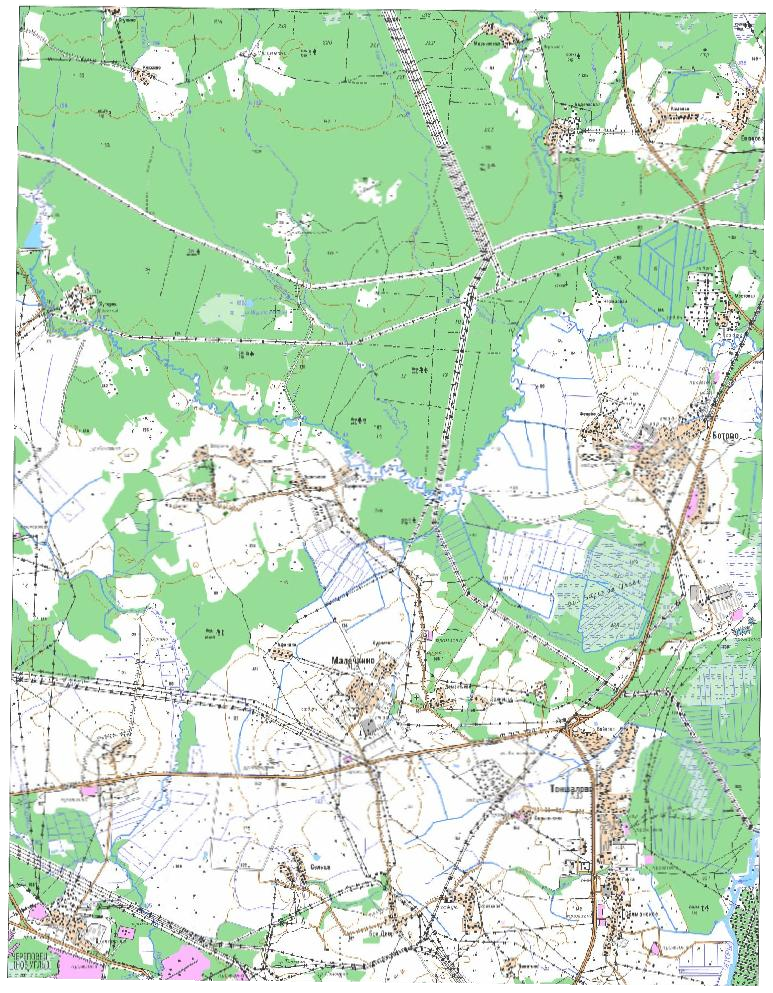 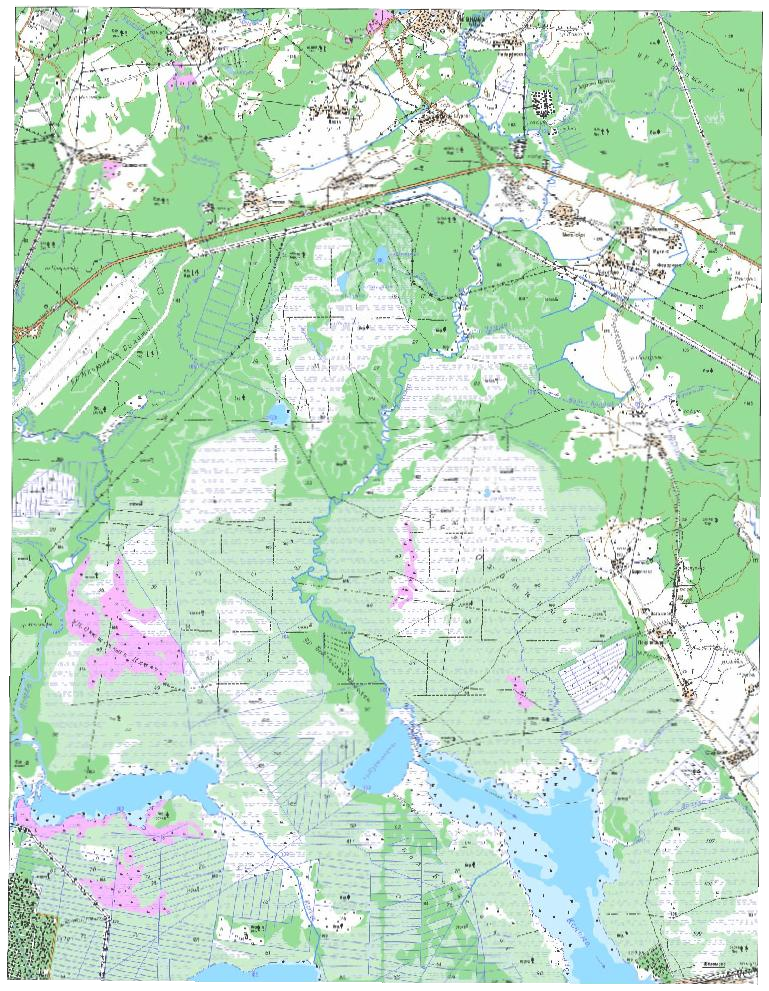 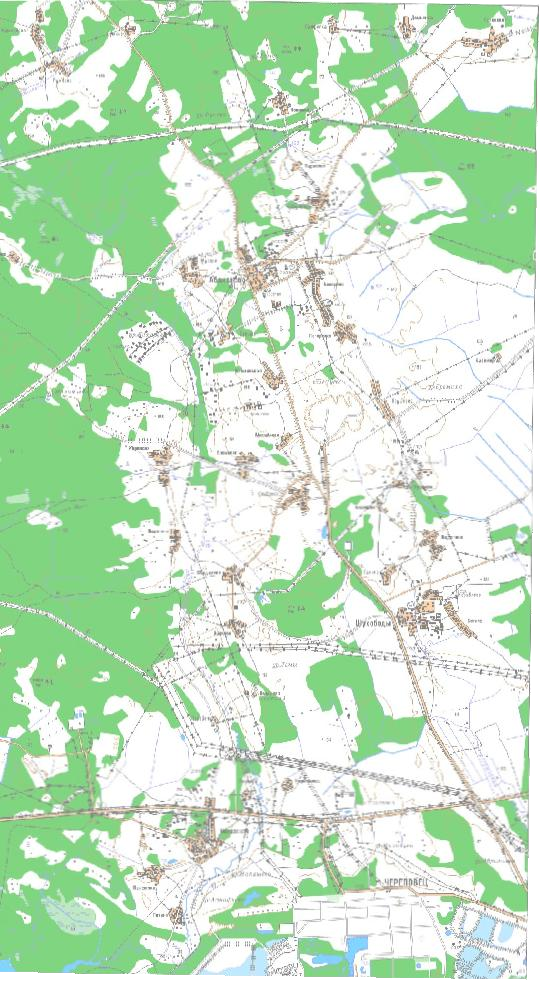 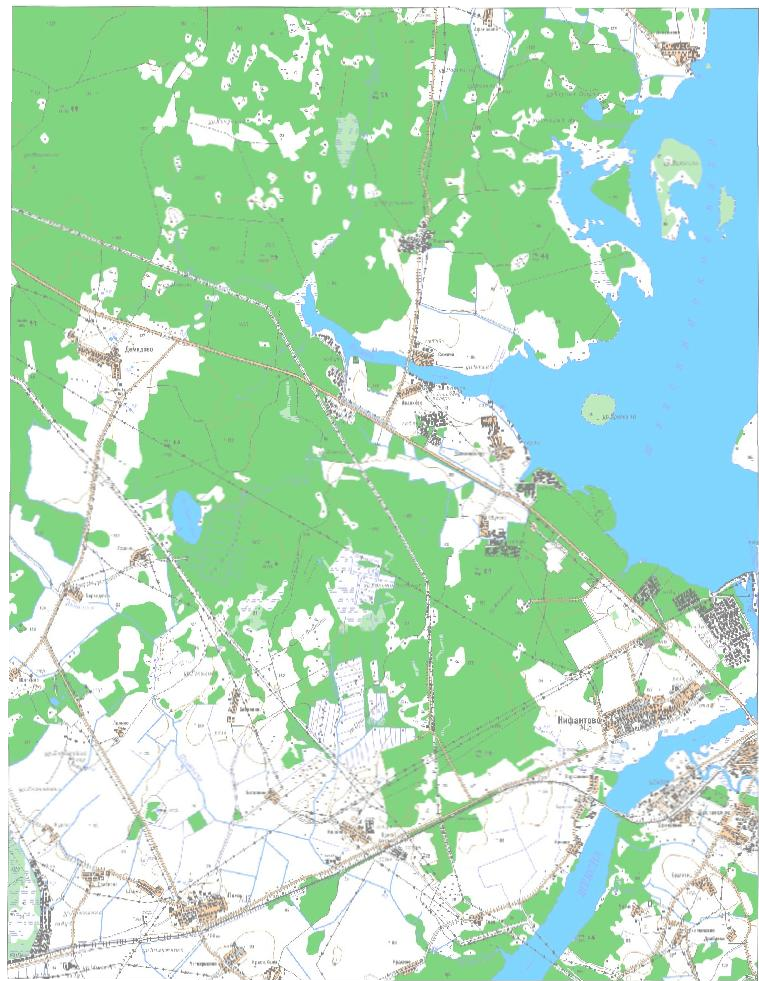 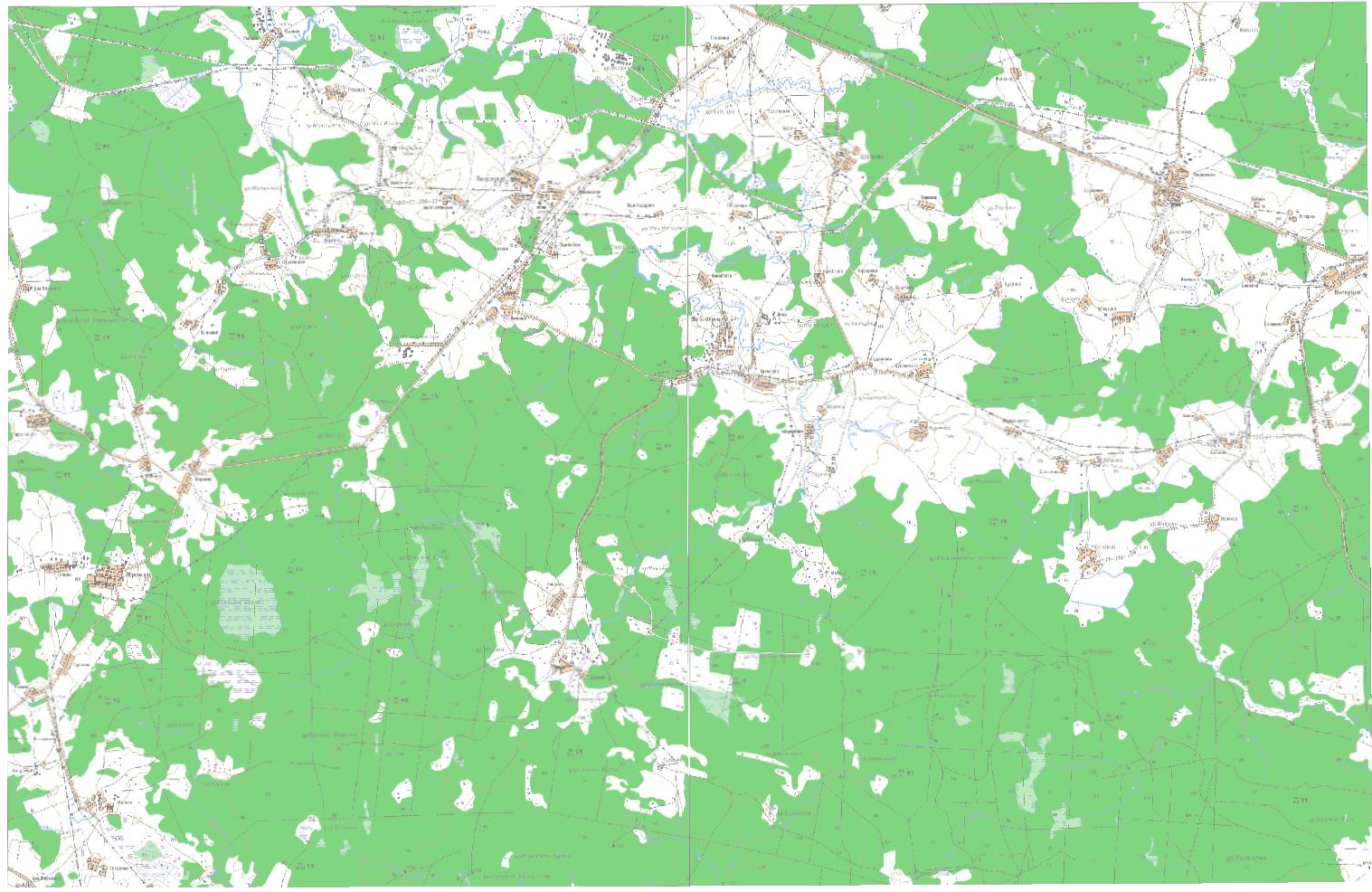 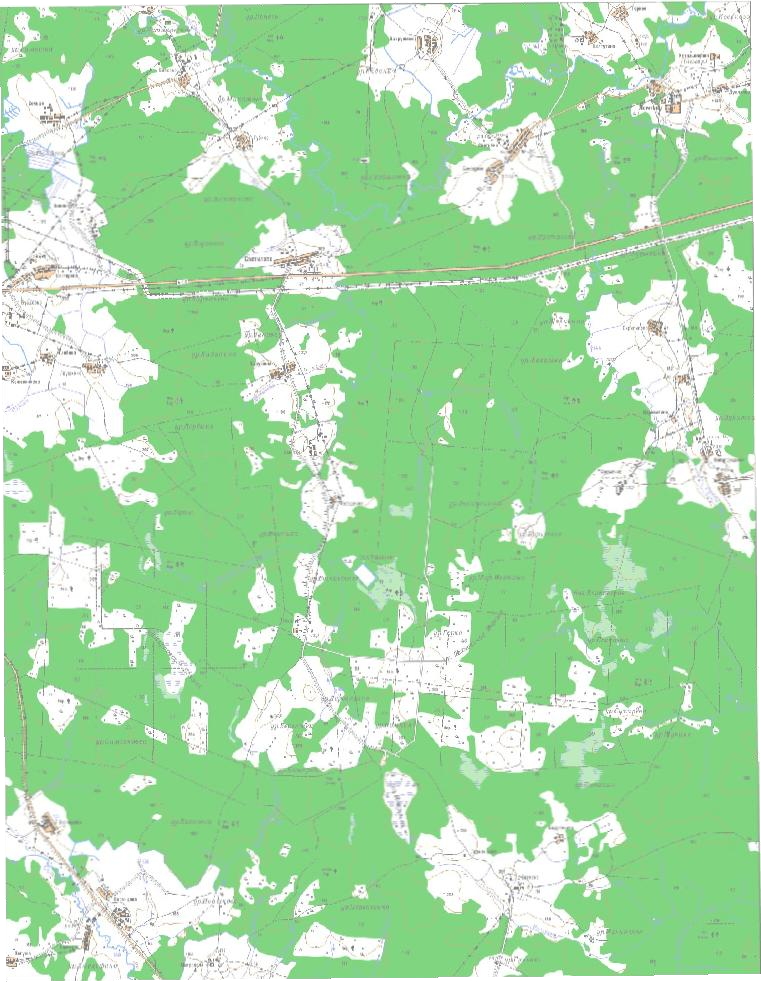 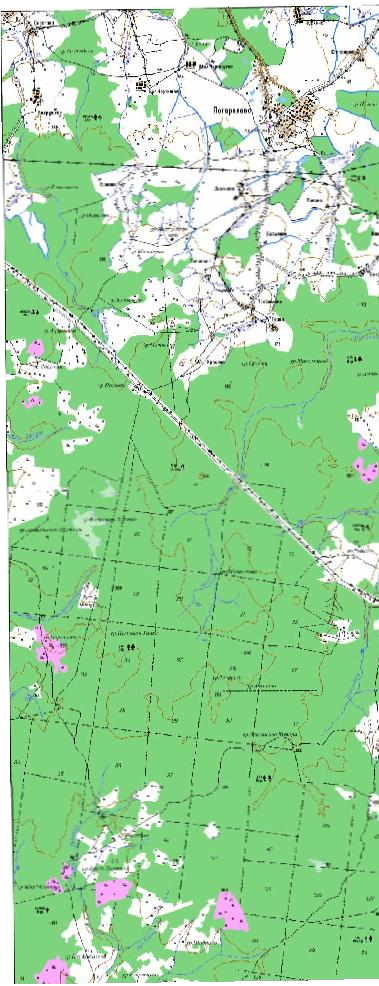 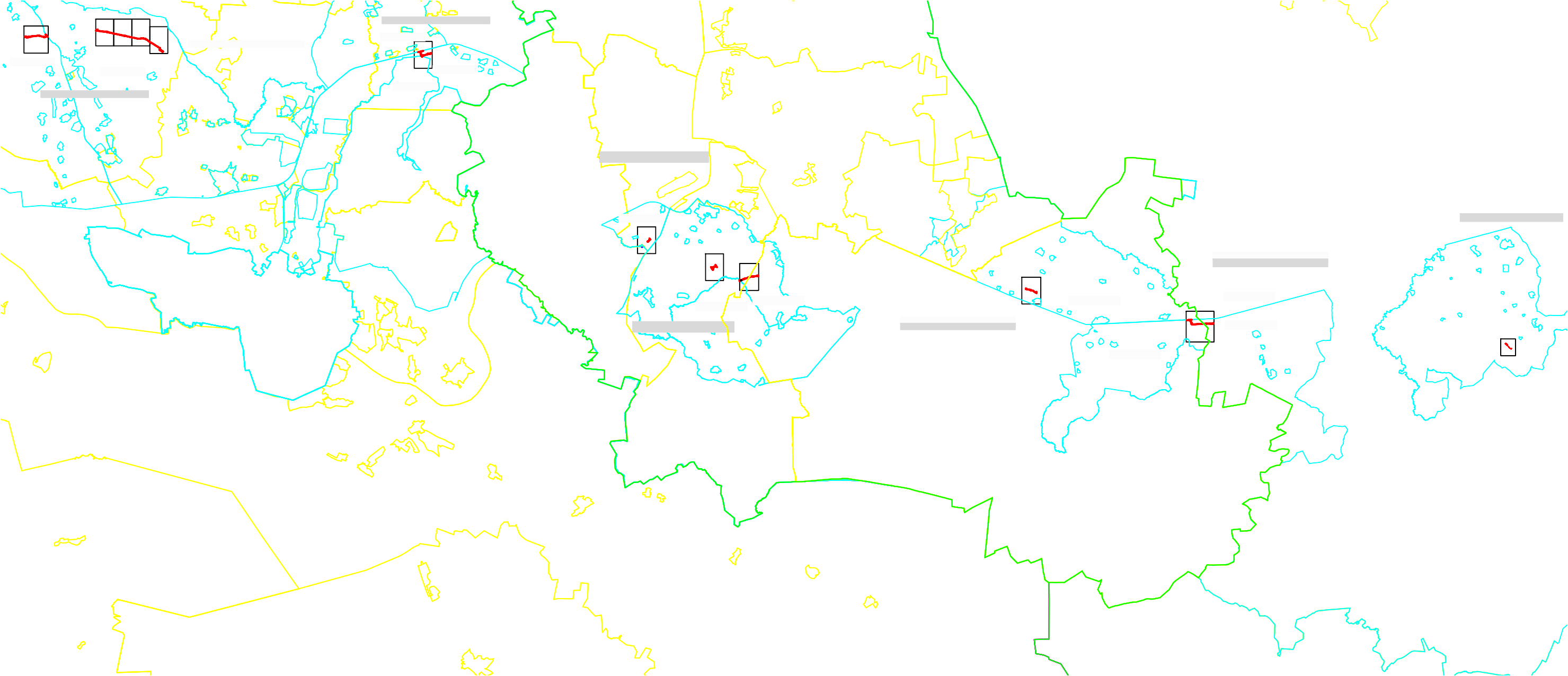 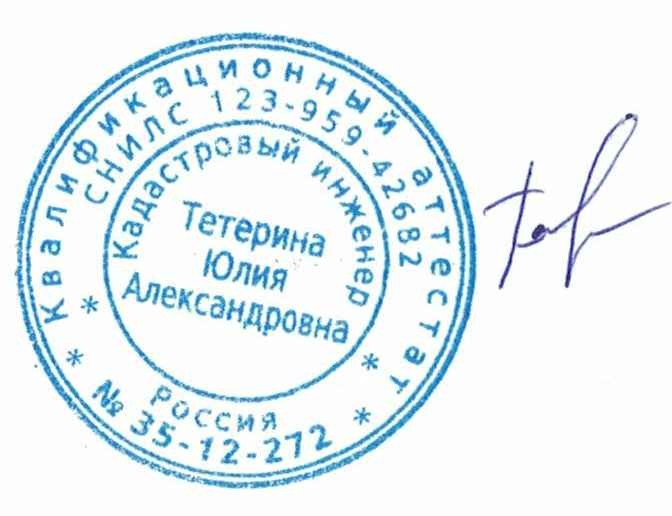 35:25:0602078ȼɨɥɨɝɨɞɫɤɢɣɦɭɧɢɰɢɩɚɥɶɧɵɣ ɪɚɣɨɧ ɋɬɚɪɨɫɟɥɶɫɤɨɟɫɟɥɶɫɤɨɟ ɩɨɫɟɥɟɧɢɟɂɫɩɨɥɶɡɭɟɦɵɟ ɭɫɥɨɜɧɵɟ ɡɧɚɤɢ ɢ ɨɛɨɡɧɚɱɟɧɢɹ ɝɪɚɧɢɰɚ ɤɚɞɚɫɬɪɨɜɨɝɨ ɤɜɚɪɬɚɥɚɝɪɚɧɢɰɵ ɩɭɛɥɢɱɧɨɝɨ ɫɟɪɜɢɬɭɬɚɝɪɚɧɢɰɚ ɦɭɧɢɰɢɩɚɥɶɧɨɝɨ ɪɚɣɨɧɚɝɪɚɧɢɰɚ ɫɟɥɶɫɤɨɝɨ ɩɨɫɟɥɟɧɢɹɨɛɨɡɧɚɱɟɧɢɟ ɧɨɦɟɪɚ ɤɚɞɚɫɬɪɨɜɨɝɨ ɤɜɚɪɬɚɥɚɨɛɨɡɧɚɱɟɧɢɟ ɦɭɧɢɰɢɩɚɥɶɧɨɝɨ ɪɚɣɨɧɚɨɛɨɡɧɚɱɟɧɢɟ ɫɟɥɶɫɤɨɝɨ ɢ ɝɨɪɨɞɫɤɨɝɨ ɩɨɫɟɥɟɧɢɹ ɧɚɫɟɥɟɧɧɨɝɨ ɩɭɧɤɬɚ Ɇɚɫɲɬɚɛ Ʉɚɞɚɫɬɪɨɜɵɣ ɢɧɠɟɧɟɪ ɘ Ⱥ Ɍɟɬɟɪɢɧɚɉɨɞɩɢɫɶ BBBBBBBBB ɘ Ⱥ Ɍɟɬɟɪɢɧɚ/ Ⱦɚɬɚ B0B1BB BBBB0B9BBB   ɝ ɋɯɟɦɚ ɪɚɫɩɨɥɨɠɟɧɢɹ ɝɪɚɧɢɰ ɩɭɛɥɢɱɧɨɝɨ ɫɟɪɜɢɬɭɬɚɋɄɪɚɫɧɨɟ 35:25:0602034ȼɵɧɨɫɤɚ 67893 452110111214151617ȼɨɥɨɝɨɞɫɤɢɣ ɦɭɧɢɰɢɩɚɥɶɧɵɣ ɪɚɣɨɧ ɋɨɫɧɨɜɫɤɨɟ ɫɟɥɶɫɤɨɟ ɩɨɫɟɥɟɧɢɟ35:25:0602078128127	59125	60124	61123	6212235:25:0000000:4231211201196465118117116114115113 1126667686970 727475111	76110	7710935:25:0602078:867ȼɵɧɨɫɤɚ ȼɵɧɨɫɤɚ 8687	888584	8994	90-931087879808196979899100101102103107106105104Ɇɚɫɲɬɚɛ 135:25:060207835:25:0602078:867ȼɨɥɨɝɨɞɫɤɢɣɦɭɧɢɰɢɩɚɥɶɧɵɣ ɪɚɣɨɧ ɋɬɚɪɨɫɟɥɶɫɤɨɟɫɟɥɶɫɤɨɟ ɩɨɫɟɥɟɧɢɟɆɚɫɲɬɚɛ ɂɫɩɨɥɶɡɭɟɦɵɟ ɭɫɥɨɜɧɵɟ ɡɧɚɤɢ ɢ ɨɛɨɡɧɚɱɟɧɢɹ ɝɪɚɧɢɰɚ ɤɚɞɚɫɬɪɨɜɨɝɨ ɤɜɚɪɬɚɥɚɝɪɚɧɢɰɚ ɡɟɦɟɥɶɧɨɝɨ ɭɱɚɫɬɤɚ ɫɜɟɞɟɧɢɹ ɨ ɤɨɬɨɪɨɣ ɢɦɟɸɬɫɹ ɜ ȿȽɊɇɨɛɨɡɧɚɱɟɧɢɟ ɝɪɚɧɢɰɵ ɩɭɛɥɢɱɧɨɝɨ ɫɟɪɜɢɬɭɬɚɨɫɶ ɩɨɞɴɟɡɞɧɨɣ ɚɜɬɨɞɨɪɨɝɢɝɪɚɧɢɰɚ ɦɭɧɢɰɢɩɚɥɶɧɨɝɨ ɪɚɣɨɧɚɝɪɚɧɢɰɚ ɫɟɥɶɫɤɨɝɨ ɩɨɫɟɥɟɧɢɹɨɛɨɡɧɚɱɟɧɢɟ ɯɚɪɚɤɬɟɪɧɨɣ ɬɨɱɤɢ ɝɪɚɧɢɰɵ ɩɭɛɥɢɱɧɨɝɨ ɫɟɪɜɢɬɭɬɚɨɛɨɡɧɚɱɟɧɢɟ ɧɨɦɟɪɚ ɤɚɞɚɫɬɪɨɜɨɝɨ ɤɜɚɪɬɚɥɚɨɛɨɡɧɚɱɟɧɢɟ ɤɚɞɚɫɬɪɨɜɨɝɨ ɧɨɦɟɪɚ ɡɟɦɟɥɶɧɨɝɨ ɭɱɚɫɬɤɚɨɛɨɡɧɚɱɟɧɢɟ ɦɭɧɢɰɢɩɚɥɶɧɨɝɨ ɪɚɣɨɧɚɨɛɨɡɧɚɱɟɧɢɟ ɫɟɥɶɫɤɨɝɨ ɢ ɝɨɪɨɞɫɤɨɝɨ ɩɨɫɟɥɟɧɢɹ ɧɚɫɟɥɟɧɧɨɝɨ ɩɭɧɤɬɚ Ʉɚɞɚɫɬɪɨɜɵɣ ɢɧɠɟɧɟɪ ɘ Ⱥ Ɍɟɬɟɪɢɧɚɉɨɞɩɢɫɶ BBBBBBBBB ɘ Ⱥ Ɍɟɬɟɪɢɧɚ/ Ⱦɚɬɚ  01 "  ɫɟɧɬɹɛɪɹ    ɝ 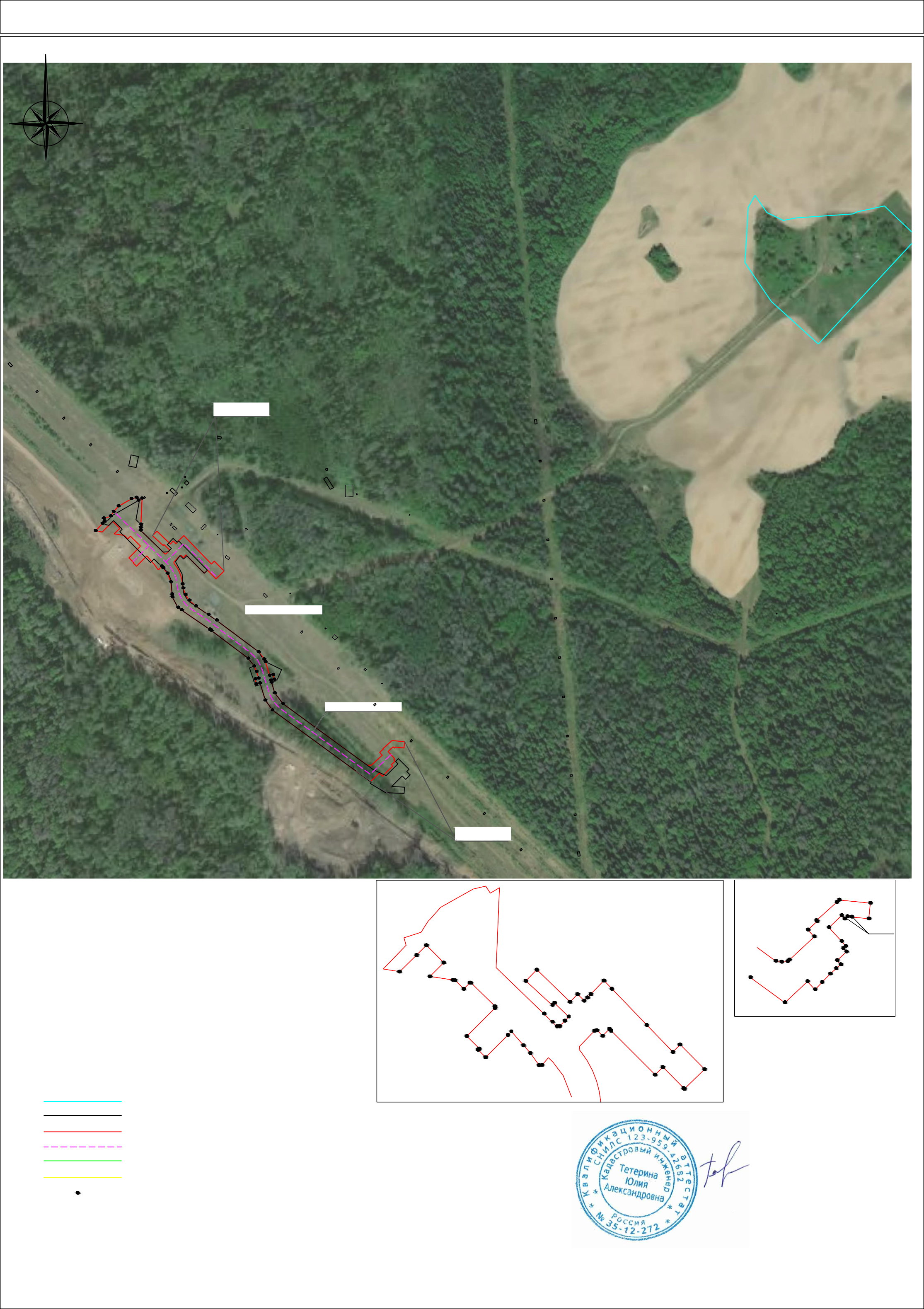 Ʌɢɫɬ ɋɯɟɦɚ ɪɚɫɩɨɥɨɠɟɧɢɹ ɝɪɚɧɢɰ ɩɭɛɥɢɱɧɨɝɨ ɫɟɪɜɢɬɭɬɚɋɒɟɤɫɧɢɧɫɤɢɣ ɦɭɧɢɰɢɩɚɥɶɧɵɣ ɪɚɣɨɧ ɍɝɨɥɶɫɤɨɟ ɫɟɥɶɫɤɨɟ ɩɨɫɟɥɟɧɢɟ35:23:020402235:23:0000000:10ȼɨɥɨɝɨɞɫɤɢɣ ɦɭɧɢɰɢɩɚɥɶɧɵɣ ɪɚɣɨɧ ɋɬɚɪɨɫɟɥɶɫɤɨɟ ɫɟɥɶɫɤɨɟ ɩɨɫɟɥɟɧɢɟ35:25:0402044154	15515215338338238138015615715815916035:23:0303023:142(1)35:25:060207237937837737637537435:23:0303023:21835:23:0303023267 268218219220 221 222228 229223 224 225 226 227 230320 319318 317 316 315 312 311233 234232 235236237307266265264278269270271272273274214215 216 217324323322 321314 313309 308310305306 304275276ȼɵɧɨɫɤɚ 330 32932832732632535:23:0303023:142(2)35:23:0000000:353 35:25:0000000:335 (35:25:0602072:469)ȼɵɧɨɫɤɚ 378377376375374373372371161162163164165166167168169170171172173174ȼɵɧɨɫɤɚ 369  370175 176368367178177Ɇɚɫɲɬɚɛ 365  366179 180ɂɫɩɨɥɶɡɭɟɦɵɟ ɭɫɥɨɜɧɵɟ ɡɧɚɤɢ ɢ ɨɛɨɡɧɚɱɟɧɢɹ 364361360363357182188189181135:23:020402235:23:0204022:560ɝɪɚɧɢɰɚ ɤɚɞɚɫɬɪɨɜɨɝɨ ɤɜɚɪɬɚɥɚɝɪɚɧɢɰɚ ɡɟɦɟɥɶɧɨɝɨ ɭɱɚɫɬɤɚ ɫɜɟɞɟɧɢɹ ɨ ɤɨɬɨɪɨɣ ɢɦɟɸɬɫɹ ɜ ȿȽɊɇɨɛɨɡɧɚɱɟɧɢɟ ɝɪɚɧɢɰɵ ɩɭɛɥɢɱɧɨɝɨ ɫɟɪɜɢɬɭɬɚɨɫɶ ɩɨɞɴɟɡɞɧɨɣ ɚɜɬɨɞɨɪɨɝɢɝɪɚɧɢɰɚ ɦɭɧɢɰɢɩɚɥɶɧɨɝɨ ɪɚɣɨɧɚɝɪɚɧɢɰɚ ɫɟɥɶɫɤɨɝɨ ɩɨɫɟɥɟɧɢɹɨɛɨɡɧɚɱɟɧɢɟ ɯɚɪɚɤɬɟɪɧɨɣ ɬɨɱɤɢ ɝɪɚɧɢɰɵ ɩɭɛɥɢɱɧɨɝɨ ɫɟɪɜɢɬɭɬɚɨɛɨɡɧɚɱɟɧɢɟ ɧɨɦɟɪɚ ɤɚɞɚɫɬɪɨɜɨɝɨ ɤɜɚɪɬɚɥɚɨɛɨɡɧɚɱɟɧɢɟ ɤɚɞɚɫɬɪɨɜɨɝɨ ɧɨɦɟɪɚ ɡɟɦɟɥɶɧɨɝɨ ɭɱɚɫɬɤɚ 356355190191192ɫɜɟɞɟɧɢɹ ɨ ɤɨɬɨɪɨɦ ɢɦɟɸɬɫɹ ɜ ȿȽɊɇ (35:23:0204022:616)  ɨɛɨɡɧɚɱɟɧɢɟ ɤɚɞɚɫɬɪɨɜɨɝɨ ɧɨɦɟɪɚ ɨɛɨɫɨɛɥɟɧɧɨɝɨ354353351 352193194195  196197ɒɟɤɫɧɢɧɫɤɢɣɦɭɧɢɰɢɩɚɥɶɧɵɣ ɪɚɣɨɧ Ⱦɨɦɲɢɧɫɤɨɟɫɟɥɶɫɤɨɟ ɩɨɫɟɥɟɧɢɟɭɱɚɫɬɤɚ ɜɯɨɞɹɳɟɝɨ ɜ ɫɨɫɬɚɜ ɟɞɢɧɨɝɨ ɡɟɦɥɟɩɨɥɶɡɨɜɚɧɢɹɨɛɨɡɧɚɱɟɧɢɟ ɦɭɧɢɰɢɩɚɥɶɧɨɝɨ ɪɚɣɨɧɚɨɛɨɡɧɚɱɟɧɢɟ ɫɟɥɶɫɤɨɝɨ ɢ ɝɨɪɨɞɫɤɨɝɨ ɩɨɫɟɥɟɧɢɹ ɧɚɫɟɥɟɧɧɨɝɨ ɩɭɧɤɬɚ 350349347	348346198199	200201202Ʉɚɞɚɫɬɪɨɜɵɣ ɢɧɠɟɧɟɪ ɘ Ⱥ Ɍɟɬɟɪɢɧɚ345Ɇɚɫɲɬɚɛ 344343342341340339203204205206207 208 209 210 211 212 213338337 336ɉɨɞɩɢɫɶ BBBBBBBBB ɘ Ⱥ Ɍɟɬɟɪɢɧɚ/ Ⱦɚɬɚ  01 "  ɫɟɧɬɹɛɪɹ    ɝ 335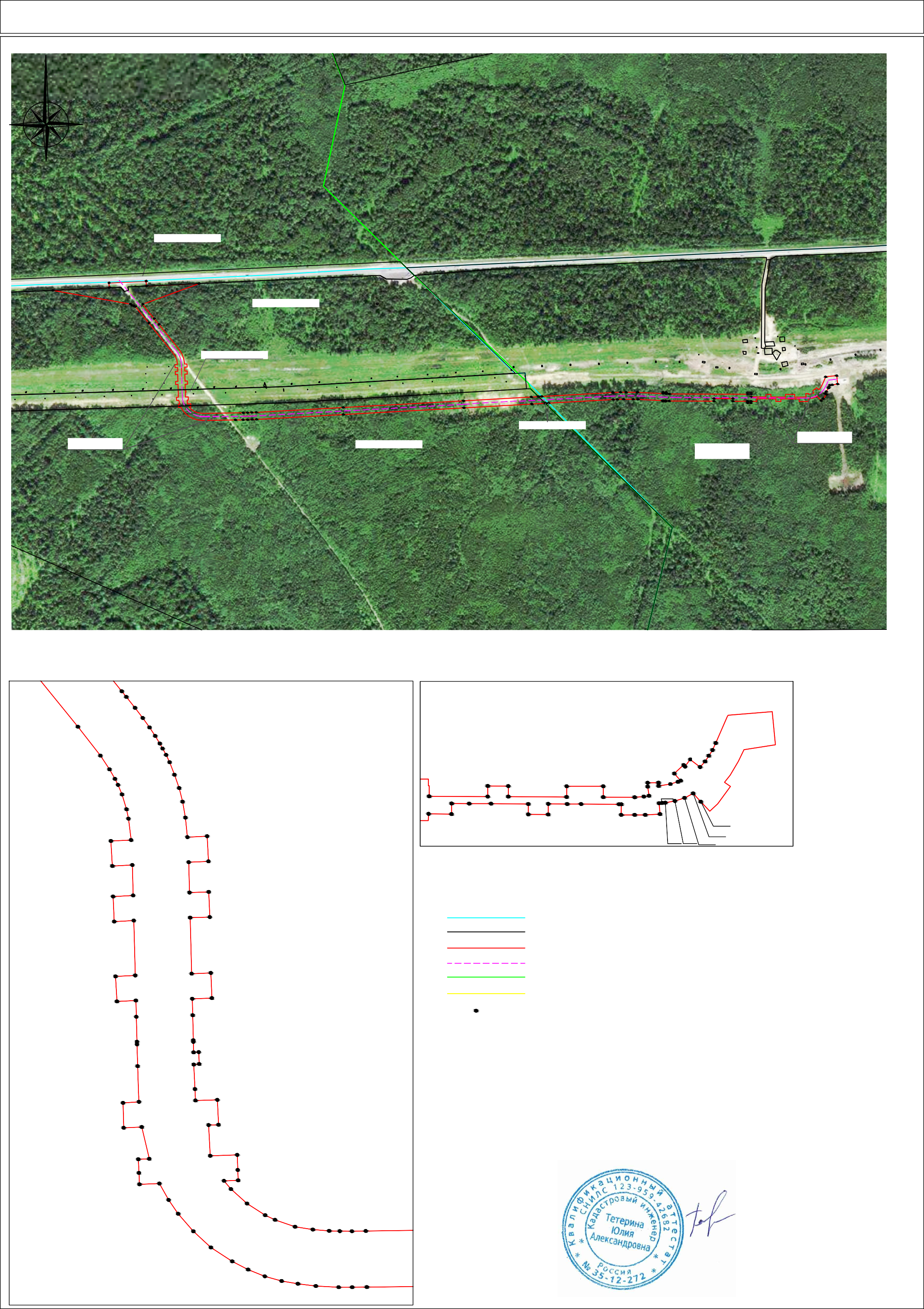 334333 332331Ʌɢɫɬ 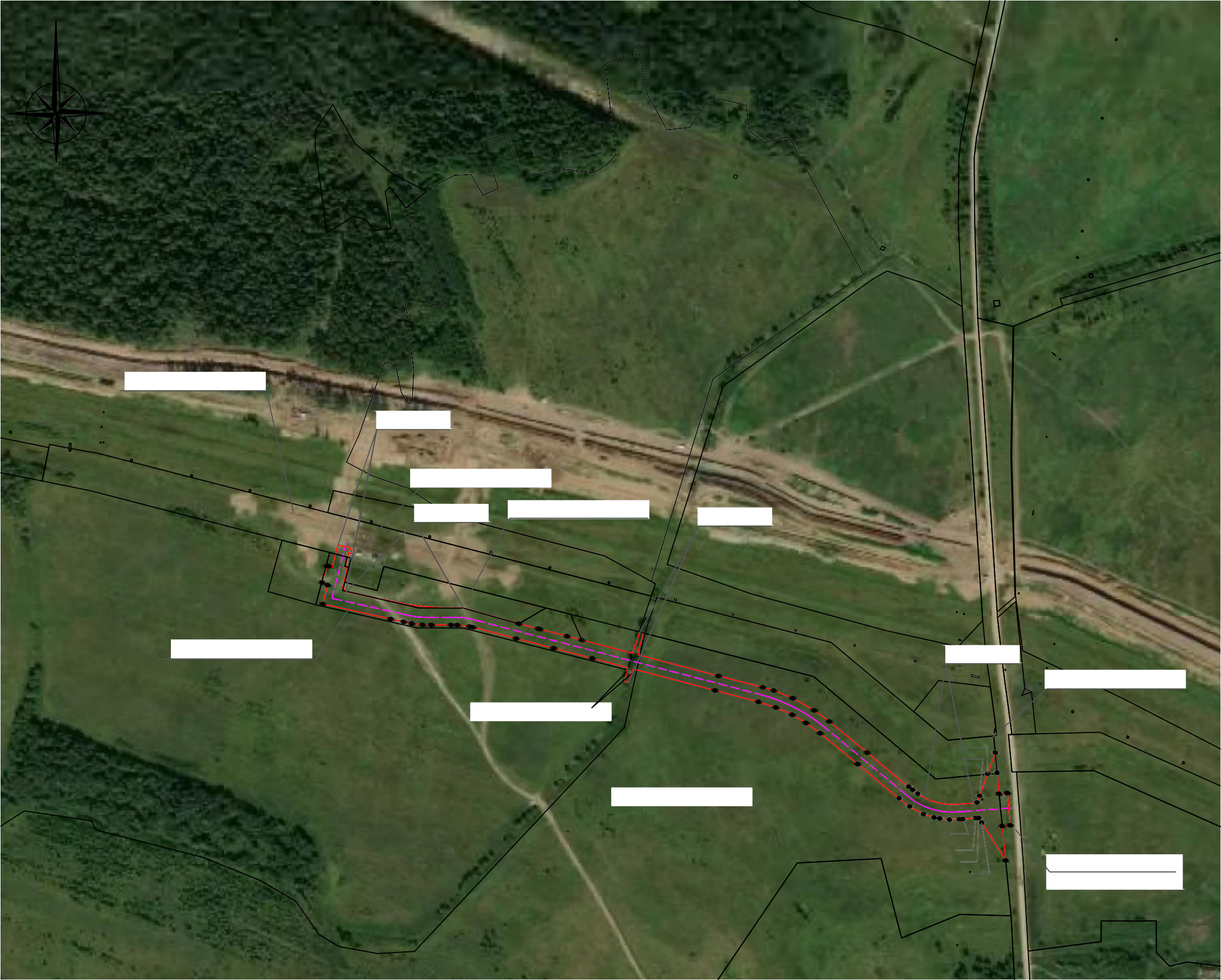 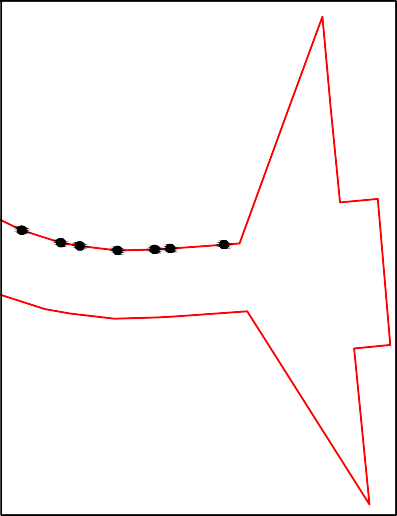 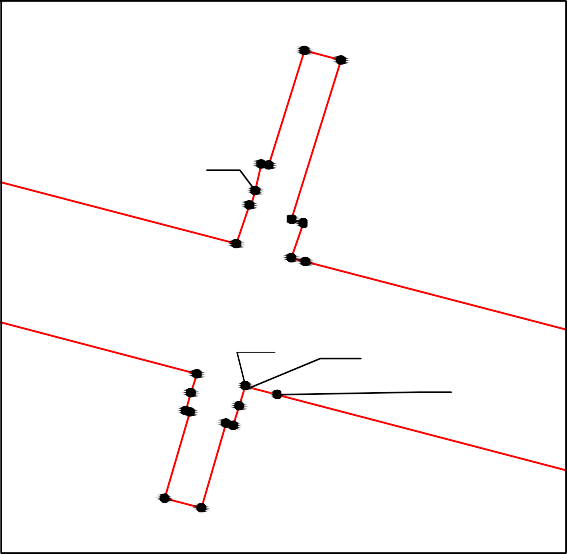 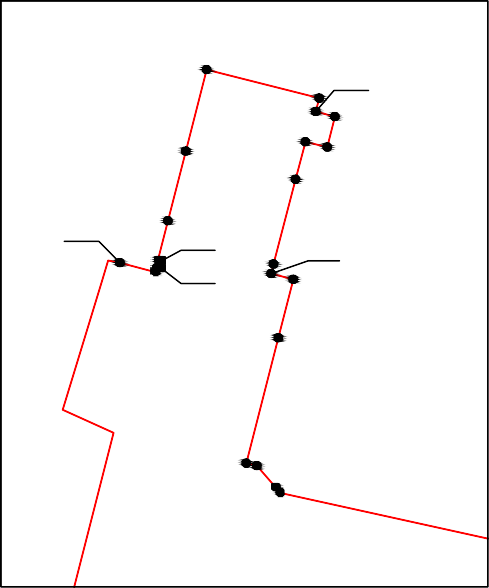 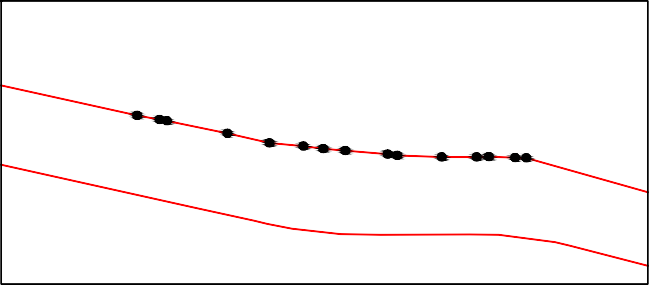 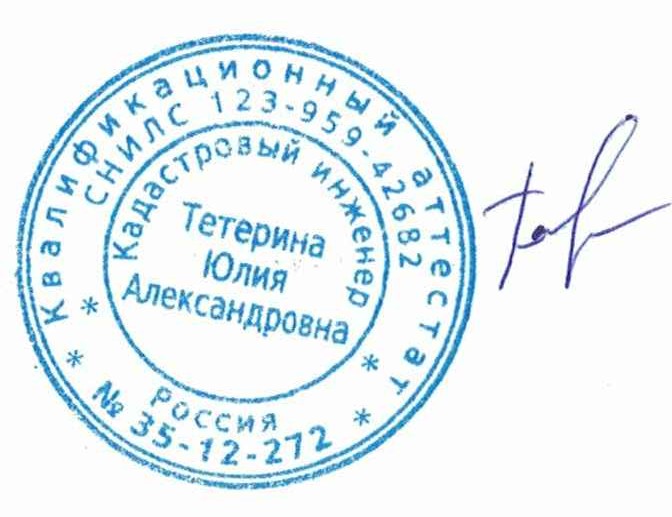 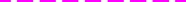 ɋɯɟɦɚ ɪɚɫɩɨɥɨɠɟɧɢɹ ɝɪɚɧɢɰ ɩɭɛɥɢɱɧɨɝɨ ɫɟɪɜɢɬɭɬɚɋɒɟɤɫɧɢɧɫɤɢɣ ɦɭɧɢɰɢɩɚɥɶɧɵɣ ɪɚɣɨɧ ɇɢɤɨɥɶɫɤɨɟ ɫɟɥɶɫɤɨɟ ɩɨɫɟɥɟɧɢɟȼɵɧɨɫɤɚ ȼɵɧɨɫɤɚ 35:23:0000000:302579-591	592 593ȼɵɧɨɫɤɚ 599600-623626625624664634663635662697696 695694688685674673672665-67135:23:0000000:1156(1)ȼɵɧɨɫɤɚ 577 578575 576712713699-711698687 686675-684ȼɵɧɨɫɤɚ 521 522529-534535-545546547549550548739740559 560732561731730572719573 574718717716 715 71435:23:0000000:310ɒɟɤɫɧɢɧɫɤɢɣ ɦɭɧɢɰɢɩɚɥɶɧɵɣ ɪɚɣɨɧ ɍɝɨɥɶɫɤɨɟ ɫɟɥɶɫɤɨɟ ɩɨɫɟɥɟɧɢɟ35:23:0301071778776 777775774773528526 527761759-762750751-757749-741ȼɵɧɨɫɤɚ 35:23:0000000:353764 763ȼɵɧɨɫɤɚ 35:23:0000000:113935:23:0301069ȼɵɧɨɫɤɚ 641	642Ɇɚɫɲɬɚɛ   ɂɫɩɨɥɶɡɭɟɦɵɟ ɭɫɥɨɜɧɵɟ ɡɧɚɤɢ ɢ ɨɛɨɡɧɚɱɟɧɢɹ 636635637 638 639 640644646 645643649662647 648650 652 653135:23:020402235:23:0204022:560ɝɪɚɧɢɰɚ ɤɚɞɚɫɬɪɨɜɨɝɨ ɤɜɚɪɬɚɥɚɝɪɚɧɢɰɚ ɡɟɦɟɥɶɧɨɝɨ ɭɱɚɫɬɤɚ ɫɜɟɞɟɧɢɹ ɨ ɤɨɬɨɪɨɣ ɢɦɟɸɬɫɹ ɜ ȿȽɊɇɨɛɨɡɧɚɱɟɧɢɟ ɝɪɚɧɢɰɵ ɩɭɛɥɢɱɧɨɝɨ ɫɟɪɜɢɬɭɬɚɨɫɶ ɩɨɞɴɟɡɞɧɨɣ ɚɜɬɨɞɨɪɨɝɢɝɪɚɧɢɰɚ ɦɭɧɢɰɢɩɚɥɶɧɨɝɨ ɪɚɣɨɧɚɝɪɚɧɢɰɚ ɫɟɥɶɫɤɨɝɨ ɩɨɫɟɥɟɧɢɹɨɛɨɡɧɚɱɟɧɢɟ ɯɚɪɚɤɬɟɪɧɨɣ ɬɨɱɤɢ ɝɪɚɧɢɰɵ ɩɭɛɥɢɱɧɨɝɨ ɫɟɪɜɢɬɭɬɚɨɛɨɡɧɚɱɟɧɢɟ ɧɨɦɟɪɚ ɤɚɞɚɫɬɪɨɜɨɝɨ ɤɜɚɪɬɚɥɚɨɛɨɡɧɚɱɟɧɢɟ ɤɚɞɚɫɬɪɨɜɨɝɨ ɧɨɦɟɪɚ ɡɟɦɟɥɶɧɨɝɨ ɭɱɚɫɬɤɚ ɫɜɟɞɟɧɢɹ ɨ ɤɨɬɨɪɨɦ ɢɦɟɸɬɫɹ ɜ ȿȽɊɇ661Ɇɚɫɲɬɚɛ 660651659658654655656657Ʉɚɞɚɫɬɪɨɜɵɣ ɢɧɠɟɧɟɪ ɘ Ⱥ Ɍɟɬɟɪɢɧɚɉɨɞɩɢɫɶ BBBBBBBBB ɘ Ⱥ Ɍɟɬɟɪɢɧɚ/ Ⱦɚɬɚ  01 "  ɫɟɧɬɹɛɪɹ    ɝ (35:23:0204022:616)   ɨɛɨɡɧɚɱɟɧɢɟ ɤɚɞɚɫɬɪɨɜɨɝɨ ɧɨɦɟɪɚ ɨɛɨɫɨɛɥɟɧɧɨɝɨɒɟɤɫɧɢɧɫɤɢɣ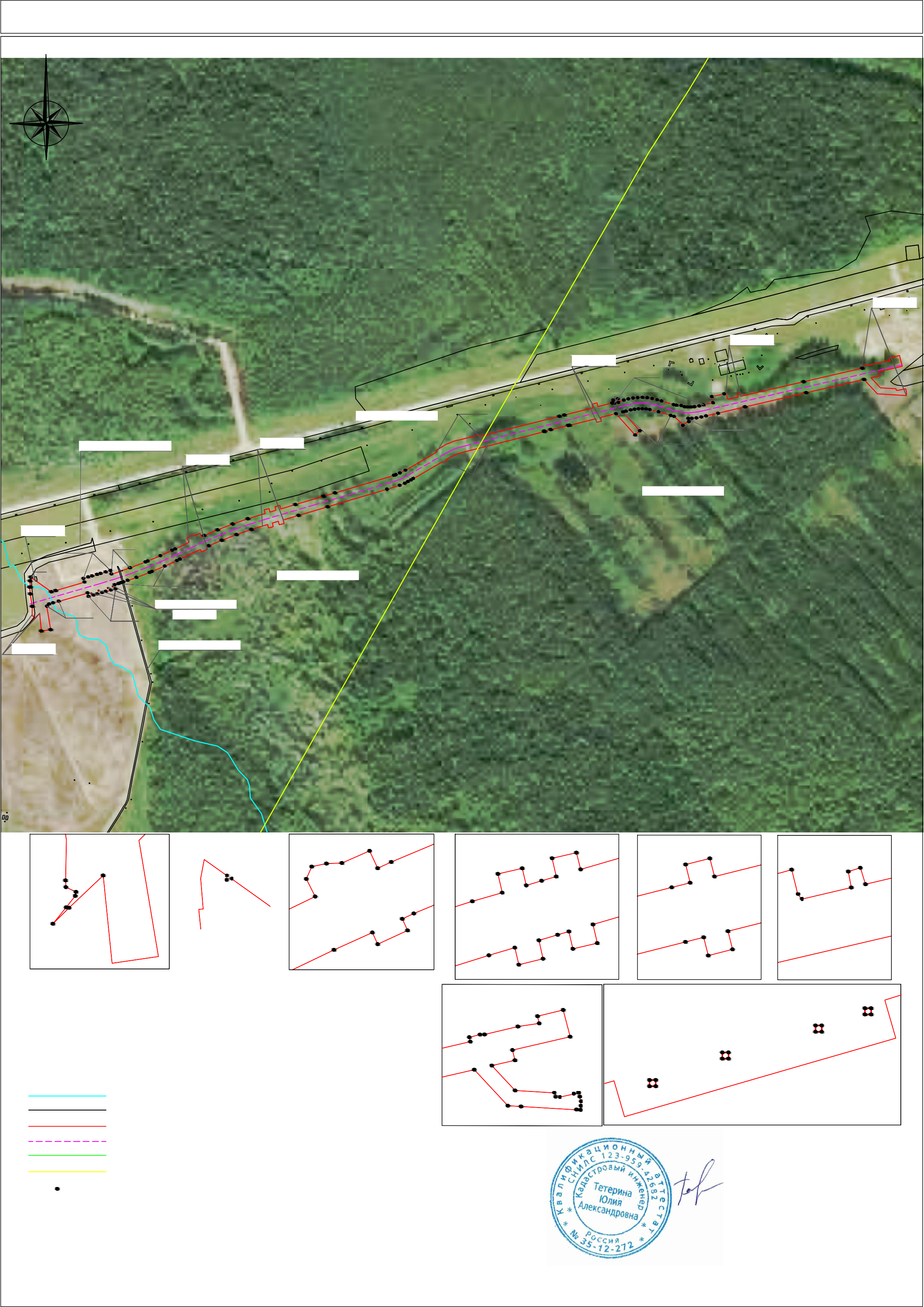 ɦɭɧɢɰɢɩɚɥɶɧɵɣ ɪɚɣɨɧ Ⱦɨɦɲɢɧɫɤɨɟɫɟɥɶɫɤɨɟ ɩɨɫɟɥɟɧɢɟɭɱɚɫɬɤɚ ɜɯɨɞɹɳɟɝɨ ɜ ɫɨɫɬɚɜ ɟɞɢɧɨɝɨ ɡɟɦɥɟɩɨɥɶɡɨɜɚɧɢɹɨɛɨɡɧɚɱɟɧɢɟ ɦɭɧɢɰɢɩɚɥɶɧɨɝɨ ɪɚɣɨɧɚɨɛɨɡɧɚɱɟɧɢɟ ɫɟɥɶɫɤɨɝɨ ɢ ɝɨɪɨɞɫɤɨɝɨ ɩɨɫɟɥɟɧɢɹ ɧɚɫɟɥɟɧɧɨɝɨ ɩɭɧɤɬɚ Ʌɢɫɬ ɋɯɟɦɚ ɪɚɫɩɨɥɨɠɟɧɢɹ ɝɪɚɧɢɰ ɩɭɛɥɢɱɧɨɝɨ ɫɟɪɜɢɬɭɬɚɋɒɟɤɫɧɢɧɫɤɢɣ ɦɭɧɢɰɢɩɚɥɶɧɵɣ ɪɚɣɨɧ ɇɢɤɨɥɶɫɤɨɟ ɫɟɥɶɫɤɨɟ ɩɨɫɟɥɟɧɢɟ35:23:030107135:23:0000000:40(35:23:0301071:41)35:23:0301071:717(1)35:23:0301071:48383883984035:23:0301071:193ȼɵɧɨɫɤɚ 35:23:0301071:720(2)837841 842843844796797 798836859860849848850-85884535:23:0000000:30235:23:0000000:35335:23:0301071:476795927926925924923922886887888889890891892863 86286135:23:0301071:47935:23:0301071:480ȼɵɧɨɫɤɚ 84684792192091791891935:23:0301071:693135:23:020402235:23:0204022:560ɂɫɩɨɥɶɡɭɟɦɵɟ ɭɫɥɨɜɧɵɟ ɡɧɚɤɢ ɢ ɨɛɨɡɧɚɱɟɧɢɹ ɝɪɚɧɢɰɚ ɤɚɞɚɫɬɪɨɜɨɝɨ ɤɜɚɪɬɚɥɚɝɪɚɧɢɰɚ ɡɟɦɟɥɶɧɨɝɨ ɭɱɚɫɬɤɚ ɫɜɟɞɟɧɢɹ ɨ ɤɨɬɨɪɨɣ ɢɦɟɸɬɫɹ ɜ ȿȽɊɇɨɛɨɡɧɚɱɟɧɢɟ ɝɪɚɧɢɰɵ ɩɭɛɥɢɱɧɨɝɨ ɫɟɪɜɢɬɭɬɚɨɫɶ ɩɨɞɴɟɡɞɧɨɣ ɚɜɬɨɞɨɪɨɝɢɝɪɚɧɢɰɚ ɦɭɧɢɰɢɩɚɥɶɧɨɝɨ ɪɚɣɨɧɚɝɪɚɧɢɰɚ ɫɟɥɶɫɤɨɝɨ ɩɨɫɟɥɟɧɢɹɨɛɨɡɧɚɱɟɧɢɟ ɯɚɪɚɤɬɟɪɧɨɣ ɬɨɱɤɢ ɝɪɚɧɢɰɵ ɩɭɛɥɢɱɧɨɝɨ ɫɟɪɜɢɬɭɬɚɨɛɨɡɧɚɱɟɧɢɟ ɧɨɦɟɪɚ ɤɚɞɚɫɬɪɨɜɨɝɨ ɤɜɚɪɬɚɥɚɨɛɨɡɧɚɱɟɧɢɟ ɤɚɞɚɫɬɪɨɜɨɝɨ ɧɨɦɟɪɚ ɡɟɦɟɥɶɧɨɝɨ ɭɱɚɫɬɤɚ ɫɜɟɞɟɧɢɹ ɨ ɤɨɬɨɪɨɦ ɢɦɟɸɬɫɹ ɜ ȿȽɊɇɆɚɫɲɬɚɛ Ʉɚɞɚɫɬɪɨɜɵɣ ɢɧɠɟɧɟɪ ɘ Ⱥ Ɍɟɬɟɪɢɧɚɉɨɞɩɢɫɶ BBBBBBBBB ɘ Ⱥ Ɍɟɬɟɪɢɧɚ/ Ⱦɚɬɚ  01 "  ɫɟɧɬɹɛɪɹ    ɝ (35:23:0204022:616)   ɨɛɨɡɧɚɱɟɧɢɟ ɤɚɞɚɫɬɪɨɜɨɝɨ ɧɨɦɟɪɚ ɨɛɨɫɨɛɥɟɧɧɨɝɨɒɟɤɫɧɢɧɫɤɢɣ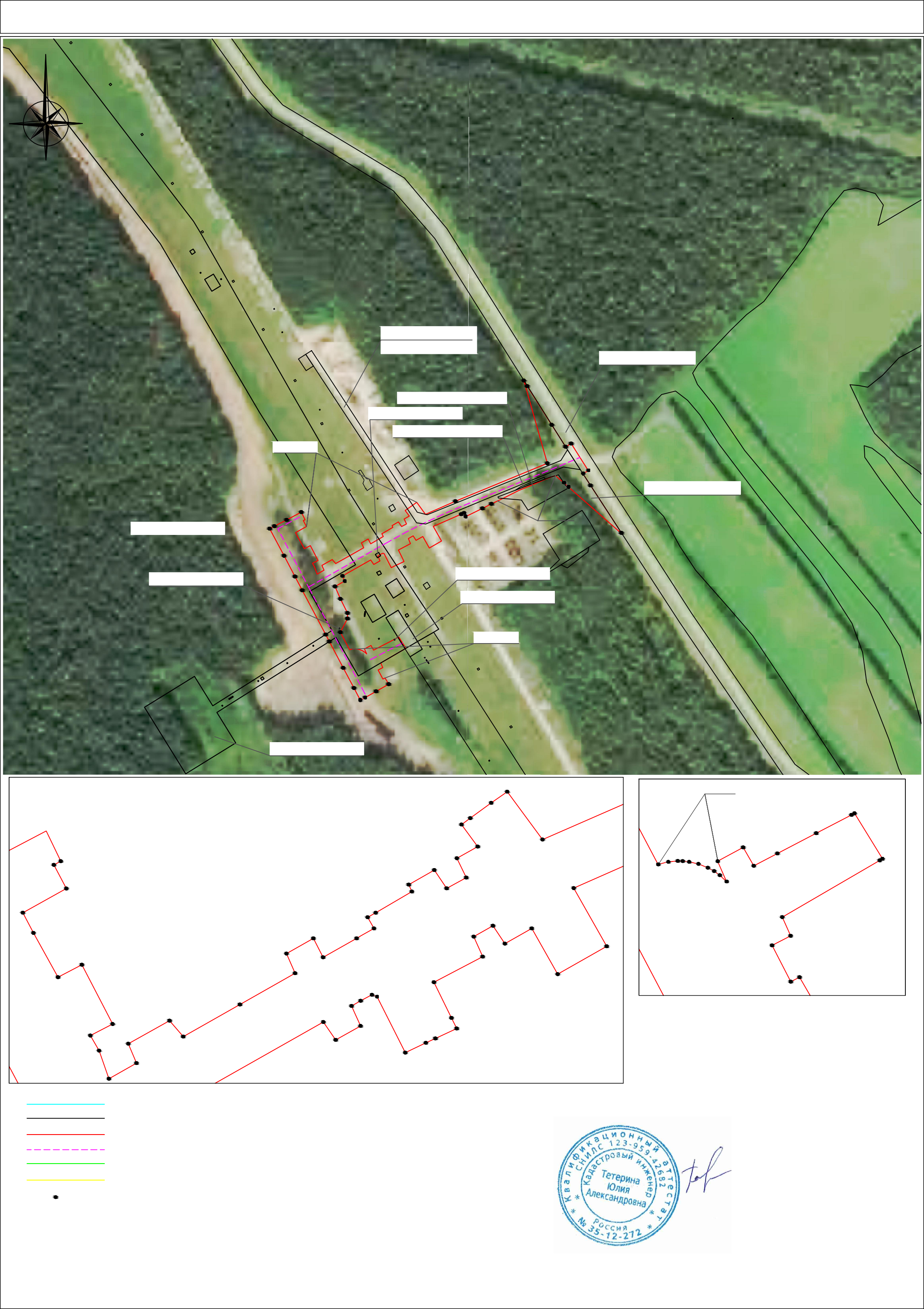 ɦɭɧɢɰɢɩɚɥɶɧɵɣ ɪɚɣɨɧ Ⱦɨɦɲɢɧɫɤɨɟɫɟɥɶɫɤɨɟ ɩɨɫɟɥɟɧɢɟɭɱɚɫɬɤɚ ɜɯɨɞɹɳɟɝɨ ɜ ɫɨɫɬɚɜ ɟɞɢɧɨɝɨ ɡɟɦɥɟɩɨɥɶɡɨɜɚɧɢɹɨɛɨɡɧɚɱɟɧɢɟ ɦɭɧɢɰɢɩɚɥɶɧɨɝɨ ɪɚɣɨɧɚɨɛɨɡɧɚɱɟɧɢɟ ɫɟɥɶɫɤɨɝɨ ɢ ɝɨɪɨɞɫɤɨɝɨ ɩɨɫɟɥɟɧɢɹ ɧɚɫɟɥɟɧɧɨɝɨ ɩɭɧɤɬɚ Ʌɢɫɬ ɋɯɟɦɚ ɪɚɫɩɨɥɨɠɟɧɢɹ ɝɪɚɧɢɰ ɩɭɛɥɢɱɧɨɝɨ ɫɟɪɜɢɬɭɬɚɋɒɟɤɫɧɢɧɫɤɢɣ ɦɭɧɢɰɢɩɚɥɶɧɵɣ ɪɚɣɨɧ ɇɢɮɚɧɬɨɜɫɤɨɟ ɫɟɥɶɫɤɨɟ ɩɨɫɟɥɟɧɢɟ35:23:010305435:23:0000000:40(35:23:0103054:10)35:23:0103054:205928103392993093193210329339429431003ȼɵɧɨɫɤɚ 100210041001100096596896635:23:0000000:120(35:23:0103054:14)985984983978969967ȼɵɧɨɫɤɚ 98298197997735:23:0103054:18098035:23:0000000:453(143)35:23:0103056135:23:020402235:23:0204022:560Ɇɚɫɲɬɚɛ   ɂɫɩɨɥɶɡɭɟɦɵɟ ɭɫɥɨɜɧɵɟ ɡɧɚɤɢ ɢ ɨɛɨɡɧɚɱɟɧɢɹ ɝɪɚɧɢɰɚ ɤɚɞɚɫɬɪɨɜɨɝɨ ɤɜɚɪɬɚɥɚɝɪɚɧɢɰɚ ɡɟɦɟɥɶɧɨɝɨ ɭɱɚɫɬɤɚ ɫɜɟɞɟɧɢɹ ɨ ɤɨɬɨɪɨɣ ɢɦɟɸɬɫɹ ɜ ȿȽɊɇɨɛɨɡɧɚɱɟɧɢɟ ɝɪɚɧɢɰɵ ɩɭɛɥɢɱɧɨɝɨ ɫɟɪɜɢɬɭɬɚɨɫɶ ɩɨɞɴɟɡɞɧɨɣ ɚɜɬɨɞɨɪɨɝɢɝɪɚɧɢɰɚ ɦɭɧɢɰɢɩɚɥɶɧɨɝɨ ɪɚɣɨɧɚɝɪɚɧɢɰɚ ɫɟɥɶɫɤɨɝɨ ɩɨɫɟɥɟɧɢɹɨɛɨɡɧɚɱɟɧɢɟ ɯɚɪɚɤɬɟɪɧɨɣ ɬɨɱɤɢ ɝɪɚɧɢɰɵ ɩɭɛɥɢɱɧɨɝɨ ɫɟɪɜɢɬɭɬɚɨɛɨɡɧɚɱɟɧɢɟ ɧɨɦɟɪɚ ɤɚɞɚɫɬɪɨɜɨɝɨ ɤɜɚɪɬɚɥɚɨɛɨɡɧɚɱɟɧɢɟ ɤɚɞɚɫɬɪɨɜɨɝɨ ɧɨɦɟɪɚ ɡɟɦɟɥɶɧɨɝɨ ɭɱɚɫɬɤɚ ɫɜɟɞɟɧɢɹ ɨ ɤɨɬɨɪɨɦ ɢɦɟɸɬɫɹ ɜ ȿȽɊɇɄɚɞɚɫɬɪɨɜɵɣ ɢɧɠɟɧɟɪ ɘ Ⱥ Ɍɟɬɟɪɢɧɚɉɨɞɩɢɫɶ BBBBBBBBB ɘ Ⱥ Ɍɟɬɟɪɢɧɚ/(35:23:0204022:616)   ɨɛɨɡɧɚɱɟɧɢɟ ɤɚɞɚɫɬɪɨɜɨɝɨ ɧɨɦɟɪɚ ɨɛɨɫɨɛɥɟɧɧɨɝɨɒɟɤɫɧɢɧɫɤɢɣ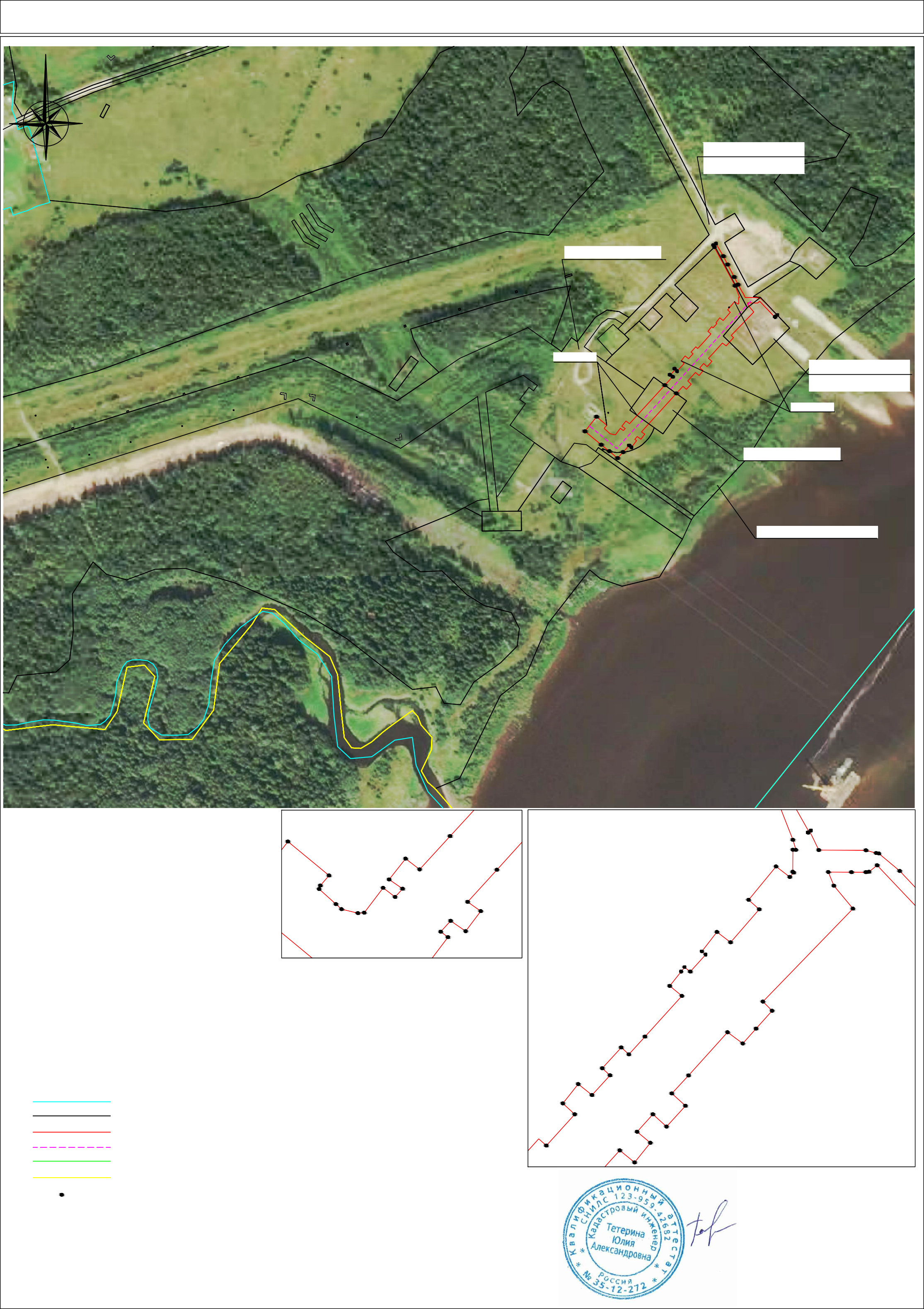 ɦɭɧɢɰɢɩɚɥɶɧɵɣ ɪɚɣɨɧ Ⱦɨɦɲɢɧɫɤɨɟɫɟɥɶɫɤɨɟ ɩɨɫɟɥɟɧɢɟɭɱɚɫɬɤɚ ɜɯɨɞɹɳɟɝɨ ɜ ɫɨɫɬɚɜ ɟɞɢɧɨɝɨ ɡɟɦɥɟɩɨɥɶɡɨɜɚɧɢɹɨɛɨɡɧɚɱɟɧɢɟ ɦɭɧɢɰɢɩɚɥɶɧɨɝɨ ɪɚɣɨɧɚɨɛɨɡɧɚɱɟɧɢɟ ɫɟɥɶɫɤɨɝɨ ɢ ɝɨɪɨɞɫɤɨɝɨ ɩɨɫɟɥɟɧɢɹ ɧɚɫɟɥɟɧɧɨɝɨ ɩɭɧɤɬɚ Ⱦɚɬɚ  01 "  ɫɟɧɬɹɛɪɹ     ɝ Ʌɢɫɬ ɋɯɟɦɚ ɪɚɫɩɨɥɨɠɟɧɢɹ ɝɪɚɧɢɰ ɩɭɛɥɢɱɧɨɝɨ ɫɟɪɜɢɬɭɬɚɋɑɟɪɟɩɨɜɟɰɤɢɣ ɦɭɧɢɰɢɩɚɥɶɧɵɣ ɪɚɣɨɧ əɝɚɧɨɜɫɤɨɟ ɫɟɥɶɫɤɨɟ ɩɨɫɟɥɟɧɢɟ35:22:0106026ɐɚɪɟɜɨ35:22:0000000:20(35:22:0112036:205)35:22:0000000:239(7)35:22:0112036:140510361035103710381040103935:22:0000000:348(35:22:0112036:535)35:22:0000000:348(35:22:0112036:534)ȼɵɧɨɫɤɚ 103414261425-1404ȼɵɧɨɫɤɚ 14031041-1060ȼɵɧɨɫɤɚ 35:22:0000000:11(35:22:0112036:20)ȼɵɧɨɫɤɚ 127935:22:0000000:34935:22:0000000:20(35:22:0112036:204)35:22:0000000:34935:22:0000000:348(35:22:0112036:533)11251133-1146130513061147 114811491301 13001304 1303 130235:22:0112036129912981281-12971345134413431342133813391307-13131314-13371341 134035:22:0000000:39735:22:011200835:22:0000000:350(35:22:0112008:53)Ʉɚɞɚɫɬɪɨɜɵɣ ɢɧɠɟɧɟɪ ɘ Ⱥ Ɍɟɬɟɪɢɧɚɉɨɞɩɢɫɶ BBBBBBBBB ɘ Ⱥ Ɍɟɬɟɪɢɧɚ/135:22:011104235:23:0111042:865Ɇɚɫɲɬɚɛ   ɂɫɩɨɥɶɡɭɟɦɵɟ ɭɫɥɨɜɧɵɟ ɡɧɚɤɢ ɢ ɨɛɨɡɧɚɱɟɧɢɹ ɝɪɚɧɢɰɚ ɤɚɞɚɫɬɪɨɜɨɝɨ ɤɜɚɪɬɚɥɚɝɪɚɧɢɰɚ ɡɟɦɟɥɶɧɨɝɨ ɭɱɚɫɬɤɚ ɫɜɟɞɟɧɢɹ ɨ ɤɨɬɨɪɨɣ ɢɦɟɸɬɫɹ ɜ ȿȽɊɇɨɛɨɡɧɚɱɟɧɢɟ ɝɪɚɧɢɰɵ ɩɭɛɥɢɱɧɨɝɨ ɫɟɪɜɢɬɭɬɚɨɫɶ ɩɨɞɴɟɡɞɧɨɣ ɚɜɬɨɞɨɪɨɝɢɝɪɚɧɢɰɚ ɦɭɧɢɰɢɩɚɥɶɧɨɝɨ ɪɚɣɨɧɚɝɪɚɧɢɰɚ ɫɟɥɶɫɤɨɝɨ ɩɨɫɟɥɟɧɢɹɨɛɨɡɧɚɱɟɧɢɟ ɯɚɪɚɤɬɟɪɧɨɣ ɬɨɱɤɢ ɝɪɚɧɢɰɵ ɩɭɛɥɢɱɧɨɝɨ ɫɟɪɜɢɬɭɬɚɨɛɨɡɧɚɱɟɧɢɟ ɧɨɦɟɪɚ ɤɚɞɚɫɬɪɨɜɨɝɨ ɤɜɚɪɬɚɥɚɨɛɨɡɧɚɱɟɧɢɟ ɤɚɞɚɫɬɪɨɜɨɝɨ ɧɨɦɟɪɚ ɡɟɦɟɥɶɧɨɝɨ ɭɱɚɫɬɤɚ ɫɜɟɞɟɧɢɹ ɨ ɤɨɬɨɪɨɦ ɢɦɟɸɬɫɹ ɜ ȿȽɊɇȾɚɬɚ  01 "  ɫɟɧɬɹɛɪɹ     ɝ (35:23:0111042:745)   ɨɛɨɡɧɚɱɟɧɢɟ ɤɚɞɚɫɬɪɨɜɨɝɨ ɧɨɦɟɪɚ ɨɛɨɫɨɛɥɟɧɧɨɝɨɑɟɪɟɩɨɜɟɰɤɢɣ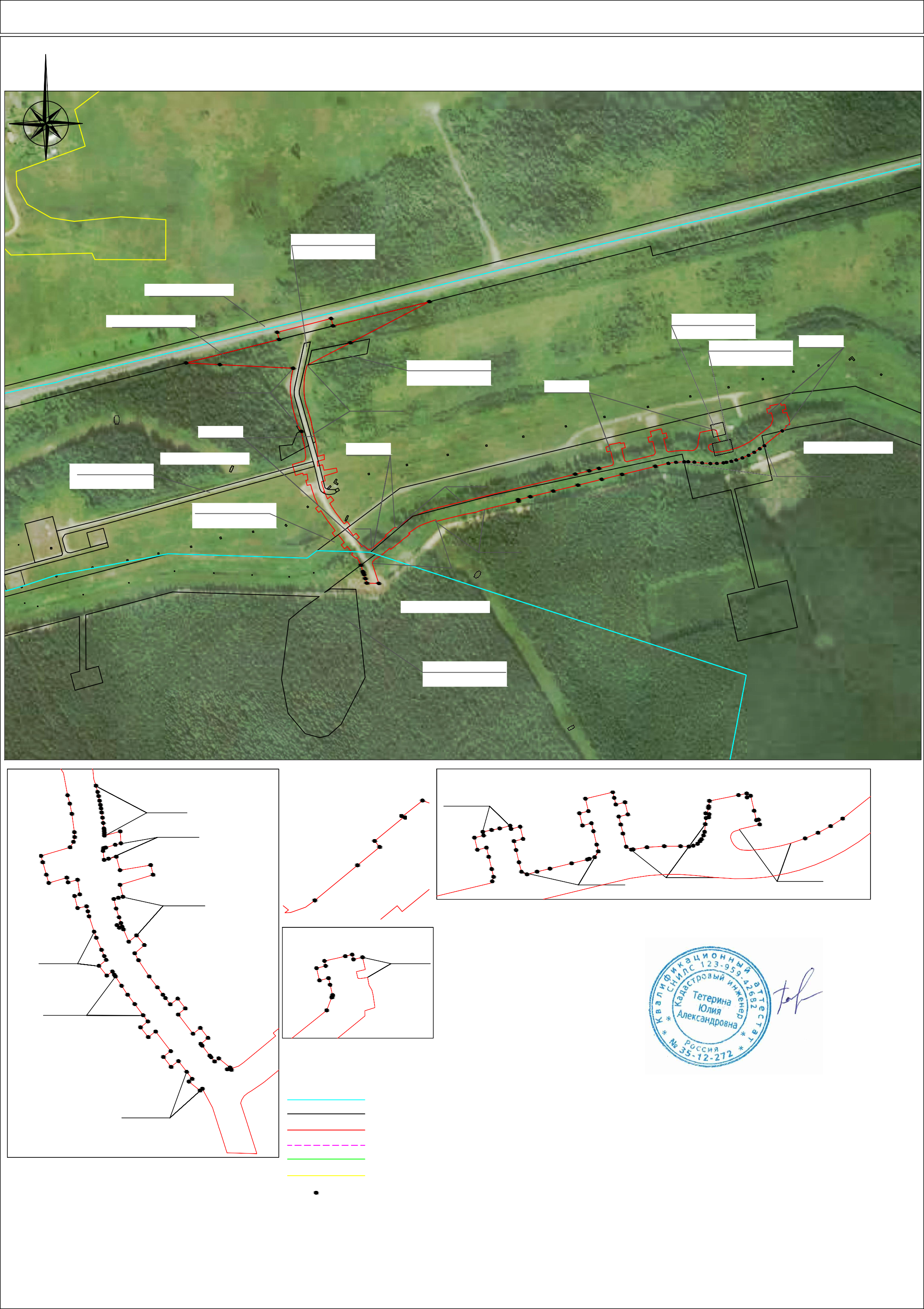 ɦɭɧɢɰɢɩɚɥɶɧɵɣ ɪɚɣɨɧ Ⱥɛɚɤɚɧɨɜɫɤɨɟɫɟɥɶɫɤɨɟ ɩɨɫɟɥɟɧɢɟɭɱɚɫɬɤɚ ɜɯɨɞɹɳɟɝɨ ɜ ɫɨɫɬɚɜ ɟɞɢɧɨɝɨ ɡɟɦɥɟɩɨɥɶɡɨɜɚɧɢɹɨɛɨɡɧɚɱɟɧɢɟ ɦɭɧɢɰɢɩɚɥɶɧɨɝɨ ɪɚɣɨɧɚɨɛɨɡɧɚɱɟɧɢɟ ɫɟɥɶɫɤɨɝɨ ɢ ɝɨɪɨɞɫɤɨɝɨ ɩɨɫɟɥɟɧɢɹ ɧɚɫɟɥɟɧɧɨɝɨ ɩɭɧɤɬɚ Ʌɢɫɬ ɋɯɟɦɚ ɪɚɫɩɨɥɨɠɟɧɢɹ ɝɪɚɧɢɰ ɩɭɛɥɢɱɧɨɝɨ ɫɟɪɜɢɬɭɬɚɋ14321431 143314301429143435:22:0000000:114(35:22:0111042:1233)ɑɟɪɟɩɨɜɟɰɤɢɣ ɦɭɧɢɰɢɩɚɥɶɧɵɣ ɪɚɣɨɧ Ⱥɛɚɤɚɧɨɜɫɤɨɟ ɫɟɥɶɫɤɨɟ ɩɨɫɟɥɟɧɢɟ35:22:011104214271428190614351436-144435:22:0000000:3551445	1446  1447 14481452-14631897-1905189618941449 1450	14511465  146618951893 18921891 189018881464	14671468188918871886188418821880146935:22:0000000:34718851883188118791864-18781863186218541855185314701852147114721473  14741475ȼɵɧɨɫɤɚ 18511850184918481476	147718471846135:22:011104235:23:0111042:865Ɇɚɫɲɬɚɛ   ɂɫɩɨɥɶɡɭɟɦɵɟ ɭɫɥɨɜɧɵɟ ɡɧɚɤɢ ɢ ɨɛɨɡɧɚɱɟɧɢɹ ɝɪɚɧɢɰɚ ɤɚɞɚɫɬɪɨɜɨɝɨ ɤɜɚɪɬɚɥɚɝɪɚɧɢɰɚ ɡɟɦɟɥɶɧɨɝɨ ɭɱɚɫɬɤɚ ɫɜɟɞɟɧɢɹ ɨ ɤɨɬɨɪɨɣ ɢɦɟɸɬɫɹ ɜ ȿȽɊɇɨɛɨɡɧɚɱɟɧɢɟ ɝɪɚɧɢɰɵ ɩɭɛɥɢɱɧɨɝɨ ɫɟɪɜɢɬɭɬɚɨɫɶ ɩɨɞɴɟɡɞɧɨɣ ɚɜɬɨɞɨɪɨɝɢɝɪɚɧɢɰɚ ɦɭɧɢɰɢɩɚɥɶɧɨɝɨ ɪɚɣɨɧɚɝɪɚɧɢɰɚ ɫɟɥɶɫɤɨɝɨ ɩɨɫɟɥɟɧɢɹɨɛɨɡɧɚɱɟɧɢɟ ɯɚɪɚɤɬɟɪɧɨɣ ɬɨɱɤɢ ɝɪɚɧɢɰɵ ɩɭɛɥɢɱɧɨɝɨ ɫɟɪɜɢɬɭɬɚɨɛɨɡɧɚɱɟɧɢɟ ɧɨɦɟɪɚ ɤɚɞɚɫɬɪɨɜɨɝɨ ɤɜɚɪɬɚɥɚɨɛɨɡɧɚɱɟɧɢɟ ɤɚɞɚɫɬɪɨɜɨɝɨ ɧɨɦɟɪɚ ɡɟɦɟɥɶɧɨɝɨ ɭɱɚɫɬɤɚ ɫɜɟɞɟɧɢɹ ɨ ɤɨɬɨɪɨɦ ɢɦɟɸɬɫɹ ɜ ȿȽɊɇɄɚɞɚɫɬɪɨɜɵɣ ɢɧɠɟɧɟɪ ɘ Ⱥ Ɍɟɬɟɪɢɧɚɉɨɞɩɢɫɶ BBBBBBBBB ɘ Ⱥ Ɍɟɬɟɪɢɧɚ/ Ⱦɚɬɚ  01 "  ɫɟɧɬɹɛɪɹ    ɝ (35:23:0111042:745)   ɨɛɨɡɧɚɱɟɧɢɟ ɤɚɞɚɫɬɪɨɜɨɝɨ ɧɨɦɟɪɚ ɨɛɨɫɨɛɥɟɧɧɨɝɨɑɟɪɟɩɨɜɟɰɤɢɣɦɭɧɢɰɢɩɚɥɶɧɵɣ ɪɚɣɨɧ Ⱥɛɚɤɚɧɨɜɫɤɨɟɫɟɥɶɫɤɨɟ ɩɨɫɟɥɟɧɢɟɭɱɚɫɬɤɚ ɜɯɨɞɹɳɟɝɨ ɜ ɫɨɫɬɚɜ ɟɞɢɧɨɝɨ ɡɟɦɥɟɩɨɥɶɡɨɜɚɧɢɹɨɛɨɡɧɚɱɟɧɢɟ ɦɭɧɢɰɢɩɚɥɶɧɨɝɨ ɪɚɣɨɧɚɨɛɨɡɧɚɱɟɧɢɟ ɫɟɥɶɫɤɨɝɨ ɢ ɝɨɪɨɞɫɤɨɝɨ ɩɨɫɟɥɟɧɢɹ ɧɚɫɟɥɟɧɧɨɝɨ ɩɭɧɤɬɚ 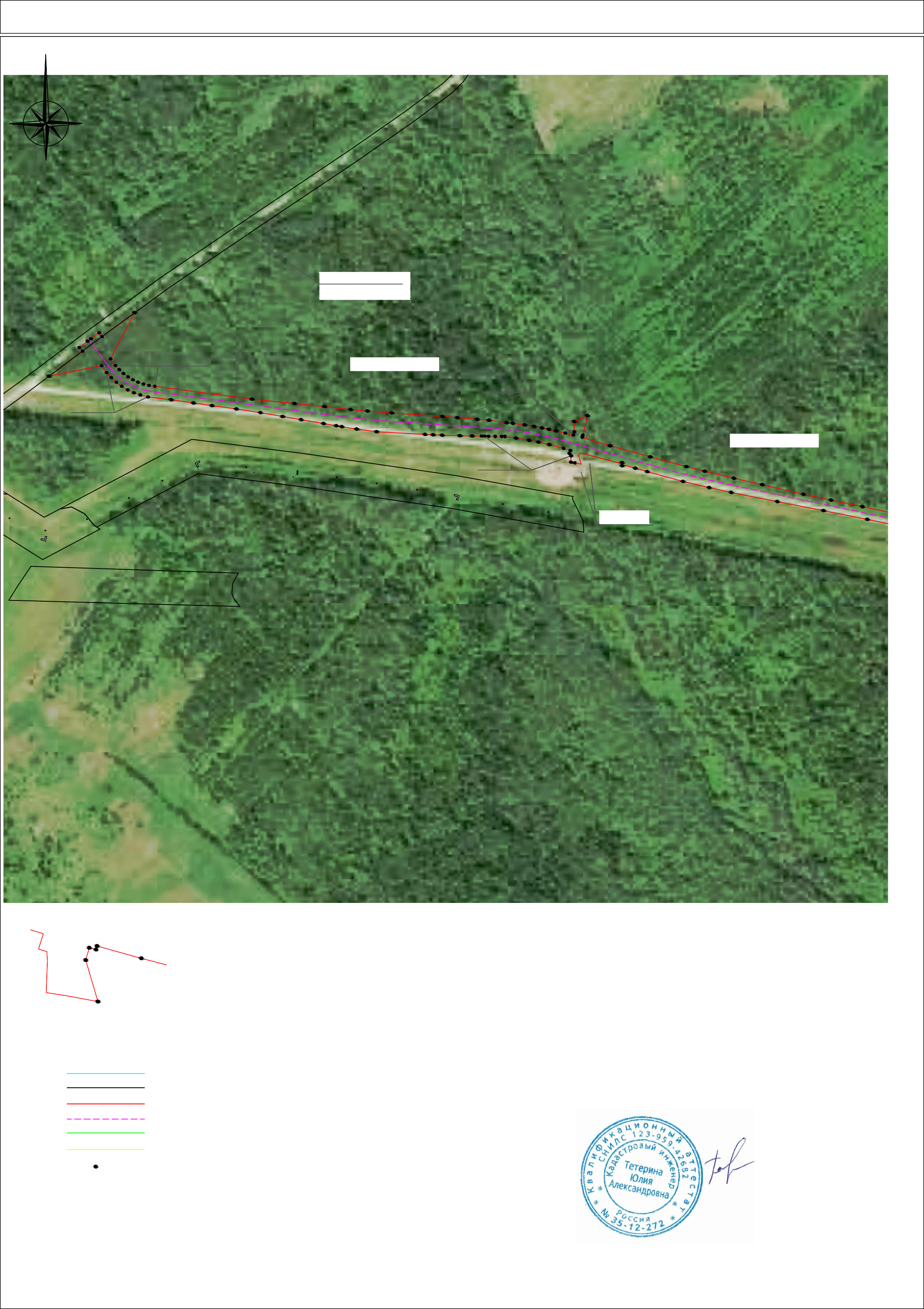 Ʌɢɫɬ ɋɯɟɦɚ ɪɚɫɩɨɥɨɠɟɧɢɹ ɝɪɚɧɢɰ ɩɭɛɥɢɱɧɨɝɨ ɫɟɪɜɢɬɭɬɚɋɑɟɪɟɩɨɜɟɰɤɢɣ ɦɭɧɢɰɢɩɚɥɶɧɵɣ ɪɚɣɨɧ Ⱥɛɚɤɚɧɨɜɫɤɨɟ ɫɟɥɶɫɤɨɟ ɩɨɫɟɥɟɧɢɟ35:22:011104214781845147918441480 14811843148218421483148418411485 148635:22:0000000:3471487 1488ȼɵɧɨɫɤɚ 1840183918381837 183614891835149018341495 1496 14971498 14991829182818271826182515001824150115021503 150418231822182115051820135:22:011104235:23:0111042:865Ɇɚɫɲɬɚɛ   ɂɫɩɨɥɶɡɭɟɦɵɟ ɭɫɥɨɜɧɵɟ ɡɧɚɤɢ ɢ ɨɛɨɡɧɚɱɟɧɢɹ ɝɪɚɧɢɰɚ ɤɚɞɚɫɬɪɨɜɨɝɨ ɤɜɚɪɬɚɥɚɝɪɚɧɢɰɚ ɡɟɦɟɥɶɧɨɝɨ ɭɱɚɫɬɤɚ ɫɜɟɞɟɧɢɹ ɨ ɤɨɬɨɪɨɣ ɢɦɟɸɬɫɹ ɜ ȿȽɊɇɨɛɨɡɧɚɱɟɧɢɟ ɝɪɚɧɢɰɵ ɩɭɛɥɢɱɧɨɝɨ ɫɟɪɜɢɬɭɬɚɨɫɶ ɩɨɞɴɟɡɞɧɨɣ ɚɜɬɨɞɨɪɨɝɢɝɪɚɧɢɰɚ ɦɭɧɢɰɢɩɚɥɶɧɨɝɨ ɪɚɣɨɧɚɝɪɚɧɢɰɚ ɫɟɥɶɫɤɨɝɨ ɩɨɫɟɥɟɧɢɹɨɛɨɡɧɚɱɟɧɢɟ ɯɚɪɚɤɬɟɪɧɨɣ ɬɨɱɤɢ ɝɪɚɧɢɰɵ ɩɭɛɥɢɱɧɨɝɨ ɫɟɪɜɢɬɭɬɚɨɛɨɡɧɚɱɟɧɢɟ ɧɨɦɟɪɚ ɤɚɞɚɫɬɪɨɜɨɝɨ ɤɜɚɪɬɚɥɚɨɛɨɡɧɚɱɟɧɢɟ ɤɚɞɚɫɬɪɨɜɨɝɨ ɧɨɦɟɪɚ ɡɟɦɟɥɶɧɨɝɨ ɭɱɚɫɬɤɚ ɫɜɟɞɟɧɢɹ ɨ ɤɨɬɨɪɨɦ ɢɦɟɸɬɫɹ ɜ ȿȽɊɇɄɚɞɚɫɬɪɨɜɵɣ ɢɧɠɟɧɟɪ ɘ Ⱥ Ɍɟɬɟɪɢɧɚɉɨɞɩɢɫɶ BBBBBBBBB ɘ Ⱥ Ɍɟɬɟɪɢɧɚ/(35:23:0111042:745)   ɨɛɨɡɧɚɱɟɧɢɟ ɤɚɞɚɫɬɪɨɜɨɝɨ ɧɨɦɟɪɚ ɨɛɨɫɨɛɥɟɧɧɨɝɨȾɚɬɚ  01 "  ɫɟɧɬɹɛɪɹ     ɝ ɑɟɪɟɩɨɜɟɰɤɢɣ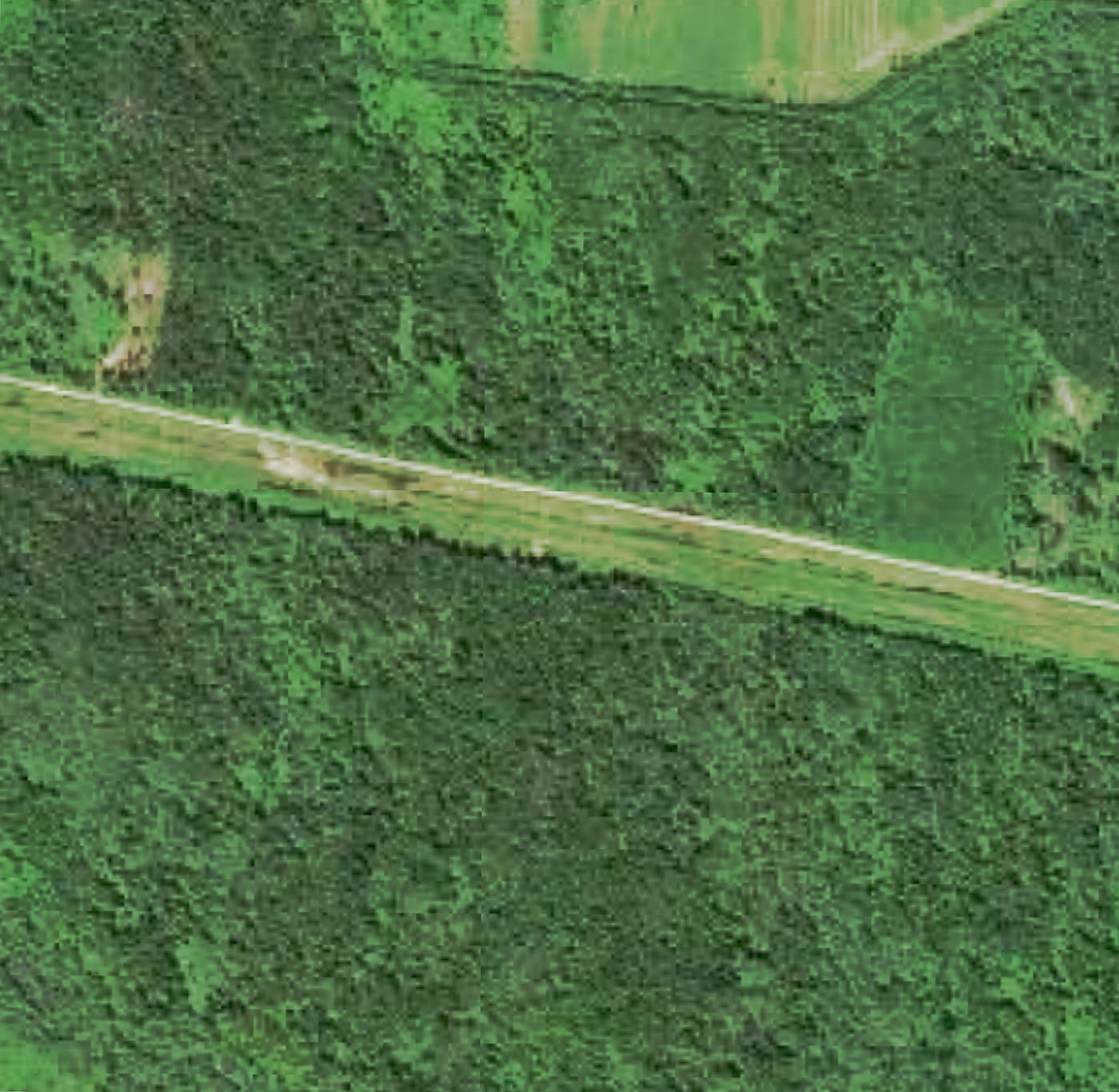 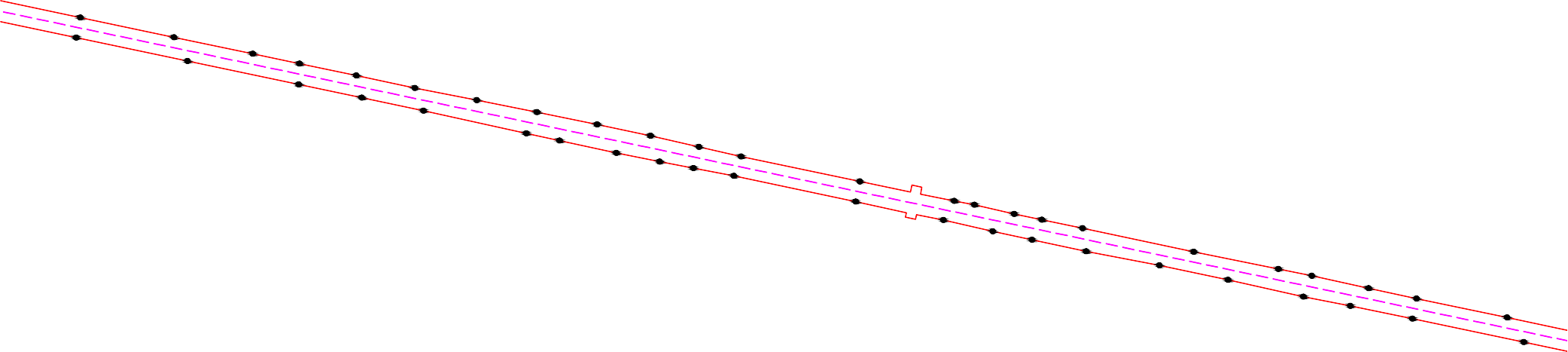 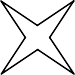 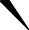 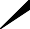 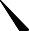 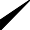 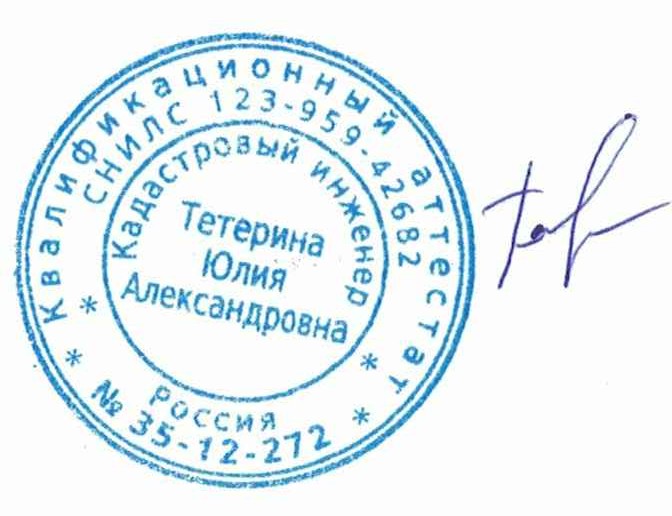 ɦɭɧɢɰɢɩɚɥɶɧɵɣ ɪɚɣɨɧ Ⱥɛɚɤɚɧɨɜɫɤɨɟɫɟɥɶɫɤɨɟ ɩɨɫɟɥɟɧɢɟɭɱɚɫɬɤɚ ɜɯɨɞɹɳɟɝɨ ɜ ɫɨɫɬɚɜ ɟɞɢɧɨɝɨ ɡɟɦɥɟɩɨɥɶɡɨɜɚɧɢɹɨɛɨɡɧɚɱɟɧɢɟ ɦɭɧɢɰɢɩɚɥɶɧɨɝɨ ɪɚɣɨɧɚɨɛɨɡɧɚɱɟɧɢɟ ɫɟɥɶɫɤɨɝɨ ɢ ɝɨɪɨɞɫɤɨɝɨ ɩɨɫɟɥɟɧɢɹ ɧɚɫɟɥɟɧɧɨɝɨ ɩɭɧɤɬɚ Ʌɢɫɬ ɋɯɟɦɚ ɪɚɫɩɨɥɨɠɟɧɢɹ ɝɪɚɧɢɰ ɩɭɛɥɢɱɧɨɝɨ ɫɟɪɜɢɬɭɬɚɋɑɟɪɟɩɨɜɟɰɤɢɣ ɦɭɧɢɰɢɩɚɥɶɧɵɣ ɪɚɣɨɧ Ⱥɛɚɤɚɧɨɜɫɤɨɟ ɫɟɥɶɫɤɨɟ ɩɨɫɟɥɟɧɢɟ35:22:011104215061507181915081818150935:22:0000000:34715101511-1522 1528-153715421544ȼɵɧɨɫɤɚ 181718161814181217831543 154517811815181318101808 180617821556181118091807 18051788-1799177117701557155815591769176817671560156135:22:0000000:355ȼɵɧɨɫɤɚ 176617651764176315621563175817571568156915701756175517541571753ȼɵɧɨɫɤɚ 1524	15251526 15271523ȼɵɧɨɫɤɚ 1539 15401538154115471546154815491550ȼɵɧɨɫɤɚ ȼɵɧɨɫɤɚ 1564 15651566180418031801 18001802178717861784178517801779177717781551155215531554155517621761175917601567Ɇɚɫɲɬɚɛ Ɇɚɫɲɬɚɛ 1776Ɇɚɫɲɬɚɛ Ɇɚɫɲɬɚɛ ɂɫɩɨɥɶɡɭɟɦɵɟ ɭɫɥɨɜɧɵɟ ɡɧɚɤɢ ɢ ɨɛɨɡɧɚɱɟɧɢɹ ɝɪɚɧɢɰɚ ɤɚɞɚɫɬɪɨɜɨɝɨ ɤɜɚɪɬɚɥɚɆɚɫɲɬɚɛ 1775177417721773135:22:011104235:23:0111042:865ɝɪɚɧɢɰɚ ɡɟɦɟɥɶɧɨɝɨ ɭɱɚɫɬɤɚ ɫɜɟɞɟɧɢɹ ɨ ɤɨɬɨɪɨɣ ɢɦɟɸɬɫɹ ɜ ȿȽɊɇɨɛɨɡɧɚɱɟɧɢɟ ɝɪɚɧɢɰɵ ɩɭɛɥɢɱɧɨɝɨ ɫɟɪɜɢɬɭɬɚɨɫɶ ɩɨɞɴɟɡɞɧɨɣ ɚɜɬɨɞɨɪɨɝɢɝɪɚɧɢɰɚ ɦɭɧɢɰɢɩɚɥɶɧɨɝɨ ɪɚɣɨɧɚɝɪɚɧɢɰɚ ɫɟɥɶɫɤɨɝɨ ɩɨɫɟɥɟɧɢɹɨɛɨɡɧɚɱɟɧɢɟ ɯɚɪɚɤɬɟɪɧɨɣ ɬɨɱɤɢ ɝɪɚɧɢɰɵ ɩɭɛɥɢɱɧɨɝɨ ɫɟɪɜɢɬɭɬɚɨɛɨɡɧɚɱɟɧɢɟ ɧɨɦɟɪɚ ɤɚɞɚɫɬɪɨɜɨɝɨ ɤɜɚɪɬɚɥɚɨɛɨɡɧɚɱɟɧɢɟ ɤɚɞɚɫɬɪɨɜɨɝɨ ɧɨɦɟɪɚ ɡɟɦɟɥɶɧɨɝɨ ɭɱɚɫɬɤɚ ɫɜɟɞɟɧɢɹ ɨ ɤɨɬɨɪɨɦ ɢɦɟɸɬɫɹ ɜ ȿȽɊɇɄɚɞɚɫɬɪɨɜɵɣ ɢɧɠɟɧɟɪ ɘ Ⱥ Ɍɟɬɟɪɢɧɚɉɨɞɩɢɫɶ BBBBBBBBB ɘ Ⱥ Ɍɟɬɟɪɢɧɚ/(35:23:0111042:745)   ɨɛɨɡɧɚɱɟɧɢɟ ɤɚɞɚɫɬɪɨɜɨɝɨ ɧɨɦɟɪɚ ɨɛɨɫɨɛɥɟɧɧɨɝɨɑɟɪɟɩɨɜɟɰɤɢɣ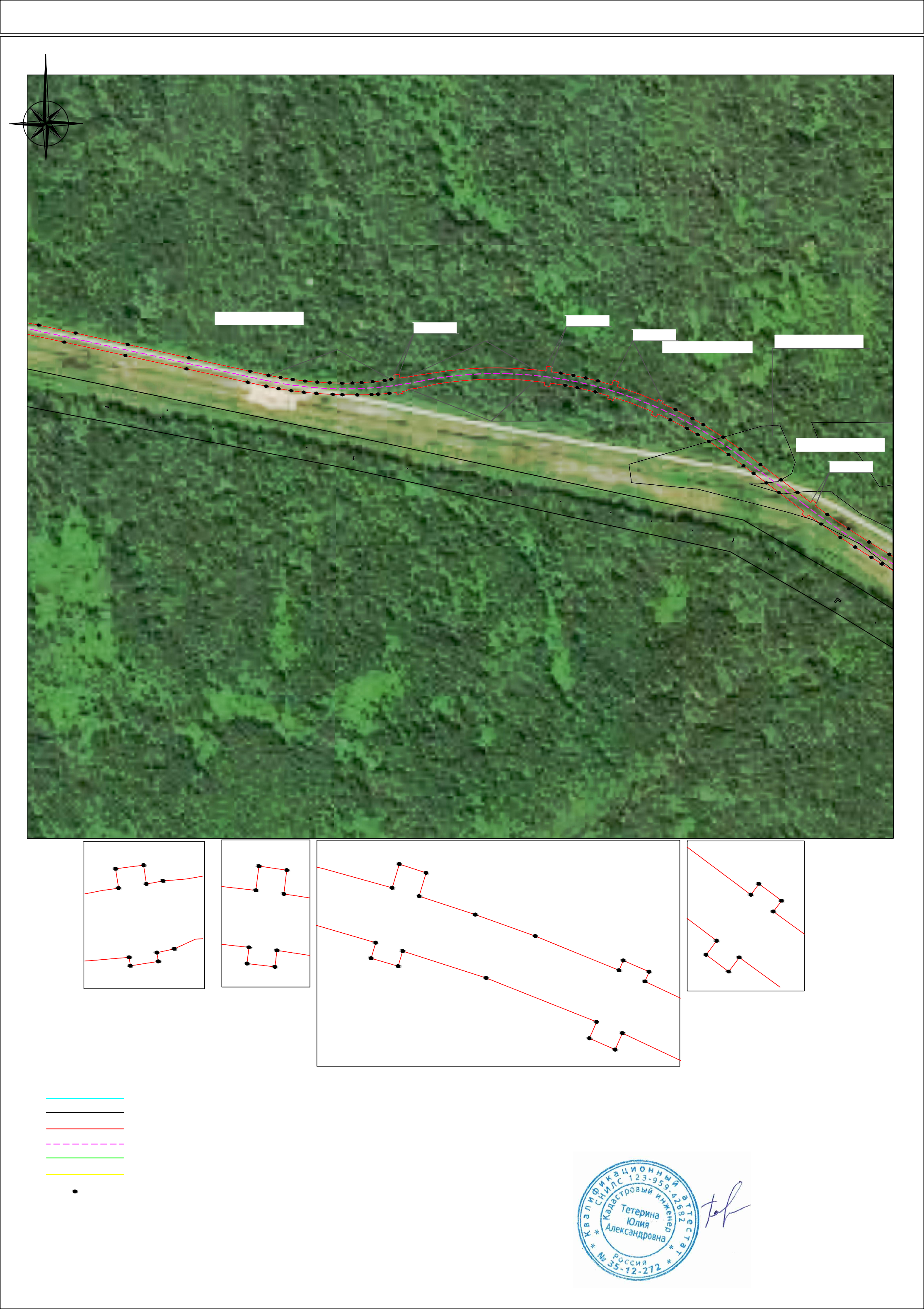 ɦɭɧɢɰɢɩɚɥɶɧɵɣ ɪɚɣɨɧ Ⱥɛɚɤɚɧɨɜɫɤɨɟɫɟɥɶɫɤɨɟ ɩɨɫɟɥɟɧɢɟɭɱɚɫɬɤɚ ɜɯɨɞɹɳɟɝɨ ɜ ɫɨɫɬɚɜ ɟɞɢɧɨɝɨ ɡɟɦɥɟɩɨɥɶɡɨɜɚɧɢɹɨɛɨɡɧɚɱɟɧɢɟ ɦɭɧɢɰɢɩɚɥɶɧɨɝɨ ɪɚɣɨɧɚɨɛɨɡɧɚɱɟɧɢɟ ɫɟɥɶɫɤɨɝɨ ɢ ɝɨɪɨɞɫɤɨɝɨ ɩɨɫɟɥɟɧɢɹ ɧɚɫɟɥɟɧɧɨɝɨ ɩɭɧɤɬɚ Ⱦɚɬɚ  01 "  ɫɟɧɬɹɛɪɹ     ɝ Ʌɢɫɬ ɋɯɟɦɚ ɪɚɫɩɨɥɨɠɟɧɢɹ ɝɪɚɧɢɰ ɩɭɛɥɢɱɧɨɝɨ ɫɟɪɜɢɬɭɬɚɋ1572175215731751175017491574174815751576ɑɟɪɟɩɨɜɟɰɤɢɣ ɦɭɧɢɰɢɩɚɥɶɧɵɣ ɪɚɣɨɧ Ⱥɛɚɤɚɧɨɜɫɤɨɟ ɫɟɥɶɫɤɨɟ ɩɨɫɟɥɟɧɢɟ35:22:011104235:22:0111042:865(2)174717461577174515781579158115801582174417431742158317401584174117391738173715851586158715881736173515891590159135:22:0000000:346(35:22:0111042:745)35:22:0000000:34717131712171117101709170817071706170517041703ȼɵɧɨɫɤɚ 35:22:0000000:346(35:22:0111042:746)35:22:0000000:346(35:22:0111042:747)1702170117001699Ʉɚɞɚɫɬɪɨɜɵɣ ɢɧɠɟɧɟɪ ɘ Ⱥ Ɍɟɬɟɪɢɧɚɉɨɞɩɢɫɶ BBBBBBBBB ɘ Ⱥ Ɍɟɬɟɪɢɧɚ/ Ⱦɚɬɚ  01 "  ɫɟɧɬɹɛɪɹ    ɝ 135:22:011104235:23:0111042:865Ɇɚɫɲɬɚɛ   ɂɫɩɨɥɶɡɭɟɦɵɟ ɭɫɥɨɜɧɵɟ ɡɧɚɤɢ ɢ ɨɛɨɡɧɚɱɟɧɢɹ ɝɪɚɧɢɰɚ ɤɚɞɚɫɬɪɨɜɨɝɨ ɤɜɚɪɬɚɥɚɝɪɚɧɢɰɚ ɡɟɦɟɥɶɧɨɝɨ ɭɱɚɫɬɤɚ ɫɜɟɞɟɧɢɹ ɨ ɤɨɬɨɪɨɣ ɢɦɟɸɬɫɹ ɜ ȿȽɊɇɨɛɨɡɧɚɱɟɧɢɟ ɝɪɚɧɢɰɵ ɩɭɛɥɢɱɧɨɝɨ ɫɟɪɜɢɬɭɬɚɨɫɶ ɩɨɞɴɟɡɞɧɨɣ ɚɜɬɨɞɨɪɨɝɢɝɪɚɧɢɰɚ ɦɭɧɢɰɢɩɚɥɶɧɨɝɨ ɪɚɣɨɧɚɝɪɚɧɢɰɚ ɫɟɥɶɫɤɨɝɨ ɩɨɫɟɥɟɧɢɹɨɛɨɡɧɚɱɟɧɢɟ ɯɚɪɚɤɬɟɪɧɨɣ ɬɨɱɤɢ ɝɪɚɧɢɰɵ ɩɭɛɥɢɱɧɨɝɨ ɫɟɪɜɢɬɭɬɚɨɛɨɡɧɚɱɟɧɢɟ ɧɨɦɟɪɚ ɤɚɞɚɫɬɪɨɜɨɝɨ ɤɜɚɪɬɚɥɚɨɛɨɡɧɚɱɟɧɢɟ ɤɚɞɚɫɬɪɨɜɨɝɨ ɧɨɦɟɪɚ ɡɟɦɟɥɶɧɨɝɨ ɭɱɚɫɬɤɚ ɫɜɟɞɟɧɢɹ ɨ ɤɨɬɨɪɨɦ ɢɦɟɸɬɫɹ ɜ ȿȽɊɇ(35:23:0111042:745)   ɨɛɨɡɧɚɱɟɧɢɟ ɤɚɞɚɫɬɪɨɜɨɝɨ ɧɨɦɟɪɚ ɨɛɨɫɨɛɥɟɧɧɨɝɨɭɱɚɫɬɤɚ ɜɯɨɞɹɳɟɝɨ ɜ ɫɨɫɬɚɜ ɟɞɢɧɨɝɨ ɡɟɦɥɟɩɨɥɶɡɨɜɚɧɢɹɑɟɪɟɩɨɜɟɰɤɢɣ	 ɨɛɨɡɧɚɱɟɧɢɟ ɦɭɧɢɰɢɩɚɥɶɧɨɝɨ ɪɚɣɨɧɚȺɛɚɤɚɧɨɜɫɤɨɟɫɟɥɶɫɤɨɟ ɩɨɫɟɥɟɧɢɟɨɛɨɡɧɚɱɟɧɢɟ ɫɟɥɶɫɤɨɝɨ ɢ ɝɨɪɨɞɫɤɨɝɨ ɩɨɫɟɥɟɧɢɹ ɧɚɫɟɥɟɧɧɨɝɨ ɩɭɧɤɬɚ 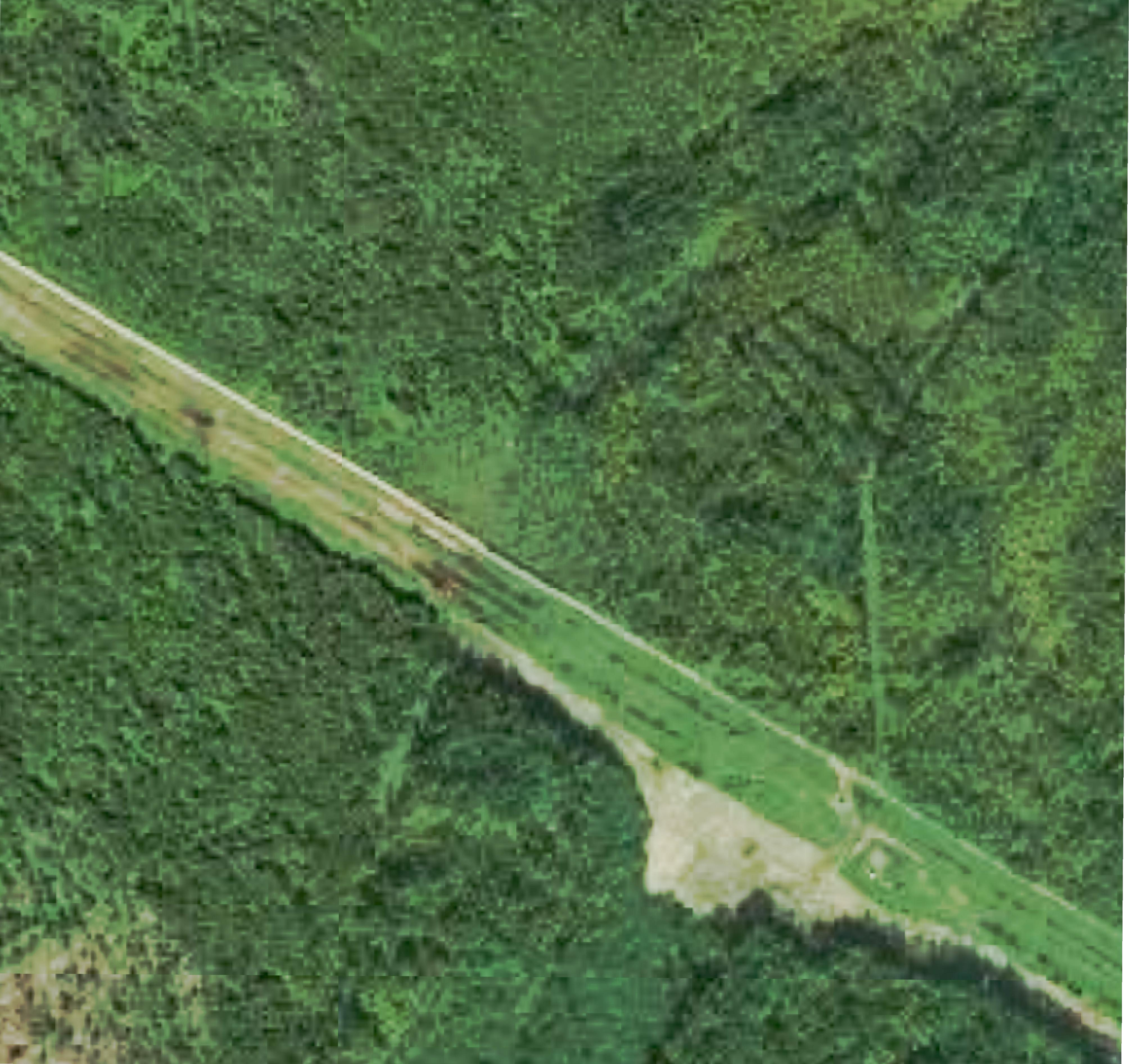 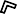 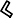 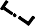 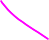 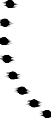 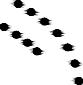 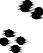 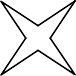 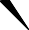 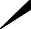 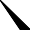 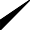 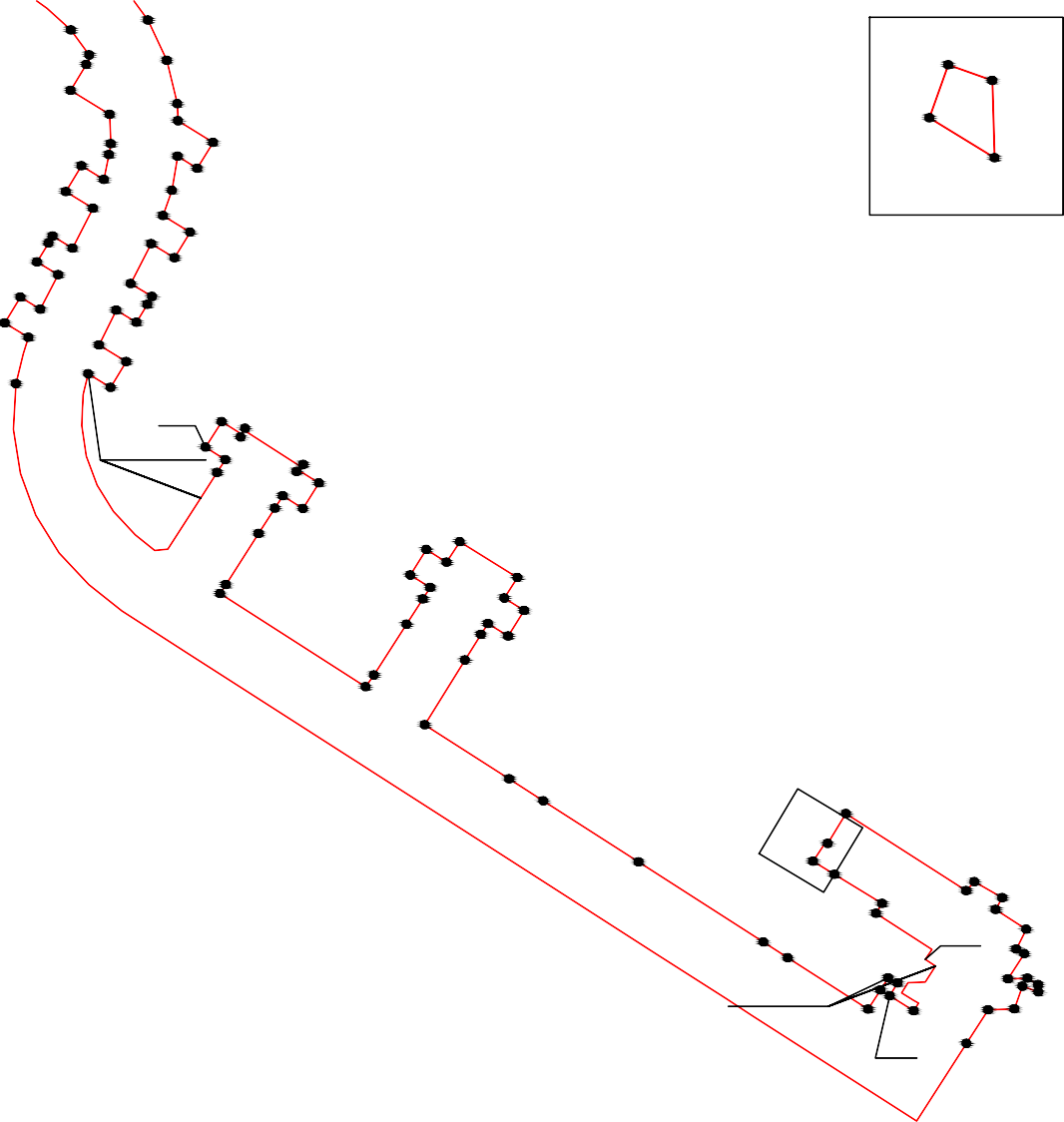 Ʌɢɫɬ ɋɯɟɦɚ ɪɚɫɩɨɥɨɠɟɧɢɹ ɝɪɚɧɢɰ ɩɭɛɥɢɱɧɨɝɨ ɫɟɪɜɢɬɭɬɚɋɑɟɪɟɩɨɜɟɰɤɢɣ ɦɭɧɢɰɢɩɚɥɶɧɵɣ ɪɚɣɨɧ Ⱥɛɚɤɚɧɨɜɫɤɨɟ ɫɟɥɶɫɤɨɟ ɩɨɫɟɥɟɧɢɟ35:22:011004535:22:0000000:34635:22:0000000:356(35:22:0110045:590)35:22:0000000:354(35:22:0110045:587)35:22:0000000:2275(2)35:22:0000000:2275(12)35:22:0110045:720(35:22:0110045:580)1931 193235:22:0000000:11835:22:0000000:3552166-21821930192919331934193519372146 214721482149-21572159 21602158 21611996216319952164  21651994 1993 199219811980218321842188-2197192819271912-1919192119361938193919401941194219432145200019971982-1991197921851920195019442144201120082007 20061999 199819781977218621871911195619491948194519462117 211821162017 2016 201320122010 20092001-200535:22:0000000:373197619751974 19711958-1970194720182015 20141973 1972ȼɵɧɨɫɤɚ 35:22:0000000:34735:22:0000000:346(35:22:0110045:579)135:22:011104235:23:0111042:865Ɇɚɫɲɬɚɛ   ɂɫɩɨɥɶɡɭɟɦɵɟ ɭɫɥɨɜɧɵɟ ɡɧɚɤɢ ɢ ɨɛɨɡɧɚɱɟɧɢɹ ɝɪɚɧɢɰɚ ɤɚɞɚɫɬɪɨɜɨɝɨ ɤɜɚɪɬɚɥɚɝɪɚɧɢɰɚ ɡɟɦɟɥɶɧɨɝɨ ɭɱɚɫɬɤɚ ɫɜɟɞɟɧɢɹ ɨ ɤɨɬɨɪɨɣ ɢɦɟɸɬɫɹ ɜ ȿȽɊɇɨɛɨɡɧɚɱɟɧɢɟ ɝɪɚɧɢɰɵ ɩɭɛɥɢɱɧɨɝɨ ɫɟɪɜɢɬɭɬɚɨɫɶ ɩɨɞɴɟɡɞɧɨɣ ɚɜɬɨɞɨɪɨɝɢɝɪɚɧɢɰɚ ɦɭɧɢɰɢɩɚɥɶɧɨɝɨ ɪɚɣɨɧɚɝɪɚɧɢɰɚ ɫɟɥɶɫɤɨɝɨ ɩɨɫɟɥɟɧɢɹɨɛɨɡɧɚɱɟɧɢɟ ɯɚɪɚɤɬɟɪɧɨɣ ɬɨɱɤɢ ɝɪɚɧɢɰɵ ɩɭɛɥɢɱɧɨɝɨ ɫɟɪɜɢɬɭɬɚɨɛɨɡɧɚɱɟɧɢɟ ɧɨɦɟɪɚ ɤɚɞɚɫɬɪɨɜɨɝɨ ɤɜɚɪɬɚɥɚɨɛɨɡɧɚɱɟɧɢɟ ɤɚɞɚɫɬɪɨɜɨɝɨ ɧɨɦɟɪɚ ɡɟɦɟɥɶɧɨɝɨ ɭɱɚɫɬɤɚ ɫɜɟɞɟɧɢɹ ɨ ɤɨɬɨɪɨɦ ɢɦɟɸɬɫɹ ɜ ȿȽɊɇɄɚɞɚɫɬɪɨɜɵɣ ɢɧɠɟɧɟɪ ɘ Ⱥ Ɍɟɬɟɪɢɧɚɉɨɞɩɢɫɶ BBBBBBBBB ɘ Ⱥ Ɍɟɬɟɪɢɧɚ/ Ⱦɚɬɚ  01 "  ɫɟɧɬɹɛɪɹ    ɝ (35:23:0111042:745)   ɨɛɨɡɧɚɱɟɧɢɟ ɤɚɞɚɫɬɪɨɜɨɝɨ ɧɨɦɟɪɚ ɨɛɨɫɨɛɥɟɧɧɨɝɨɑɟɪɟɩɨɜɟɰɤɢɣ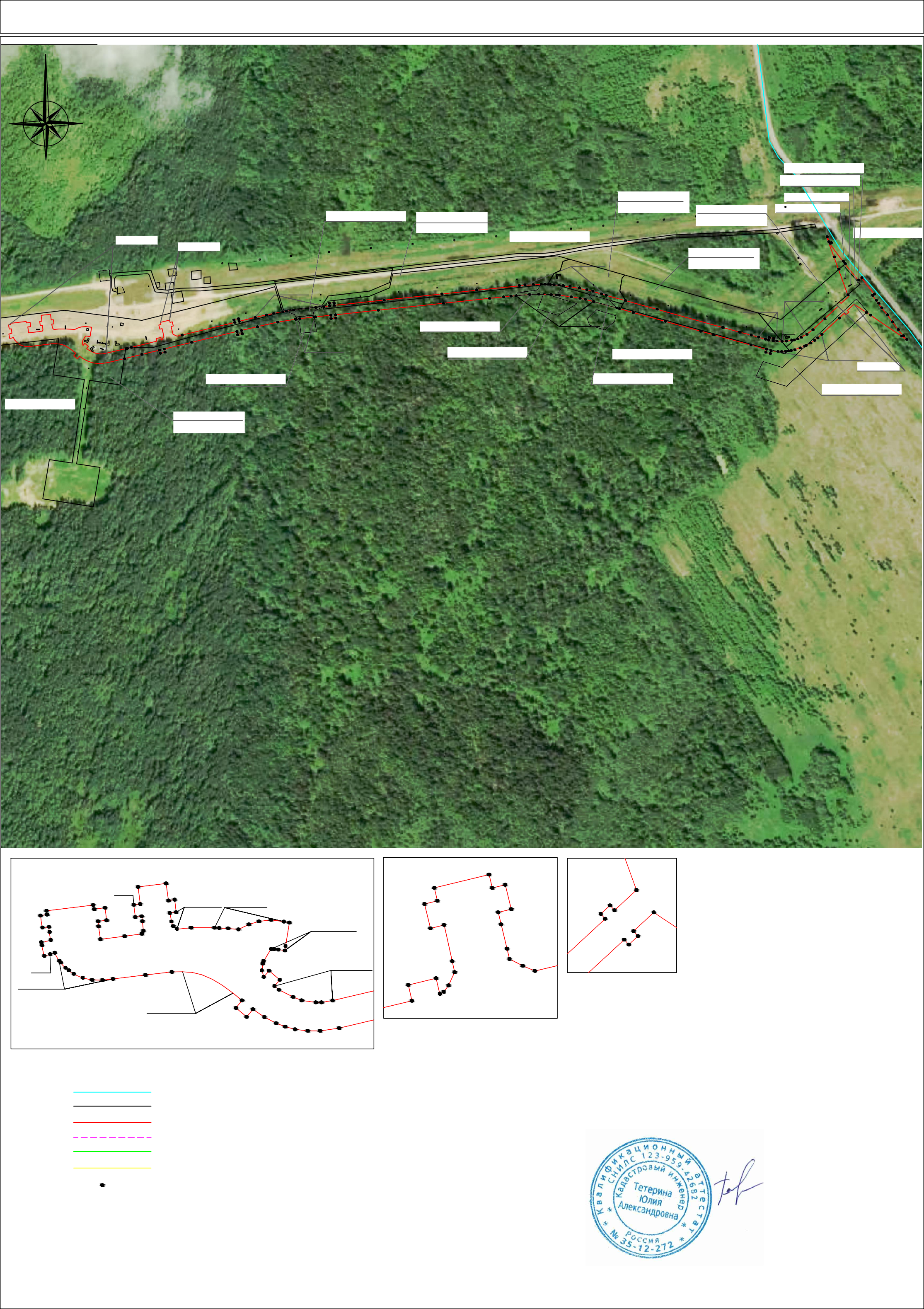 ɦɭɧɢɰɢɩɚɥɶɧɵɣ ɪɚɣɨɧ Ⱥɛɚɤɚɧɨɜɫɤɨɟɫɟɥɶɫɤɨɟ ɩɨɫɟɥɟɧɢɟɭɱɚɫɬɤɚ ɜɯɨɞɹɳɟɝɨ ɜ ɫɨɫɬɚɜ ɟɞɢɧɨɝɨ ɡɟɦɥɟɩɨɥɶɡɨɜɚɧɢɹɨɛɨɡɧɚɱɟɧɢɟ ɦɭɧɢɰɢɩɚɥɶɧɨɝɨ ɪɚɣɨɧɚɨɛɨɡɧɚɱɟɧɢɟ ɫɟɥɶɫɤɨɝɨ ɢ ɝɨɪɨɞɫɤɨɝɨ ɩɨɫɟɥɟɧɢɹ ɧɚɫɟɥɟɧɧɨɝɨ ɩɭɧɤɬɚ Ʌɢɫɬ Сведения об объектеСведения об объектеСведения об объекте№ п/пХарактеристики объектаОписание характеристик1231Местоположение объектаРоссийская Федерация, Вологодская область, Вологодский район, Старосельское сельское поселение, сельское поселение Сосновское,Шекснинский район, Угольское сельское поселение,Никольское сельское поселение, Нифантовское сельское поселение, Череповецкий район, Ягановское сельское поселение, Абакановское сельское поселение2Площадь объекта +/- величина погрешности определения площади(Р+/- Дельта Р)330408 ± 1793Иные характеристики объектаПубличный сервитут в отношении земель и земельных участков в целях строительства и эксплуатации линейного объекта системыгазоснабжения, его неотъемлемых технологических частей, федерального значения «Северо-Европейский газопровод. Участок Грязовец – Выборг, II нитка».«Подъездные автодороги к объектам линейной части Северо-Европейского газопровода» в составестройки «Северо-Европейский газопровод. Участок Грязовец – Выборг, II нитка» (этап 1) срокомдействия 49 лет в интересах ПАО «Газпром».Обладатель публичного сервитута Публичноеакционерное общество «Газпром», почтовый адрес: Лахтинский проспект, д. 2, корп. 3, стр. 1, Санкт- Петербург, 197229, адрес электронной почты: gazprom@gazprom.ruРаздел 2Раздел 2Раздел 2Раздел 2Раздел 2Раздел 2Сведения о местоположении границ объектаСведения о местоположении границ объектаСведения о местоположении границ объектаСведения о местоположении границ объектаСведения о местоположении границ объектаСведения о местоположении границ объекта1. Система координат МСК-35, зона 21. Система координат МСК-35, зона 21. Система координат МСК-35, зона 21. Система координат МСК-35, зона 21. Система координат МСК-35, зона 21. Система координат МСК-35, зона 22. Сведения о характерных точках границ объекта2. Сведения о характерных точках границ объекта2. Сведения о характерных точках границ объекта2. Сведения о характерных точках границ объекта2. Сведения о характерных точках границ объекта2. Сведения о характерных точках границ объектаОбозначение характерных точек границКоординаты, мКоординаты, мМетод определения координатхарактерной точкиСредняя квадратическая погрешность положенияхарактерной точки (Мt), мОписание обозначения точки наместности (при наличии)Обозначение характерных точек границХYМетод определения координатхарактерной точкиСредняя квадратическая погрешность положенияхарактерной точки (Мt), мОписание обозначения точки наместности (при наличии)123456––––––1339849.572306894.42Аналитический метод0.10–2339861.142306905.60Аналитический метод0.10–3339864.752306909.09Аналитический метод0.10–4339869.472306907.68Аналитический метод0.10–5339873.072306918.66Аналитический метод0.10–6339879.962306923.06Аналитический метод0.10–7339881.782306924.69Аналитический метод0.10–8339888.562306930.72Аналитический метод0.10–9339888.972306931.08Аналитический метод0.10–10339900.702306951.94Аналитический метод0.10–11339902.552306959.83Аналитический метод0.10–12339898.052306962.85Аналитический метод0.10–13339899.122306964.72Аналитический метод0.10–14339901.482306968.65Аналитический метод0.10–15339859.952306966.93Аналитический метод0.10–16339854.952306966.72Аналитический метод0.10–17339850.452306966.54Аналитический метод0.10–18339820.892306997.09Аналитический метод0.10–19339815.772307002.39Аналитический метод0.10–20339812.862307005.35Аналитический метод0.10–21339812.962307007.04Аналитический метод0.10–22339816.382307010.35Аналитический метод0.10–23339819.022307012.91Аналитический метод0.10–24339827.832307003.80Аналитический метод0.10–25339826.382307002.41Аналитический метод0.10–26339842.012306985.54Аналитический метод0.10–27339849.142306992.55Аналитический метод0.10–28339830.662307011.66Аналитический метод0.10–29339828.592307013.81Аналитический метод0.10–30339833.502307018.56Аналитический метод0.10–31339829.332307022.87Аналитический метод0.10–32339831.392307024.87Аналитический метод0.10–33339833.612307027.02Аналитический метод0.10–34339842.232307035.36Аналитический метод0.10–35339836.952307040.45Аналитический метод0.10–36339813.842307062.70Аналитический метод0.10–37339796.582307079.39Аналитический метод0.10–38339801.022307083.77Аналитический метод0.10–39339801.322307084.07Аналитический метод0.10–40339785.592307099.66Аналитический метод0.10–41339785.062307099.10Аналитический метод0.10–42339773.062307086.76Аналитический метод0.10–43339773.582307086.23Аналитический метод0.10–44339786.962307073.03Аналитический метод0.10–45339782.092307068.08Аналитический метод0.10–46339810.072307040.11Аналитический метод0.10–47339811.312307038.84Аналитический метод0.10–48339806.952307034.62Аналитический метод0.10–49339810.512307030.93Аналитический метод0.10–50339810.132307029.35Аналитический метод0.10–51339800.342307019.88Аналитический метод0.10–52339798.112307019.51Аналитический метод0.10–53339796.762307020.65Аналитический метод0.10–54339792.512307023.62Аналитический метод0.10–55339790.862307024.77Аналитический метод0.10–56339784.672307028.10Аналитический метод0.10–57339778.112307030.66Аналитический метод0.10–58339771.292307032.43Аналитический метод0.10–59339764.552307033.34Аналитический метод0.10–60339757.862307034.22Аналитический метод0.10–61339747.532307037.90Аналитический метод0.10–62339738.522307044.22Аналитический метод0.10–63339729.282307054.75Аналитический метод0.10–64339715.472307075.04Аналитический метод0.10–65339706.782307087.81Аналитический метод0.10–66339656.762307154.71Аналитический метод0.10–67339645.382307163.59Аналитический метод0.10–68339641.042307165.35Аналитический метод0.10–69339631.592307168.28Аналитический метод0.10–70339625.252307170.35Аналитический метод0.10–71339619.012307172.18Аналитический метод0.10–72339620.482307178.07Аналитический метод0.10–73339612.662307179.75Аналитический метод0.10–74339611.322307174.39Аналитический метод0.10–75339608.122307175.31Аналитический метод0.10–76339591.192307180.52Аналитический метод0.10–77339573.882307193.48Аналитический метод0.10–78339476.022307327.46Аналитический метод0.10–79339475.412307331.22Аналитический метод0.10–80339475.752307335.00Аналитический метод0.10–81339476.842307336.18Аналитический метод0.10–82339491.592307352.04Аналитический метод0.10–83339495.982307347.96Аналитический метод0.10–84339501.422307353.82Аналитический метод0.10–85339501.972307353.31Аналитический метод0.10–86339513.632307366.35Аналитический метод0.10–87339515.072307367.96Аналитический метод0.10–88339513.092307387.79Аналитический метод0.10–89339503.142307386.79Аналитический метод0.10–90339504.232307375.96Аналитический метод0.10–91339504.512307373.15Аналитический метод0.10–92339502.952307371.49Аналитический метод0.10–93339505.142307369.44Аналитический метод0.10–94339497.492307361.38Аналитический метод0.10–95339488.762307369.46Аналитический метод0.10–96339485.622307372.05Аналитический метод0.10–97339484.152307370.48Аналитический метод0.10–98339481.992307372.53Аналитический метод0.10–99339476.482307366.60Аналитический метод0.10–100339473.842307368.83Аналитический метод0.10–101339471.292307365.98Аналитический метод0.10–102339467.922307362.21Аналитический метод0.10–103339462.592307357.02Аналитический метод0.10–104339457.802307352.50Аналитический метод0.10–105339463.032307347.64Аналитический метод0.10–106339451.992307335.89Аналитический метод0.10–107339449.522307333.23Аналитический метод0.10–108339465.552307311.27Аналитический метод0.10–109339563.742307176.81Аналитический метод0.10–110339579.522307165.31Аналитический метод0.10–111339604.222307157.70Аналитический метод0.10–112339607.012307156.90Аналитический метод0.10–113339605.602307150.98Аналитический метод0.10–114339613.442307149.39Аналитический метод0.10–115339614.702307154.68Аналитический метод0.10–116339625.452307151.34Аналитический метод0.10–117339633.862307147.52Аналитический метод0.10–118339646.472307138.12Аналитический метод0.10–119339690.792307079.14Аналитический метод0.10–120339692.222307077.23Аналитический метод0.10–121339723.072307032.09Аналитический метод0.10–122339727.112307026.18Аналитический метод0.10–123339744.032307016.93Аналитический метод0.10–124339748.392307016.65Аналитический метод0.10–125339767.812307014.73Аналитический метод0.10–126339781.422307009.41Аналитический метод0.10–127339790.082307002.86Аналитический метод0.10–128339792.962306999.93Аналитический метод0.10–129339788.342306995.95Аналитический метод0.10–130339788.142306993.94Аналитический метод0.10–131339795.812306988.47Аналитический метод0.10–132339800.842306984.05Аналитический метод0.10–133339809.682306976.32Аналитический метод0.10–134339807.322306973.96Аналитический метод0.10–135339793.202306959.89Аналитический метод0.10–136339798.052306955.06Аналитический метод0.10–137339798.772306955.76Аналитический метод0.10–138339806.712306947.83Аналитический метод0.10–139339820.122306961.29Аналитический метод0.10–140339824.722306965.90Аналитический метод0.10–141339825.842306965.84Аналитический метод0.10–142339840.822306950.46Аналитический метод0.10–143339840.902306949.93Аналитический метод0.10–144339836.922306945.91Аналитический метод0.10–145339842.392306940.41Аналитический метод0.10–146339842.602306939.03Аналитический метод0.10–147339844.902306924.31Аналитический метод0.10–148339853.662306933.13Аналитический метод0.10–149339864.782306921.99Аналитический метод0.10–150339858.492306915.78Аналитический метод0.10–151339847.922306904.98Аналитический метод0.10–1339849.572306894.42Аналитический метод0.10–––––––152341631.362283066.34Аналитический метод0.10–153341637.872283210.14Аналитический метод0.10–154341650.352283209.58Аналитический метод0.10–155341654.732283304.36Аналитический метод0.10–156341642.242283305.31Аналитический метод0.10–157341648.492283439.42Аналитический метод0.10–158341595.552283295.47Аналитический метод0.10–159341559.222283324.96Аналитический метод0.10–160341544.402283337.00Аналитический метод0.10–161341489.762283381.36Аналитический метод0.10–162341487.932283382.84Аналитический метод0.10–163341484.472283385.60Аналитический метод0.10–164341481.192283388.10Аналитический метод0.10–165341478.192283390.25Аналитический метод0.10–166341475.482283392.06Аналитический метод0.10–167341473.072283393.53Аналитический метод0.10–168341471.452283394.43Аналитический метод0.10–169341469.422283395.54Аналитический метод0.10–170341467.112283396.66Аналитический метод0.10–171341463.082283398.20Аналитический метод0.10–172341458.852283399.72Аналитический метод0.10–173341454.502283400.80Аналитический метод0.10–174341449.422283401.69Аналитический метод0.10–175341443.172283402.34Аналитический метод0.10–176341443.472283408.63Аналитический метод0.10–177341435.462283409.06Аналитический метод0.10–178341435.172283402.74Аналитический метод0.10–179341425.482283403.00Аналитический метод0.10–180341425.702283409.13Аналитический метод0.10–181341417.682283409.49Аналитический метод0.10–182341417.482283403.20Аналитический метод0.10–183341399.602283403.67Аналитический метод0.10–184341399.822283409.83Аналитический метод0.10–185341391.802283410.16Аналитический метод0.10–186341391.602283403.88Аналитический метод0.10–187341386.332283404.02Аналитический метод0.10–188341378.342283404.22Аналитический метод0.10–189341377.542283404.24Аналитический метод0.10–190341374.472283404.32Аналитический метод0.10–191341374.542283405.95Аналитический метод0.10–192341370.742283406.11Аналитический метод0.10–193341370.592283404.36Аналитический метод0.10–194341362.762283404.74Аналитический метод0.10–195341359.122283404.91Аналитический метод0.10–196341359.302283411.90Аналитический метод0.10–197341351.352283412.26Аналитический метод0.10–198341351.262283409.08Аналитический метод0.10–199341341.462283409.60Аналитический метод0.10–200341341.732283418.24Аналитический метод0.10–201341336.942283418.42Аналитический метод0.10–202341333.632283418.54Аналитический метод0.10–203341333.472283414.01Аналитический метод0.10–204341330.842283416.25Аналитический метод0.10–205341326.202283421.36Аналитический метод0.10–206341322.492283427.18Аналитический метод0.10–207341321.012283430.30Аналитический метод0.10–208341318.802283436.69Аналитический метод0.10–209341317.912283442.37Аналитический метод0.10–210341317.492283447.60Аналитический метод0.10–211341317.392283450.97Аналитический метод0.10–212341317.382283454.87Аналитический метод0.10–213341317.432283459.28Аналитический метод0.10–214341318.732283552.61Аналитический метод0.10–215341318.962283563.59Аналитический метод0.10–216341319.342283574.56Аналитический метод0.10–217341319.872283585.52Аналитический метод0.10–218341332.262283807.70Аналитический метод0.10–219341349.322284114.99Аналитический метод0.10–220341358.962284288.30Аналитический метод0.10–221341359.992284306.35Аналитический метод0.10–222341360.482284315.14Аналитический метод0.10–223341370.472284496.38Аналитический метод0.10–224341371.102284515.69Аналитический метод0.10–225341371.272284530.35Аналитический метод0.10–226341370.852284558.95Аналитический метод0.10–227341367.712284624.62Аналитический метод0.10–228341371.212284624.79Аналитический метод0.10–229341370.832284632.48Аналитический метод0.10–230341367.332284632.30Аналитический метод0.10–231341366.932284640.44Аналитический метод0.10–232341366.022284840.71Аналитический метод0.10–233341370.272284840.73Аналитический метод0.10–234341370.232284848.66Аналитический метод0.10–235341365.982284848.65Аналитический метод0.10–236341365.982284849.21Аналитический метод0.10–237341359.222284849.19Аналитический метод0.10–238341359.102284886.59Аналитический метод0.10–239341365.842284886.61Аналитический метод0.10–240341365.792284899.70Аналитический метод0.10–241341359.062284899.68Аналитический метод0.10–242341358.832284936.94Аналитический метод0.10–243341365.632284936.97Аналитический метод0.10–244341365.632284960.33Аналитический метод0.10–245341358.722284960.33Аналитический метод0.10–246341358.632284980.41Аналитический метод0.10–247341359.092284986.28Аналитический метод0.10–248341359.572284989.57Аналитический метод0.10–249341365.422284988.72Аналитический метод0.10–250341367.912284988.68Аналитический метод0.10–251341367.952284995.68Аналитический метод0.10–252341365.832284995.68Аналитический метод0.10–253341367.082285003.14Аналитический метод0.10–254341368.572285007.84Аналитический метод0.10–255341369.342285009.71Аналитический метод0.10–256341373.792285005.62Аналитический метод0.10–257341379.202285011.51Аналитический метод0.10–258341378.242285012.39Аналитический метод0.10–259341382.752285015.81Аналитический метод0.10–260341377.912285022.19Аналитический метод0.10–261341381.492285025.36Аналитический метод0.10–262341385.122285027.71Аналитический метод0.10–263341388.762285030.07Аналитический метод0.10–264341391.302285031.24Аналитический метод0.10–265341393.262285032.14Аналитический метод0.10–266341410.352285039.57Аналитический метод0.10–267341411.042285040.10Аналитический метод0.10–268341413.362285068.23Аналитический метод0.10–269341392.162285070.25Аналитический метод0.10–270341390.042285056.72Аналитический метод0.10–271341389.012285050.18Аналитический метод0.10–272341383.922285047.76Аналитический метод0.10–273341381.632285046.66Аналитический метод0.10–274341372.822285041.34Аналитический метод0.10–275341368.222285037.74Аналитический метод0.10–276341365.582285041.52Аналитический метод0.10–277341354.512285033.38Аналитический метод0.10–278341349.752285028.30Аналитический метод0.10–279341355.742285022.63Аналитический метод0.10–280341361.082285017.75Аналитический метод0.10–281341358.252285012.28Аналитический метод0.10–282341356.242285006.06Аналитический метод0.10–283341355.192284999.95Аналитический метод0.10–284341355.012284997.96Аналитический метод0.10–285341354.832284995.96Аналитический метод0.10–286341347.892284996.58Аналитический метод0.10–287341347.392284987.18Аналитический метод0.10–288341347.382284980.39Аналитический метод0.10–289341347.422284971.80Аналитический метод0.10–290341354.172284971.83Аналитический метод0.10–291341354.172284970.39Аналитический метод0.10–292341354.282284946.19Аналитический метод0.10–293341354.322284937.29Аналитический метод0.10–294341354.382284925.24Аналитический метод0.10–295341347.632284925.21Аналитический метод0.10–296341347.692284912.45Аналитический метод0.10–297341354.332284912.48Аналитический метод0.10–298341354.542284888.68Аналитический метод0.10–299341354.612284874.78Аналитический метод0.10–300341354.672284863.52Аналитический метод0.10–301341347.912284863.49Аналитический метод0.10–302341348.022284848.85Аналитический метод0.10–303341343.772284848.60Аналитический метод0.10–304341343.672284840.50Аналитический метод0.10–305341348.022284840.52Аналитический метод0.10–306341348.192284802.82Аналитический метод0.10–307341354.942284802.85Аналитический метод0.10–308341355.022284784.58Аналитический метод0.10–309341355.092284754.47Аналитический метод0.10–310341348.412284754.44Аналитический метод0.10–311341348.932284639.95Аналитический метод0.10–312341349.382284630.96Аналитический метод0.10–313341347.782284630.88Аналитический метод0.10–314341348.122284624.00Аналитический метод0.10–315341349.722284624.08Аналитический метод0.10–316341352.802284560.36Аналитический метод0.10–317341353.132284548.46Аналитический метод0.10–318341353.282284523.80Аналитический метод0.10–319341352.942284507.59Аналитический метод0.10–320341352.462284496.77Аналитический метод0.10–321341343.392284332.12Аналитический метод0.10–322341342.932284323.77Аналитический метод0.10–323341340.992284289.30Аналитический метод0.10–324341331.352284115.99Аналитический метод0.10–325341314.232283808.24Аналитический метод0.10–326341301.902283586.52Аналитический метод0.10–327341301.352283575.08Аналитический метод0.10–328341300.952283563.63Аналитический метод0.10–329341300.722283552.17Аналитический метод0.10–330341300.452283532.62Аналитический метод0.10–331341299.542283459.61Аналитический метод0.10–332341299.492283454.93Аналитический метод0.10–333341299.512283450.63Аналитический метод0.10–334341299.892283443.33Аналитический метод0.10–335341300.592283437.61Аналитический метод0.10–336341301.502283432.41Аналитический метод0.10–337341302.992283427.06Аналитический метод0.10–338341305.122283421.72Аналитический метод0.10–339341307.762283416.63Аналитический метод0.10–340341312.202283409.84Аналитический метод0.10–341341317.362283404.24Аналитический метод0.10–342341322.962283399.38Аналитический метод0.10–343341327.342283396.34Аналитический метод0.10–344341332.592283393.40Аналитический метод0.10–345341332.362283387.02Аналитический метод0.10–346341336.002283386.86Аналитический метод0.10–347341340.362283386.66Аналитический метод0.10–348341340.482283390.18Аналитический метод0.10–349341350.652283387.78Аналитический метод0.10–350341350.372283381.99Аналитический метод0.10–351341358.362283381.78Аналитический метод0.10–352341358.672283386.89Аналитический метод0.10–353341360.832283386.76Аналитический метод0.10–354341362.082283386.71Аналитический метод0.10–355341370.082283386.43Аналитический метод0.10–356341377.002283386.25Аналитический метод0.10–357341377.852283386.23Аналитический метод0.10–358341385.842283386.01Аналитический метод0.10–359341391.022283385.89Аналитический метод0.10–360341390.732283379.84Аналитический метод0.10–361341398.732283379.37Аналитический метод0.10–362341399.022283385.68Аналитический метод0.10–363341416.542283385.22Аналитический метод0.10–364341416.242283378.97Аналитический метод0.10–365341424.242283378.60Аналитический метод0.10–366341424.582283385.01Аналитический метод0.10–367341434.282283384.76Аналитический метод0.10–368341433.962283378.38Аналитический метод0.10–369341441.972283377.92Аналитический метод0.10–370341442.272283384.36Аналитический метод0.10–371341449.062283383.52Аналитический метод0.10–372341452.082283382.89Аналитический метод0.10–373341456.832283381.44Аналитический метод0.10–374341459.852283380.18Аналитический метод0.10–375341461.772283379.23Аналитический метод0.10–376341464.822283377.49Аналитический метод0.10–377341469.182283374.58Аналитический метод0.10–378341478.412283367.38Аналитический метод0.10–379341547.912283311.00Аналитический метод0.10–380341589.862283276.84Аналитический метод0.10–381341591.642283272.38Аналитический метод0.10–382341593.032283267.22Аналитический метод0.10–383341596.252283263.88Аналитический метод0.10–152341631.362283066.34Аналитический метод0.10–––––––384343964.362270988.75Аналитический метод0.10–385343981.282270993.89Аналитический метод0.10–386343984.122270994.76Аналитический метод0.10–387343983.832270996.31Аналитический метод0.10–388343982.602271000.94Аналитический метод0.10–389343983.082271001.06Аналитический метод0.10–390343983.082271001.83Аналитический метод0.10–391343984.082271001.83Аналитический метод0.10–392343984.082271001.32Аналитический метод0.10–393343989.392271002.68Аналитический метод0.10–394343998.612271005.03Аналитический метод0.10–395344009.422271007.80Аналитический метод0.10–396344005.622271022.69Аналитический метод0.10–397344003.852271022.23Аналитический метод0.10–398344003.192271024.78Аналитический метод0.10–399343999.142271023.75Аналитический метод0.10–400343999.852271020.86Аналитический метод0.10–401343994.862271019.57Аналитический метод0.10–402343983.642271016.66Аналитический метод0.10–403343982.372271016.33Аналитический метод0.10–404343981.622271019.27Аналитический метод0.10–405343973.892271017.29Аналитический метод0.10–406343957.272271013.03Аналитический метод0.10–407343957.052271013.98Аналитический метод0.10–408343956.952271014.43Аналитический метод0.10–409343954.062271016.93Аналитический метод0.10–410343953.362271017.54Аналитический метод0.10–411343944.942271055.65Аналитический метод0.10–412343943.872271061.62Аналитический метод0.10–413343943.542271063.52Аналитический метод0.10–414343940.182271079.49Аналитический метод0.10–415343937.662271090.65Аналитический метод0.10–416343936.852271099.57Аналитический метод0.10–417343936.132271104.87Аналитический метод0.10–418343935.632271110.65Аналитический метод0.10–419343934.692271121.85Аналитический метод0.10–420343934.392271124.41Аналитический метод0.10–421343933.972271136.16Аналитический метод0.10–422343933.972271145.36Аналитический метод0.10–423343934.022271148.59Аналитический метод0.10–424343933.742271155.53Аналитический метод0.10–425343933.632271158.25Аналитический метод0.10–426343933.732271158.29Аналитический метод0.10–427343933.732271158.50Аналитический метод0.10–428343914.882271224.82Аналитический метод0.10–429343908.822271248.08Аналитический метод0.10–430343908.322271250.01Аналитический метод0.10–431343899.782271282.75Аналитический метод0.10–432343899.092271285.37Аналитический метод0.10–433343895.112271300.49Аналитический метод0.10–434343879.402271360.67Аналитический метод0.10–435343879.312271360.97Аналитический метод0.10–436343884.422271362.72Аналитический метод0.10–437343884.352271362.92Аналитический метод0.10–438343886.322271363.50Аналитический метод0.10–439343889.842271364.27Аналитический метод0.10–440343889.552271365.21Аналитический метод0.10–441343904.872271369.99Аналитический метод0.10–442343903.612271374.83Аналитический метод0.10–443343882.522271368.25Аналитический метод0.10–444343881.982271369.82Аналитический метод0.10–445343877.422271368.25Аналитический метод0.10–446343877.322271368.65Аналитический метод0.10–447343876.932271370.14Аналитический метод0.10–448343852.252271464.61Аналитический метод0.10–449343838.542271517.49Аналитический метод0.10–450343834.532271530.80Аналитический метод0.10–451343825.502271553.35Аналитический метод0.10–452343810.892271579.35Аналитический метод0.10–453343797.552271597.45Аналитический метод0.10–454343760.132271642.78Аналитический метод0.10–455343718.842271692.51Аналитический метод0.10–456343715.102271697.08Аналитический метод0.10–457343710.292271703.51Аналитический метод0.10–458343705.482271712.34Аналитический метод0.10–459343703.242271716.98Аналитический метод0.10–460343699.912271727.30Аналитический метод0.10–461343699.072271732.28Аналитический метод0.10–462343697.882271742.25Аналитический метод0.10–463343698.162271752.13Аналитический метод0.10–464343698.442271756.22Аналитический метод0.10–465343699.462271770.47Аналитический метод0.10–466343699.752271774.51Аналитический метод0.10–467343707.942271777.51Аналитический метод0.10–468343734.362271787.18Аналитический метод0.10–469343759.702271796.42Аналитический метод0.10–470343735.422271798.66Аналитический метод0.10–471343710.592271801.09Аналитический метод0.10–472343711.562271811.14Аналитический метод0.10–473343672.962271814.40Аналитический метод0.10–474343672.012271804.87Аналитический метод0.10–475343630.732271808.91Аналитический метод0.10–476343676.222271780.14Аналитический метод0.10–477343681.852271776.58Аналитический метод0.10–478343681.592271772.95Аналитический метод0.10–479343680.482271757.47Аналитический метод0.10–480343680.182271753.01Аналитический метод0.10–481343679.842271741.44Аналитический метод0.10–482343681.242271729.71Аналитический метод0.10–483343682.382271723.01Аналитический метод0.10–484343686.492271710.27Аналитический метод0.10–485343695.102271693.77Аналитический метод0.10–486343704.942271681.07Аналитический метод0.10–487343746.262271631.28Аналитический метод0.10–488343783.352271586.38Аналитический метод0.10–489343795.822271569.40Аналитический метод0.10–490343805.582271552.85Аналитический метод0.10–491343814.382271533.33Аналитический метод0.10–492343821.172271512.40Аналитический метод0.10–493343834.832271460.06Аналитический метод0.10–494343859.312271366.37Аналитический метод0.10–495343860.242271362.80Аналитический метод0.10–496343860.452271362.19Аналитический метод0.10–497343857.852271361.37Аналитический метод0.10–498343855.252271360.55Аналитический метод0.10–499343855.542271359.61Аналитический метод0.10–500343844.352271356.36Аналитический метод0.10–501343845.622271351.51Аналитический метод0.10–502343857.042271354.84Аналитический метод0.10–503343857.212271354.30Аналитический метод0.10–504343859.572271354.97Аналитический метод0.10–505343862.082271355.76Аналитический метод0.10–506343873.282271313.03Аналитический метод0.10–507343885.412271266.56Аналитический метод0.10–508343897.132271221.55Аналитический метод0.10–509343910.532271169.98Аналитический метод0.10–510343911.442271166.02Аналитический метод0.10–511343913.332271151.12Аналитический метод0.10–512343913.462271143.49Аналитический метод0.10–513343913.392271119.90Аналитический метод0.10–514343913.582271109.41Аналитический метод0.10–515343914.972271096.56Аналитический метод0.10–516343916.242271090.06Аналитический метод0.10–517343917.082271086.59Аналитический метод0.10–518343920.522271071.05Аналитический метод0.10–519343938.532270989.67Аналитический метод0.10–520343961.312270995.49Аналитический метод0.10–384343964.362270988.75Аналитический метод0.10–––––––521344623.982249557.14Аналитический метод0.10–522344623.412249557.95Аналитический метод0.10–523344618.832249564.38Аналитический метод0.10–524344617.802249564.38Аналитический метод0.10–525344617.802249565.88Аналитический метод0.10–526344600.462249590.21Аналитический метод0.10–527344602.442249597.07Аналитический метод0.10–528344615.722249643.00Аналитический метод0.10–529344621.502249641.33Аналитический метод0.10–530344623.732249649.01Аналитический метод0.10–531344625.582249655.41Аналитический метод0.10–532344627.802249663.10Аналитический метод0.10–533344629.472249668.85Аналитический метод0.10–534344631.842249677.03Аналитический метод0.10–535344634.062249684.71Аналитический метод0.10–536344628.632249686.29Аналитический метод0.10–537344630.232249691.47Аналитический метод0.10–538344631.702249695.59Аналитический метод0.10–539344632.772249698.73Аналитический метод0.10–540344633.422249700.63Аналитический метод0.10–541344634.152249702.78Аналитический метод0.10–542344633.872249702.78Аналитический метод0.10–543344633.872249703.78Аналитический метод0.10–544344634.492249703.78Аналитический метод0.10–545344638.552249715.65Аналитический метод0.10–546344647.812249739.95Аналитический метод0.10–547344649.322249743.69Аналитический метод0.10–548344657.812249763.85Аналитический метод0.10–549344666.502249782.82Аналитический метод0.10–550344668.662249787.54Аналитический метод0.10–551344679.482249810.25Аналитический метод0.10–552344685.132249807.39Аналитический метод0.10–553344689.072249809.15Аналитический метод0.10–554344690.042249813.83Аналитический метод0.10–555344690.202249818.78Аналитический метод0.10–556344694.122249827.65Аналитический метод0.10–557344688.552249830.20Аналитический метод0.10–558344690.542249834.56Аналитический метод0.10–559344699.522249855.92Аналитический метод0.10–560344708.782249880.06Аналитический метод0.10–561344717.272249904.48Аналитический метод0.10–562344722.892249922.32Аналитический метод0.10–563344725.662249931.86Аналитический метод0.10–564344731.652249930.48Аналитический метод0.10–565344733.442249938.27Аналитический метод0.10–566344727.962249939.54Аналитический метод0.10–567344729.442249944.47Аналитический метод0.10–568344730.812249949.15Аналитический метод0.10–569344736.642249947.81Аналитический метод0.10–570344738.432249955.59Аналитический метод0.10–571344733.082249956.92Аналитический метод0.10–572344739.962249980.44Аналитический метод0.10–573344753.282250025.50Аналитический метод0.10–574344758.632250043.70Аналитический метод0.10–575344786.262250137.43Аналитический метод0.10–576344787.282250140.64Аналитический метод0.10–577344790.042250147.28Аналитический метод0.10–578344794.612250156.07Аналитический метод0.10–579344819.782250199.25Аналитический метод0.10–580344823.902250206.33Аналитический метод0.10–581344826.502250204.82Аналитический метод0.10–582344830.002250210.87Аналитический метод0.10–583344836.622250221.86Аналитический метод0.10–584344837.472250225.00Аналитический метод0.10–585344841.092250233.13Аналитический метод0.10–586344842.452250237.35Аналитический метод0.10–587344843.302250242.42Аналитический метод0.10–588344845.782250252.23Аналитический метод0.10–589344851.382250273.98Аналитический метод0.10–590344848.862250274.56Аналитический метод0.10–591344849.412250276.76Аналитический метод0.10–592344881.062250402.45Аналитический метод0.10–593344883.032250410.22Аналитический метод0.10–594344893.162250450.16Аналитический метод0.10–595344894.642250456.06Аналитический метод0.10–596344900.462250454.59Аналитический метод0.10–597344902.422250462.35Аналитический метод0.10–598344896.602250463.82Аналитический метод0.10–599344902.272250486.30Аналитический метод0.10–600344903.012250489.23Аналитический метод0.10–601344905.822250488.53Аналитический метод0.10–602344907.532250495.31Аналитический метод0.10–603344904.722250496.02Аналитический метод0.10–604344906.992250505.02Аналитический метод0.10–605344908.822250512.25Аналитический метод0.10–606344910.172250519.93Аналитический метод0.10–607344910.972250527.31Аналитический метод0.10–608344911.142250535.05Аналитический метод0.10–609344910.722250542.69Аналитический метод0.10–610344909.452250550.55Аналитический метод0.10–611344907.342250558.67Аналитический метод0.10–612344905.512250565.62Аналитический метод0.10–613344899.712250584.97Аналитический метод0.10–614344898.732250589.10Аналитический метод0.10–615344898.962250591.15Аналитический метод0.10–616344898.202250596.46Аналитический метод0.10–617344896.322250601.85Аналитический метод0.10–618344896.002250605.82Аналитический метод0.10–619344895.962250610.32Аналитический метод0.10–620344895.992250612.59Аналитический метод0.10–621344896.462250617.77Аналитический метод0.10–622344897.702250625.20Аналитический метод0.10–623344899.282250632.31Аналитический метод0.10–624344902.672250647.50Аналитический метод0.10–625344912.482250645.37Аналитический метод0.10–626344916.832250665.36Аналитический метод0.10–627344917.792250668.78Аналитический метод0.10–628344909.902250670.74Аналитический метод0.10–629344908.352250671.97Аналитический метод0.10–630344912.072250687.85Аналитический метод0.10–631344917.202250686.89Аналитический метод0.10–632344918.392250690.75Аналитический метод0.10–633344913.132250692.37Аналитический метод0.10–634344936.262250792.63Аналитический метод0.10–635344957.942250886.64Аналитический метод0.10–636344960.812250885.95Аналитический метод0.10–637344962.442250892.78Аналитический метод0.10–638344962.572250895.69Аналитический метод0.10–639344967.642250917.05Аналитический метод0.10–640344969.642250930.63Аналитический метод0.10–641344974.262250929.57Аналитический метод0.10–642344978.202250946.01Аналитический метод0.10–643344961.102250950.42Аналитический метод0.10–644344952.602250913.53Аналитический метод0.10–645344946.052250915.18Аналитический метод0.10–646344942.632250900.37Аналитический метод0.10–647344926.712250915.21Аналитический метод0.10–648344925.882250929.22Аналитический метод0.10–649344925.242250940.15Аналитический метод0.10–650344922.692250940.86Аналитический метод0.10–651344922.522250943.74Аналитический метод0.10–652344924.492250952.73Аналитический метод0.10–653344924.452250953.31Аналитический метод0.10–654344925.122250955.72Аналитический метод0.10–655344922.572250956.42Аналитический метод0.10–656344919.592250957.21Аналитический метод0.10–657344916.722250957.07Аналитический метод0.10–658344914.222250956.92Аналитический метод0.10–659344914.372250954.42Аналитический метод0.10–660344916.472250919.07Аналитический метод0.10–661344916.972250910.62Аналитический метод0.10–662344940.042250889.12Аналитический метод0.10–663344918.722250796.67Аналитический метод0.10–664344896.252250699.24Аналитический метод0.10–665344886.012250655.50Аналитический метод0.10–666344881.722250636.23Аналитический метод0.10–667344880.042250628.70Аналитический метод0.10–668344878.672250620.81Аналитический метод0.10–669344877.992250613.51Аналитический метод0.10–670344877.982250607.60Аналитический метод0.10–671344876.832250607.03Аналитический метод0.10–672344872.662250608.52Аналитический метод0.10–673344867.922250599.56Аналитический метод0.10–674344880.972250585.77Аналитический метод0.10–675344882.512250580.16Аналитический метод0.10–676344888.232250560.77Аналитический метод0.10–677344891.922250546.78Аналитический метод0.10–678344892.862250540.95Аналитический метод0.10–679344893.212250534.73Аналитический метод0.10–680344893.092250528.55Аналитический метод0.10–681344892.352250522.52Аналитический метод0.10–682344891.242250516.02Аналитический метод0.10–683344889.322250508.57Аналитический метод0.10–684344888.092250503.67Аналитический метод0.10–685344857.992250530.80Аналитический метод0.10–686344856.062250528.66Аналитический метод0.10–687344851.302250523.37Аналитический метод0.10–688344885.322250492.70Аналитический метод0.10–689344879.132250468.14Аналитический метод0.10–690344873.312250469.61Аналитический метод0.10–691344871.352250461.85Аналитический метод0.10–692344877.172250460.38Аналитический метод0.10–693344875.712250454.57Аналитический метод0.10–694344866.962250420.06Аналитический метод0.10–695344866.372250416.58Аналитический метод0.10–696344859.802250388.45Аналитический метод0.10–697344857.502250378.57Аналитический метод0.10–698344856.502250378.57Аналитический метод0.10–699344833.312250286.98Аналитический метод0.10–700344829.552250271.86Аналитический метод0.10–701344825.042250253.65Аналитический метод0.10–702344823.222250246.67Аналитический метод0.10–703344820.992250239.66Аналитический метод0.10–704344820.212250237.53Аналитический метод0.10–705344818.552250233.95Аналитический метод0.10–706344816.692250229.92Аналитический метод0.10–707344813.752250224.64Аналитический метод0.10–708344811.502250220.79Аналитический метод0.10–709344809.602250221.90Аналитический метод0.10–710344806.832250217.15Аналитический метод0.10–711344808.732250216.04Аналитический метод0.10–712344781.232250168.81Аналитический метод0.10–713344778.872250164.72Аналитический метод0.10–714344776.342250159.91Аналитический метод0.10–715344773.722250154.94Аналитический метод0.10–716344770.412250146.81Аналитический метод0.10–717344764.252250126.54Аналитический метод0.10–718344736.382250031.83Аналитический метод0.10–719344722.692249985.52Аналитический метод0.10–720344715.492249960.88Аналитический метод0.10–721344709.512249962.26Аналитический метод0.10–722344707.712249954.46Аналитический метод0.10–723344713.242249953.19Аналитический метод0.10–724344712.182249949.58Аналитический метод0.10–725344710.392249943.59Аналитический метод0.10–726344704.542249944.93Аналитический метод0.10–727344702.602249937.17Аналитический метод0.10–728344708.092249935.91Аналитический метод0.10–729344705.602249927.61Аналитический метод0.10–730344700.152249910.12Аналитический метод0.10–731344691.862249886.24Аналитический метод0.10–732344682.822249862.64Аналитический метод0.10–733344674.062249841.79Аналитический метод0.10–734344672.352249838.07Аналитический метод0.10–735344668.652249839.77Аналитический метод0.10–736344664.272249830.22Аналитический метод0.10–737344668.002249828.51Аналитический метод0.10–738344662.442249816.26Аналитический метод0.10–739344652.352249795.17Аналитический метод0.10–740344650.132249790.32Аналитический метод0.10–741344641.292249771.09Аналитический метод0.10–742344632.692249750.56Аналитический метод0.10–743344631.052249746.55Аналитический метод0.10–744344623.102249725.66Аналитический метод0.10–745344618.392249712.33Аналитический метод0.10–746344616.052249705.46Аналитический метод0.10–747344615.412249703.59Аналитический метод0.10–748344614.702249701.52Аналитический метод0.10–749344613.142249697.14Аналитический метод0.10–750344611.352249691.32Аналитический метод0.10–751344605.252249693.08Аналитический метод0.10–752344603.032249685.40Аналитический метод0.10–753344600.652249677.17Аналитический метод0.10–754344598.972249671.38Аналитический метод0.10–755344596.752249663.70Аналитический метод0.10–756344594.922249657.39Аналитический метод0.10–757344592.702249649.71Аналитический метод0.10–758344598.442249648.04Аналитический метод0.10–759344585.152249602.07Аналитический метод0.10–760344582.482249592.82Аналитический метод0.10–761344580.642249586.47Аналитический метод0.10–762344577.112249582.96Аналитический метод0.10–763344540.002249589.18Аналитический метод0.10–764344537.842249574.35Аналитический метод0.10–765344565.912249571.51Аналитический метод0.10–766344555.602249560.61Аналитический метод0.10–767344550.452249555.44Аналитический метод0.10–768344555.722249559.66Аналитический метод0.10–769344559.402249562.61Аналитический метод0.10–770344560.662249562.86Аналитический метод0.10–771344562.172249559.57Аналитический метод0.10–772344564.342249559.49Аналитический метод0.10–773344577.332249559.74Аналитический метод0.10–774344597.152249556.53Аналитический метод0.10–775344607.912249555.41Аналитический метод0.10–776344608.042249555.40Аналитический метод0.10–777344608.172249556.78Аналитический метод0.10–778344617.932249555.98Аналитический метод0.10–521344623.982249557.14Аналитический метод0.10–––––––779344597.562249653.71Аналитический метод0.10–780344598.562249653.71Аналитический метод0.10–781344598.562249654.71Аналитический метод0.10–782344597.562249654.71Аналитический метод0.10–779344597.562249653.71Аналитический метод0.10–––––––783344601.972249665.34Аналитический метод0.10–784344602.972249665.34Аналитический метод0.10–785344602.972249666.34Аналитический метод0.10–786344601.972249666.34Аналитический метод0.10–783344601.972249665.34Аналитический метод0.10–––––––787344606.272249680.24Аналитический метод0.10–788344607.272249680.24Аналитический метод0.10–789344607.272249681.24Аналитический метод0.10–790344606.272249681.24Аналитический метод0.10–787344606.272249680.24Аналитический метод0.10–––––––791344609.032249688.14Аналитический метод0.10–792344610.032249688.14Аналитический метод0.10–793344610.032249689.14Аналитический метод0.10–794344609.032249689.14Аналитический метод0.10–791344609.032249688.14Аналитический метод0.10–––––––795345585.322247421.54Аналитический метод0.10–796345588.412247427.58Аналитический метод0.10–797345596.372247443.11Аналитический метод0.10–798345606.342247462.01Аналитический метод0.10–799345596.682247466.66Аналитический метод0.10–800345595.502247464.44Аналитический метод0.10–801345587.932247468.43Аналитический метод0.10–802345580.222247454.55Аналитический метод0.10–803345573.752247457.92Аналитический метод0.10–804345559.632247465.77Аналитический метод0.10–805345563.602247473.39Аналитический метод0.10–806345544.662247483.21Аналитический метод0.10–807345540.982247476.10Аналитический метод0.10–808345536.192247478.90Аналитический метод0.10–809345527.212247482.04Аналитический метод0.10–810345532.192247490.83Аналитический метод0.10–811345538.392247488.21Аналитический метод0.10–812345545.742247501.39Аналитический метод0.10–813345540.662247505.76Аналитический метод0.10–814345550.912247523.85Аналитический метод0.10–815345560.912247541.48Аналитический метод0.10–816345567.182247538.71Аналитический метод0.10–817345572.042247547.32Аналитический метод0.10–818345565.982247550.41Аналитический метод0.10–819345572.042247561.10Аналитический метод0.10–820345572.862247562.52Аналитический метод0.10–821345575.192247566.65Аналитический метод0.10–822345578.742247564.63Аналитический метод0.10–823345580.182247567.21Аналитический метод0.10–824345586.962247578.75Аналитический метод0.10–825345589.182247577.76Аналитический метод0.10–826345593.822247585.91Аналитический метод0.10–827345588.002247589.85Аналитический метод0.10–828345591.412247596.12Аналитический метод0.10–829345597.622247593.11Аналитический метод0.10–830345601.322247599.78Аналитический метод0.10–831345608.372247594.58Аналитический метод0.10–832345610.412247597.41Аналитический метод0.10–833345615.282247604.08Аналитический метод0.10–834345618.872247609.20Аналитический метод0.10–835345603.592247620.46Аналитический метод0.10–836345620.232247658.70Аналитический метод0.10–837345668.672247775.97Аналитический метод0.10–838345774.302247746.05Аналитический метод0.10–839345767.252247750.29Аналитический метод0.10–840345717.902247781.67Аналитический метод0.10–841345689.862247799.29Аналитический метод0.10–842345693.942247806.52Аналитический метод0.10–843345659.372247828.31Аналитический метод0.10–844345655.422247821.48Аналитический метод0.10–845345640.422247831.23Аналитический метод0.10–846345579.862247870.59Аналитический метод0.10–847345579.232247870.70Аналитический метод0.10–848345638.392247803.12Аналитический метод0.10–849345643.632247797.13Аналитический метод0.10–850345652.922247786.52Аналитический метод0.10–851345652.392247784.66Аналитический метод0.10–852345651.622247781.97Аналитический метод0.10–853345647.652247772.16Аналитический метод0.10–854345642.522247759.88Аналитический метод0.10–855345637.282247747.31Аналитический метод0.10–856345634.212247739.80Аналитический метод0.10–857345623.902247719.24Аналитический метод0.10–858345620.582247712.40Аналитический метод0.10–859345616.952247704.66Аналитический метод0.10–860345611.202247693.19Аналитический метод0.10–861345600.622247671.65Аналитический метод0.10–862345605.192247669.44Аналитический метод0.10–863345603.592247665.57Аналитический метод0.10–864345588.062247630.41Аналитический метод0.10–865345569.492247640.95Аналитический метод0.10–866345560.582247625.31Аналитический метод0.10–867345575.202247617.02Аналитический метод0.10–868345570.352247608.44Аналитический метод0.10–869345576.042247604.64Аналитический метод0.10–870345572.562247598.51Аналитический метод0.10–871345566.192247601.35Аналитический метод0.10–872345558.032247585.81Аналитический метод0.10–873345546.632247591.40Аналитический метод0.10–874345543.242247593.06Аналитический метод0.10–875345540.072247586.27Аналитический метод0.10–876345538.652247583.21Аналитический метод0.10–877345535.552247576.65Аналитический метод0.10–878345553.412247567.64Аналитический метод0.10–879345553.992247565.95Аналитический метод0.10–880345552.082247562.40Аналитический метод0.10–881345550.442247559.50Аналитический метод0.10–882345548.802247560.23Аналитический метод0.10–883345544.062247562.36Аналитический метод0.10–884345539.602247554.44Аналитический метод0.10–885345545.332247550.50Аналитический метод0.10–886345524.802247514.29Аналитический метод0.10–887345518.312247517.23Аналитический метод0.10–888345511.362247504.89Аналитический метод0.10–889345495.602247511.84Аналитический метод0.10–890345477.582247520.90Аналитический метод0.10–891345470.472247520.93Аналитический метод0.10–892345453.082247511.76Аналитический метод0.10–893345430.622247523.63Аналитический метод0.10–894345431.452247526.84Аналитический метод0.10–895345431.732247529.86Аналитический метод0.10–896345431.682247531.43Аналитический метод0.10–897345431.452247533.49Аналитический метод0.10–898345430.782247536.44Аналитический метод0.10–899345429.572247539.45Аналитический метод0.10–900345428.522247541.46Аналитический метод0.10–901345427.212247543.26Аналитический метод0.10–902345425.182247545.47Аналитический метод0.10–903345431.662247542.61Аналитический метод0.10–904345436.052247550.79Аналитический метод0.10–905345430.182247554.19Аналитический метод0.10–906345434.122247561.74Аналитический метод0.10–907345440.572247574.13Аналитический метод0.10–908345446.442247585.39Аналитический метод0.10–909345446.952247586.37Аналитический метод0.10–910345432.392247595.28Аналитический метод0.10–911345431.882247594.40Аналитический метод0.10–912345413.802247563.27Аналитический метод0.10–913345407.802247565.94Аналитический метод0.10–914345404.762247560.04Аналитический метод0.10–915345393.172247566.00Аналитический метод0.10–916345394.602247568.79Аналитический метод0.10–917345386.652247573.43Аналитический метод0.10–918345377.532247557.43Аналитический метод0.10–919345369.522247543.29Аналитический метод0.10–920345366.142247537.32Аналитический метод0.10–921345381.692247529.11Аналитический метод0.10–922345407.542247515.45Аналитический метод0.10–923345441.172247497.70Аналитический метод0.10–924345450.042247493.01Аналитический метод0.10–925345506.492247463.20Аналитический метод0.10–926345524.122247453.88Аналитический метод0.10–927345550.662247439.86Аналитический метод0.10–795345585.322247421.54Аналитический метод0.10–––––––928347745.382242807.01Аналитический метод0.10–929347747.452242810.56Аналитический метод0.10–930347731.342242820.02Аналитический метод0.10–931347720.672242825.50Аналитический метод0.10–932347704.782242833.98Аналитический метод0.10–933347695.092242838.79Аналитический метод0.10–934347684.472242844.76Аналитический метод0.10–935347684.602242845.02Аналитический метод0.10–936347678.732242847.87Аналитический метод0.10–937347678.632242862.94Аналитический метод0.10–938347678.632242862.95Аналитический метод0.10–939347677.762242866.21Аналитический метод0.10–940347677.632242867.06Аналитический метод0.10–941347672.022242873.71Аналитический метод0.10–942347656.082242888.78Аналитический метод0.10–943347653.512242885.72Аналитический метод0.10–944347673.862242866.51Аналитический метод0.10–945347671.772242863.91Аналитический метод0.10–946347671.642242862.91Аналитический метод0.10–947347671.662242858.30Аналитический метод0.10–948347671.712242850.90Аналитический метод0.10–949347667.342242852.68Аналитический метод0.10–950347660.022242858.79Аналитический метод0.10–951347630.312242830.02Аналитический метод0.10–952347627.392242832.97Аналитический метод0.10–953347621.682242827.85Аналитический метод0.10–954347616.932242823.59Аналитический метод0.10–955347620.532242818.75Аналитический метод0.10–956347606.742242806.29Аналитический метод0.10–957347600.992242800.96Аналитический метод0.10–958347597.052242805.32Аналитический метод0.10–959347590.392242799.26Аналитический метод0.10–960347594.342242794.91Аналитический метод0.10–961347588.772242789.85Аналитический метод0.10–962347585.222242794.11Аналитический метод0.10–963347578.982242789.05Аналитический метод0.10–964347582.812242784.33Аналитический метод0.10–965347571.992242774.49Аналитический метод0.10–966347567.992242778.93Аналитический метод0.10–967347561.332242772.87Аналитический метод0.10–968347565.292242768.40Аналитический метод0.10–969347556.072242760.01Аналитический метод0.10–970347517.382242724.81Аналитический метод0.10–971347507.122242715.48Аналитический метод0.10–972347504.172242719.67Аналитический метод0.10–973347497.742242714.82Аналитический метод0.10–974347501.062242710.04Аналитический метод0.10–975347497.602242706.89Аналитический метод0.10–976347495.852242709.19Аналитический метод0.10–977347487.092242702.53Аналитический метод0.10–978347489.422242699.46Аналитический метод0.10–979347481.212242691.98Аналитический метод0.10–980347473.462242684.94Аналитический метод0.10–981347482.582242673.95Аналитический метод0.10–982347482.882242673.50Аналитический метод0.10–983347490.572242664.15Аналитический метод0.10–984347507.682242643.37Аналитический метод0.10–985347526.372242658.11Аналитический метод0.10–986347515.552242671.24Аналитический метод0.10–987347512.332242668.45Аналитический метод0.10–988347511.202242668.05Аналитический метод0.10–989347506.402242673.42Аналитический метод0.10–990347504.802242675.20Аналитический метод0.10–991347503.502242680.44Аналитический метод0.10–992347503.662242682.46Аналитический метод0.10–993347511.582242688.48Аналитический метод0.10–994347508.662242692.32Аналитический метод0.10–995347511.312242694.71Аналитический метод0.10–996347514.262242690.41Аналитический метод0.10–997347520.932242695.67Аналитический метод0.10–998347517.472242700.12Аналитический метод0.10–999347528.112242709.89Аналитический метод0.10–1000347566.682242745.29Аналитический метод0.10–1001347577.432242755.16Аналитический метод0.10–1002347579.892242752.46Аналитический метод0.10–1003347586.492242758.46Аналитический метод0.10–1004347584.362242760.89Аналитический метод0.10–1005347594.332242769.95Аналитический метод0.10–1006347597.802242766.17Аналитический метод0.10–1007347603.982242771.07Аналитический метод0.10–1008347600.482242775.48Аналитический метод0.10–1009347606.802242781.22Аналитический метод0.10–1010347609.042242778.75Аналитический метод0.10–1011347615.692242784.81Аналитический метод0.10–1012347613.492242787.24Аналитический метод0.10–1013347619.162242792.39Аналитический метод0.10–1014347632.132242804.18Аналитический метод0.10–1015347635.322242800.28Аналитический метод0.10–1016347639.872242803.87Аналитический метод0.10–1017347641.312242805.01Аналитический метод0.10–1018347639.902242806.86Аналитический метод0.10–1019347645.292242811.72Аналитический метод0.10–1020347646.272242810.46Аналитический метод0.10–1021347652.572242815.37Аналитический метод0.10–1022347649.252242819.69Аналитический метод0.10–1023347659.792242828.87Аналитический метод0.10–1024347662.822242825.46Аналитический метод0.10–1025347673.492242834.23Аналитический метод0.10–1026347670.132242838.61Аналитический метод0.10–1027347671.522242839.87Аналитический метод0.10–1028347671.792242839.57Аналитический метод0.10–1029347678.792242839.61Аналитический метод0.10–1030347678.782242840.56Аналитический метод0.10–1031347681.972242839.62Аналитический метод0.10–1032347693.672242835.04Аналитический метод0.10–1033347742.882242808.37Аналитический метод0.10–928347745.382242807.01Аналитический метод0.10–––––––1034361690.882225486.85Аналитический метод0.10–1035361728.172225635.21Аналитический метод0.10–1036361739.692225632.25Аналитический метод0.10–1037361761.612225718.41Аналитический метод0.10–1038361749.862225721.49Аналитический метод0.10–1039361788.522225875.29Аналитический метод0.10–1040361723.012225749.03Аналитический метод0.10–1041361688.272225682.09Аналитический метод0.10–1042361687.192225680.00Аналитический метод0.10–1043361679.962225678.07Аналитический метод0.10–1044361674.182225676.79Аналитический метод0.10–1045361670.062225676.07Аналитический метод0.10–1046361663.462225675.36Аналитический метод0.10–1047361658.982225675.18Аналитический метод0.10–1048361650.572225675.09Аналитический метод0.10–1049361645.772225675.06Аналитический метод0.10–1050361640.312225675.47Аналитический метод0.10–1051361636.122225675.84Аналитический метод0.10–1052361630.532225676.71Аналитический метод0.10–1053361624.862225678.09Аналитический метод0.10–1054361620.862225679.26Аналитический метод0.10–1055361615.852225680.87Аналитический метод0.10–1056361606.302225683.92Аналитический метод0.10–1057361596.662225686.65Аналитический метод0.10–1058361586.662225688.44Аналитический метод0.10–1059361583.312225689.77Аналитический метод0.10–1060361577.842225690.24Аналитический метод0.10–1061361573.552225691.65Аналитический метод0.10–1062361569.562225692.72Аналитический метод0.10–1063361566.962225693.33Аналитический метод0.10–1064361565.122225693.73Аналитический метод0.10–1065361564.022225693.97Аналитический метод0.10–1066361561.382225694.46Аналитический метод0.10–1067361559.122225694.89Аналитический метод0.10–1068361556.452225695.34Аналитический метод0.10–1069361553.162225695.84Аналитический метод0.10–1070361549.742225696.30Аналитический метод0.10–1071361546.342225696.76Аналитический метод0.10–1072361544.942225696.91Аналитический метод0.10–1073361543.442225696.98Аналитический метод0.10–1074361541.732225697.02Аналитический метод0.10–1075361544.442225707.14Аналитический метод0.10–1076361536.782225707.57Аналитический метод0.10–1077361535.852225704.00Аналитический метод0.10–1078361534.102225697.89Аналитический метод0.10–1079361533.702225696.46Аналитический метод0.10–1080361532.022225696.14Аналитический метод0.10–1081361526.242225696.87Аналитический метод0.10–1082361526.982225699.69Аналитический метод0.10–1083361528.282225704.66Аналитический метод0.10–1084361519.672225706.97Аналитический метод0.10–1085361522.942225726.61Аналитический метод0.10–1086361516.762225728.06Аналитический метод0.10–1087361510.322225706.98Аналитический метод0.10–1088361502.712225708.86Аналитический метод0.10–1089361502.002225705.99Аналитический метод0.10–1090361501.282225703.07Аналитический метод0.10–1091361495.122225704.56Аналитический метод0.10–1092361489.612225706.41Аналитический метод0.10–1093361485.962225707.64Аналитический метод0.10–1094361484.462225705.97Аналитический метод0.10–1095361483.722225706.64Аналитический метод0.10–1096361484.922225707.98Аналитический метод0.10–1097361483.532225708.45Аналитический метод0.10–1098361481.862225709.17Аналитический метод0.10–1099361473.962225712.59Аналитический метод0.10–1100361478.062225717.53Аналитический метод0.10–1101361471.842225722.56Аналитический метод0.10–1102361466.622225716.40Аналитический метод0.10–1103361462.212225718.76Аналитический метод0.10–1104361451.802225725.66Аналитический метод0.10–1105361444.882225730.87Аналитический метод0.10–1106361440.142225734.44Аналитический метод0.10–1107361437.982225736.07Аналитический метод0.10–1108361434.042225739.10Аналитический метод0.10–1109361437.702225743.83Аналитический метод0.10–1110361431.412225748.71Аналитический метод0.10–1111361427.732225743.97Аналитический метод0.10–1112361427.512225744.15Аналитический метод0.10–1113361415.272225753.55Аналитический метод0.10–1114361418.952225758.29Аналитический метод0.10–1115361412.632225763.20Аналитический метод0.10–1116361408.822225758.52Аналитический метод0.10–1117361407.612225759.46Аналитический метод0.10–1118361401.252225764.35Аналитический метод0.10–1119361400.292225765.09Аналитический метод0.10–1120361397.532225767.37Аналитический метод0.10–1121361399.542225769.98Аналитический метод0.10–1122361393.742225777.24Аналитический метод0.10–1123361392.872225776.07Аналитический метод0.10–1124361392.932225777.89Аналитический метод0.10–1125361394.622225782.69Аналитический метод0.10–1126361396.782225785.66Аналитический метод0.10–1127361408.022225799.26Аналитический метод0.10–1128361413.862225806.35Аналитический метод0.10–1129361415.782225804.75Аналитический метод0.10–1130361423.422225814.07Аналитический метод0.10–1131361423.582225813.61Аналитический метод0.10–1132361428.692225820.01Аналитический метод0.10–1133361427.562225823.11Аналитический метод0.10–1134361430.872225827.15Аналитический метод0.10–1135361435.172225833.33Аналитический метод0.10–1136361439.492225839.51Аналитический метод0.10–1137361441.812225843.55Аналитический метод0.10–1138361446.142225848.64Аналитический метод0.10–1139361447.712225854.63Аналитический метод0.10–1140361451.932225863.66Аналитический метод0.10–1141361452.672225865.54Аналитический метод0.10–1142361453.422225867.43Аналитический метод0.10–1143361456.802225877.52Аналитический метод0.10–1144361459.152225885.99Аналитический метод0.10–1145361462.992225901.30Аналитический метод0.10–1146361469.162225926.68Аналитический метод0.10–1147361513.212226107.94Аналитический метод0.10–1148361518.632226130.26Аналитический метод0.10–1149361522.432226145.89Аналитический метод0.10–1150361527.532226167.17Аналитический метод0.10–1151361528.682226168.13Аналитический метод0.10–1152361531.502226168.99Аналитический метод0.10–1153361536.542226167.78Аналитический метод0.10–1154361544.322226165.90Аналитический метод0.10–1155361550.122226164.52Аналитический метод0.10–1156361548.752226158.65Аналитический метод0.10–1157361556.532226156.81Аналитический метод0.10–1158361557.902226162.65Аналитический метод0.10–1159361560.242226162.15Аналитический метод0.10–1160361561.422226167.72Аналитический метод0.10–1161361561.592226168.71Аналитический метод0.10–1162361562.442226172.87Аналитический метод0.10–1163361564.082226179.68Аналитический метод0.10–1164361562.102226180.15Аналитический метод0.10–1165361563.492226185.99Аналитический метод0.10–1166361555.702226187.84Аналитический метод0.10–1167361554.282226182.03Аналитический метод0.10–1168361551.502226182.70Аналитический метод0.10–1169361548.582226183.40Аналитический метод0.10–1170361540.792226185.24Аналитический метод0.10–1171361534.772226186.86Аналитический метод0.10–1172361533.702226188.73Аналитический метод0.10–1173361533.112226190.35Аналитический метод0.10–1174361534.812226196.81Аналитический метод0.10–1175361536.792226205.01Аналитический метод0.10–1176361540.162226218.89Аналитический метод0.10–1177361542.622226228.92Аналитический метод0.10–1178361543.022226230.24Аналитический метод0.10–1179361544.022226233.57Аналитический метод0.10–1180361545.862226234.91Аналитический метод0.10–1181361547.772226235.93Аналитический метод0.10–1182361552.062226234.87Аналитический метод0.10–1183361560.612226232.81Аналитический метод0.10–1184361565.692226231.53Аналитический метод0.10–1185361564.282226225.77Аналитический метод0.10–1186361572.052226223.86Аналитический метод0.10–1187361573.462226229.62Аналитический метод0.10–1188361581.352226227.69Аналитический метод0.10–1189361585.582226245.18Аналитический метод0.10–1190361581.932226246.12Аналитический метод0.10–1191361577.692226247.12Аналитический метод0.10–1192361579.122226252.95Аналитический метод0.10–1193361571.352226254.86Аналитический метод0.10–1194361569.922226249.02Аналитический метод0.10–1195361564.902226250.26Аналитический метод0.10–1196361559.132226251.67Аналитический метод0.10–1197361550.712226253.73Аналитический метод0.10–1198361549.952226254.82Аналитический метод0.10–1199361548.862226257.10Аналитический метод0.10–1200361549.042226258.17Аналитический метод0.10–1201361550.412226267.04Аналитический метод0.10–1202361551.102226278.07Аналитический метод0.10–1203361551.102226288.45Аналитический метод0.10–1204361550.832226293.79Аналитический метод0.10–1205361551.382226296.58Аналитический метод0.10–1206361552.592226299.34Аналитический метод0.10–1207361554.322226300.86Аналитический метод0.10–1208361555.532226301.89Аналитический метод0.10–1209361557.972226303.13Аналитический метод0.10–1210361560.222226303.87Аналитический метод0.10–1211361565.122226304.25Аналитический метод0.10–1212361569.002226304.70Аналитический метод0.10–1213361569.922226304.93Аналитический метод0.10–1214361569.862226305.61Аналитический метод0.10–1215361570.972226305.93Аналитический метод0.10–1216361571.232226305.27Аналитический метод0.10–1217361575.662226306.37Аналитический метод0.10–1218361576.462226306.47Аналитический метод0.10–1219361579.932226306.94Аналитический метод0.10–1220361583.652226325.55Аналитический метод0.10–1221361584.682226330.78Аналитический метод0.10–1222361582.782226331.16Аналитический метод0.10–1223361583.272226333.24Аналитический метод0.10–1224361573.712226335.51Аналитический метод0.10–1225361567.702226336.93Аналитический метод0.10–1226361568.042226338.36Аналитический метод0.10–1227361564.962226339.10Аналитический метод0.10–1228361561.902226326.12Аналитический метод0.10–1229361561.542226326.20Аналитический метод0.10–1230361560.772226323.28Аналитический метод0.10–1231361560.262226322.15Аналитический метод0.10–1232361559.572226321.37Аналитический метод0.10–1233361558.642226320.77Аналитический метод0.10–1234361556.942226320.41Аналитический метод0.10–1235361556.382226320.46Аналитический метод0.10–1236361555.312226320.80Аналитический метод0.10–1237361554.132226321.22Аналитический метод0.10–1238361551.972226322.51Аналитический метод0.10–1239361550.192226324.31Аналитический метод0.10–1240361550.062226324.41Аналитический метод0.10–1241361548.852226326.66Аналитический метод0.10–1242361548.572226329.24Аналитический метод0.10–1243361548.452226332.68Аналитический метод0.10–1244361549.312226341.71Аналитический метод0.10–1245361549.842226344.75Аналитический метод0.10–1246361551.372226352.61Аналитический метод0.10–1247361553.012226359.02Аналитический метод0.10–1248361556.042226368.03Аналитический метод0.10–1249361559.632226376.36Аналитический метод0.10–1250361563.872226384.38Аналитический метод0.10–1251361568.712226392.06Аналитический метод0.10–1252361590.772226419.86Аналитический метод0.10–1253361599.022226423.03Аналитический метод0.10–1254361600.462226423.58Аналитический метод0.10–1255361607.002226422.03Аналитический метод0.10–1256361611.252226421.02Аналитический метод0.10–1257361609.862226415.18Аналитический метод0.10–1258361617.652226413.34Аналитический метод0.10–1259361619.032226419.18Аналитический метод0.10–1260361622.232226418.42Аналитический метод0.10–1261361625.242226431.55Аналитический метод0.10–1262361626.292226435.96Аналитический метод0.10–1263361625.102226436.24Аналитический метод0.10–1264361623.182226436.70Аналитический метод0.10–1265361624.552226442.52Аналитический метод0.10–1266361616.772226444.36Аналитический метод0.10–1267361615.392226438.54Аналитический метод0.10–1268361611.242226439.52Аналитический метод0.10–1269361611.012226440.96Аналитический метод0.10–1270361611.672226445.73Аналитический метод0.10–1271361606.802226446.67Аналитический метод0.10–1272361603.622226448.52Аналитический метод0.10–1273361602.462226448.85Аналитический метод0.10–1274361600.782226449.28Аналитический метод0.10–1275361595.662226450.02Аналитический метод0.10–1276361592.522226450.47Аналитический метод0.10–1277361590.492226443.98Аналитический метод0.10–1278361587.192226444.07Аналитический метод0.10–1279361582.392226438.13Аналитический метод0.10–1280361560.042226410.52Аналитический метод0.10–1281361559.242226409.46Аналитический метод0.10–1282361553.872226402.26Аналитический метод0.10–1283361548.272226393.40Аналитический метод0.10–1284361543.392226384.14Аналитический метод0.10–1285361539.242226374.51Аналитический метод0.10–1286361535.852226364.58Аналитический метод0.10–1287361533.822226356.64Аналитический метод0.10–1288361532.272226348.79Аналитический метод0.10–1289361531.452226344.11Аналитический метод0.10–1290361530.472226333.66Аналитический метод0.10–1291361530.312226323.19Аналитический метод0.10–1292361531.222226310.09Аналитический метод0.10–1293361532.472226297.59Аналитический метод0.10–1294361533.102226287.86Аналитический метод0.10–1295361533.102226281.49Аналитический метод0.10–1296361533.102226278.70Аналитический метод0.10–1297361532.362226268.18Аналитический метод0.10–1298361530.552226256.25Аналитический метод0.10–1299361525.772226235.82Аналитический метод0.10–1300361512.872226182.76Аналитический метод0.10–1301361504.942226150.14Аналитический метод0.10–1302361495.722226112.19Аналитический метод0.10–1303361486.182226072.94Аналитический метод0.10–1304361477.252226036.20Аналитический метод0.10–1305361472.522226016.72Аналитический метод0.10–1306361470.092226017.31Аналитический метод0.10–1307361456.932225963.19Аналитический метод0.10–1308361455.542225957.44Аналитический метод0.10–1309361452.752225950.16Аналитический метод0.10–1310361449.222225931.46Аналитический метод0.10–1311361443.072225906.16Аналитический метод0.10–1312361439.492225891.75Аналитический метод0.10–1313361437.982225886.04Аналитический метод0.10–1314361440.392225885.37Аналитический метод0.10–1315361439.682225882.82Аналитический метод0.10–1316361436.542225873.68Аналитический метод0.10–1317361435.392225870.79Аналитический метод0.10–1318361430.312225858.16Аналитический метод0.10–1319361424.282225849.17Аналитический метод0.10–1320361419.132225841.80Аналитический метод0.10–1321361418.182225844.25Аналитический метод0.10–1322361415.302225840.64Аналитический метод0.10–1323361415.082225841.22Аналитический метод0.10–1324361412.492225837.49Аналитический метод0.10–1325361410.242225834.25Аналитический метод0.10–1326361404.572225827.59Аналитический метод0.10–1327361401.782225823.94Аналитический метод0.10–1328361393.242225813.49Аналитический метод0.10–1329361395.112225811.95Аналитический метод0.10–1330361393.582225810.08Аналитический метод0.10–1331361384.412225798.98Аналитический метод0.10–1332361383.172225797.18Аналитический метод0.10–1333361378.802225790.79Аналитический метод0.10–1334361377.352225788.45Аналитический метод0.10–1335361375.552225786.17Аналитический метод0.10–1336361373.092225784.64Аналитический метод0.10–1337361370.922225783.96Аналитический метод0.10–1338361358.982225787.86Аналитический метод0.10–1339361350.492225790.59Аналитический метод0.10–1340361338.812225794.34Аналитический метод0.10–1341361339.322225775.27Аналитический метод0.10–1342361346.532225772.95Аналитический метод0.10–1343361352.882225770.91Аналитический метод0.10–1344361355.382225770.11Аналитический метод0.10–1345361357.822225769.32Аналитический метод0.10–1346361367.932225766.08Аналитический метод0.10–1347361368.112225765.98Аналитический метод0.10–1348361380.292225759.53Аналитический метод0.10–1349361380.302225759.52Аналитический метод0.10–1350361379.102225757.97Аналитический метод0.10–1351361384.832225750.81Аналитический метод0.10–1352361386.582225753.00Аналитический метод0.10–1353361389.062225751.02Аналитический метод0.10–1354361389.512225750.68Аналитический метод0.10–1355361391.092225749.47Аналитический метод0.10–1356361397.882225744.23Аналитический метод0.10–1357361394.192225739.53Аналитический метод0.10–1358361400.552225734.60Аналитический метод0.10–1359361404.222225739.35Аналитический метод0.10–1360361416.672225729.76Аналитический метод0.10–1361361416.792225729.66Аналитический метод0.10–1362361413.122225725.03Аналитический метод0.10–1363361419.382225720.06Аналитический метод0.10–1364361423.092225724.81Аналитический метод0.10–1365361427.072225721.75Аналитический метод0.10–1366361434.202225716.37Аналитический метод0.10–1367361436.902225714.34Аналитический метод0.10–1368361440.132225711.92Аналитический метод0.10–1369361441.412225710.95Аналитический метод0.10–1370361445.852225707.99Аналитический метод0.10–1371361451.892225704.02Аналитический метод0.10–1372361452.972225703.30Аналитический метод0.10–1373361454.992225702.21Аналитический метод0.10–1374361452.402225698.54Аналитический метод0.10–1375361458.622225693.51Аналитический метод0.10–1376361462.432225698.23Аналитический метод0.10–1377361464.822225696.93Аналитический метод0.10–1378361467.172225696.02Аналитический метод0.10–1379361468.852225695.18Аналитический метод0.10–1380361476.552225691.85Аналитический метод0.10–1381361480.462225690.48Аналитический метод0.10–1382361490.142225687.25Аналитический метод0.10–1383361493.362225686.48Аналитический метод0.10–1384361496.602225685.69Аналитический метод0.10–1385361495.472225679.92Аналитический метод0.10–1386361503.232225677.99Аналитический метод0.10–1387361504.242225681.33Аналитический метод0.10–1388361513.532225679.89Аналитический метод0.10–1389361511.952225673.84Аналитический метод0.10–1390361514.892225673.08Аналитический метод0.10–1391361511.472225661.58Аналитический метод0.10–1392361516.782225659.99Аналитический метод0.10–1393361524.722225657.70Аналитический метод0.10–1394361528.762225656.57Аналитический метод0.10–1395361533.362225672.02Аналитический метод0.10–1396361534.302225675.16Аналитический метод0.10–1397361537.742225677.33Аналитический метод0.10–1398361540.802225678.03Аналитический метод0.10–1399361543.932225677.88Аналитический метод0.10–1400361555.612225676.28Аналитический метод0.10–1401361562.112225674.97Аналитический метод0.10–1402361567.512225673.52Аналитический метод0.10–1403361581.652225670.95Аналитический метод0.10–1404361590.482225665.49Аналитический метод0.10–1405361600.082225662.65Аналитический метод0.10–1406361609.602225659.59Аналитический метод0.10–1407361612.282225658.82Аналитический метод0.10–1408361615.172225658.03Аналитический метод0.10–1409361617.112225657.50Аналитический метод0.10–1410361619.052225657.08Аналитический метод0.10–1411361621.902225656.45Аналитический метод0.10–1412361623.882225656.07Аналитический метод0.10–1413361625.872225655.72Аналитический метод0.10–1414361628.532225655.26Аналитический метод0.10–1415361637.342225654.03Аналитический метод0.10–1416361644.162225653.34Аналитический метод0.10–1417361648.662225653.17Аналитический метод0.10–1418361650.682225653.16Аналитический метод0.10–1419361653.612225653.23Аналитический метод0.10–1420361659.552225653.73Аналитический метод0.10–1421361663.692225654.25Аналитический метод0.10–1422361666.902225654.73Аналитический метод0.10–1423361673.552225655.85Аналитический метод0.10–1424361677.412225656.69Аналитический метод0.10–1425361682.272225657.95Аналитический метод0.10–1426361688.162225540.90Аналитический метод0.10–1034361690.882225486.85Аналитический метод0.10–––––––1427363305.272201354.65Аналитический метод0.10–1428363344.942201407.37Аналитический метод0.10–1429363350.842201402.77Аналитический метод0.10–1430363360.882201415.62Аналитический метод0.10–1431363364.712201420.88Аналитический метод0.10–1432363374.282201434.11Аналитический метод0.10–1433363368.102201438.58Аналитический метод0.10–1434363406.522201491.31Аналитический метод0.10–1435363332.722201452.25Аналитический метод0.10–1436363322.412201460.06Аналитический метод0.10–1437363315.642201466.21Аналитический метод0.10–1438363309.552201472.97Аналитический метод0.10–1439363304.162201480.29Аналитический метод0.10–1440363299.532201488.12Аналитический метод0.10–1441363295.712201496.38Аналитический метод0.10–1442363292.732201504.97Аналитический метод0.10–1443363290.612201513.89Аналитический метод0.10–1444363289.192201523.32Аналитический метод0.10–1445363268.672201678.63Аналитический метод0.10–1446363261.652201746.51Аналитический метод0.10–1447363256.782201794.27Аналитический метод0.10–1448363251.982201835.99Аналитический метод0.10–1449363249.672201862.87Аналитический метод0.10–1450363246.562201901.74Аналитический метод0.10–1451363240.972201982.54Аналитический метод0.10–1452363238.992202006.47Аналитический метод0.10–1453363236.382202037.86Аналитический метод0.10–1454363234.882202057.09Аналитический метод0.10–1455363230.862202085.21Аналитический метод0.10–1456363229.832202094.94Аналитический метод0.10–1457363227.382202113.88Аналитический метод0.10–1458363224.942202128.69Аналитический метод0.10–1459363222.632202141.47Аналитический метод0.10–1460363220.422202152.30Аналитический метод0.10–1461363217.802202164.03Аналитический метод0.10–1462363214.192202178.59Аналитический метод0.10–1463363211.242202191.41Аналитический метод0.10–1464363216.402202192.97Аналитический метод0.10–1465363232.792202192.86Аналитический метод0.10–1466363242.232202213.99Аналитический метод0.10–1467363211.092202206.77Аналитический метод0.10–1468363207.772202205.63Аналитический метод0.10–1469363194.172202250.34Аналитический метод0.10–1470363176.372202314.41Аналитический метод0.10–1471363160.972202372.03Аналитический метод0.10–1472363153.472202401.07Аналитический метод0.10–1473363142.372202447.75Аналитический метод0.10–1474363132.062202493.09Аналитический метод0.10–1475363116.762202558.83Аналитический метод0.10–1476363107.462202602.84Аналитический метод0.10–1477363096.912202652.74Аналитический метод0.10–1478363073.832202762.49Аналитический метод0.10–1479363056.552202844.81Аналитический метод0.10–1480363042.102202914.05Аналитический метод0.10–1481363033.412202955.14Аналитический метод0.10–1482363022.962203005.06Аналитический метод0.10–1483363012.102203056.42Аналитический метод0.10–1484363001.342203110.86Аналитический метод0.10–1485362990.932203163.85Аналитический метод0.10–1486362980.122203216.76Аналитический метод0.10–1487362970.222203263.75Аналитический метод0.10–1488362960.452203306.14Аналитический метод0.10–1489362951.942203343.22Аналитический метод0.10–1490362930.042203447.56Аналитический метод0.10–1491362920.712203491.99Аналитический метод0.10–1492362926.862203493.22Аналитический метод0.10–1493362925.022203502.03Аналитический метод0.10–1494362918.862203500.80Аналитический метод0.10–1495362912.942203530.59Аналитический метод0.10–1496362909.602203548.30Аналитический метод0.10–1497362901.572203583.20Аналитический метод0.10–1498362896.442203607.65Аналитический метод0.10–1499362888.952203643.30Аналитический метод0.10–1500362868.412203741.17Аналитический метод0.10–1501362853.262203815.40Аналитический метод0.10–1502362847.282203844.81Аналитический метод0.10–1503362836.422203894.64Аналитический метод0.10–1504362827.332203936.90Аналитический метод0.10–1505362810.642204016.41Аналитический метод0.10–1506362795.642204088.39Аналитический метод0.10–1507362783.072204147.07Аналитический метод0.10–1508362764.752204230.38Аналитический метод0.10–1509362743.382204328.07Аналитический метод0.10–1510362722.072204425.76Аналитический метод0.10–1511362715.692204454.97Аналитический метод0.10–1512362711.952204474.35Аналитический метод0.10–1513362708.862204493.81Аналитический метод0.10–1514362706.412204513.36Аналитический метод0.10–1515362704.612204533.01Аналитический метод0.10–1516362703.562204552.64Аналитический метод0.10–1517362702.992204572.33Аналитический метод0.10–1518362703.182204589.21Аналитический метод0.10–1519362703.882204603.40Аналитический метод0.10–1520362705.252204621.32Аналитический метод0.10–1521362707.262204640.65Аналитический метод0.10–1522362709.292204650.94Аналитический метод0.10–1523362709.932204655.96Аналитический метод0.10–1524362716.172204655.01Аналитический метод0.10–1525362717.332204663.94Аналитический метод0.10–1526362711.322204664.85Аналитический метод0.10–1527362712.282204670.17Аналитический метод0.10–1528362712.902204677.71Аналитический метод0.10–1529362716.052204695.39Аналитический метод0.10–1530362719.482204718.98Аналитический метод0.10–1531362722.692204739.92Аналитический метод0.10–1532362725.662204769.83Аналитический метод0.10–1533362727.202204800.35Аналитический метод0.10–1534362727.462204820.63Аналитический метод0.10–1535362726.982204840.94Аналитический метод0.10–1536362725.982204861.18Аналитический метод0.10–1537362724.292204881.43Аналитический метод0.10–1538362722.402204897.88Аналитический метод0.10–1539362730.152204898.82Аналитический метод0.10–1540362728.862204907.73Аналитический метод0.10–1541362721.252204906.80Аналитический метод0.10–1542362719.042204921.60Аналитический метод0.10–1543362715.482204941.57Аналитический метод0.10–1544362711.302204961.44Аналитический метод0.10–1545362706.522204981.08Аналитический метод0.10–1546362700.372205003.09Аналитический метод0.10–1547362707.952205005.36Аналитический метод0.10–1548362705.182205013.92Аналитический метод0.10–1549362697.702205011.69Аналитический метод0.10–1550362691.822205029.62Аналитический метод0.10–1551362684.992205048.75Аналитический метод0.10–1552362674.062205075.54Аналитический метод0.10–1553362677.172205076.90Аналитический метод0.10–1554362673.572205085.15Аналитический метод0.10–1555362670.482205083.80Аналитический метод0.10–1556362660.742205104.48Аналитический метод0.10–1557362646.802205131.51Аналитический метод0.10–1558362636.712205149.10Аналитический метод0.10–1559362616.802205180.85Аналитический метод0.10–1560362597.472205208.18Аналитический метод0.10–1561362573.362205240.16Аналитический метод0.10–1562362548.662205272.92Аналитический метод0.10–1563362528.612205299.52Аналитический метод0.10–1564362512.972205320.43Аналитический метод0.10–1565362516.452205323.02Аналитический метод0.10–1566362511.072205330.24Аналитический метод0.10–1567362507.592205327.64Аналитический метод0.10–1568362493.402205347.14Аналитический метод0.10–1569362470.332205380.94Аналитический метод0.10–1570362449.382205413.80Аналитический метод0.10–1571362429.982205445.88Аналитический метод0.10–1572362402.572205490.65Аналитический метод0.10–1573362368.792205546.79Аналитический метод0.10–1574362332.882205606.94Аналитический метод0.10–1575362291.332205675.38Аналитический метод0.10–1576362254.722205734.61Аналитический метод0.10–1577362201.522205819.82Аналитический метод0.10–1578362169.732205870.70Аналитический метод0.10–1579362118.382205952.87Аналитический метод0.10–1580362099.162205986.39Аналитический метод0.10–1581362101.942205988.12Аналитический метод0.10–1582362097.172205995.76Аналитический метод0.10–1583362094.422205994.03Аналитический метод0.10–1584362057.742206049.91Аналитический метод0.10–1585362016.042206116.63Аналитический метод0.10–1586362010.602206125.33Аналитический метод0.10–1587362004.342206134.17Аналитический метод0.10–1588361996.622206142.58Аналитический метод0.10–1589361987.172206149.57Аналитический метод0.10–1590361976.492206154.55Аналитический метод0.10–1591361965.032206157.32Аналитический метод0.10–1592361960.462206157.49Аналитический метод0.10–1593361954.742206166.80Аналитический метод0.10–1594361947.902206162.64Аналитический метод0.10–1595361951.122206157.40Аналитический метод0.10–1596361942.072206155.91Аналитический метод0.10–1597361935.372206153.56Аналитический метод0.10–1598361930.992206160.74Аналитический метод0.10–1599361924.162206156.58Аналитический метод0.10–1600361927.902206150.44Аналитический метод0.10–1601361917.352206144.99Аналитический метод0.10–1602361913.892206150.67Аналитический метод0.10–1603361911.812206149.41Аналитический метод0.10–1604361907.052206146.51Аналитический метод0.10–1605361910.302206141.17Аналитический метод0.10–1606361901.062206136.60Аналитический метод0.10–1607361896.672206143.80Аналитический метод0.10–1608361889.842206139.64Аналитический метод0.10–1609361893.412206133.77Аналитический метод0.10–1610361888.912206132.65Аналитический метод0.10–1611361887.832206132.38Аналитический метод0.10–1612361885.562206132.27Аналитический метод0.10–1613361884.492206132.23Аналитический метод0.10–1614361879.932206132.01Аналитический метод0.10–1615361879.652206132.00Аналитический метод0.10–1616361871.572206133.26Аналитический метод0.10–1617361863.902206136.09Аналитический метод0.10–1618361856.942206140.39Аналитический метод0.10–1619361854.202206142.95Аналитический метод0.10–1620361850.772206146.16Аналитический метод0.10–1621361846.602206151.38Аналитический метод0.10–1622361846.942206154.83Аналитический метод0.10–1623361860.542206163.56Аналитический метод0.10–1624361867.262206167.88Аналитический метод0.10–1625361870.692206170.08Аналитический метод0.10–1626361874.002206164.82Аналитический метод0.10–1627361880.772206169.08Аналитический метод0.10–1628361877.422206174.40Аналитический метод0.10–1629361878.422206175.04Аналитический метод0.10–1630361868.692206190.19Аналитический метод0.10–1631361867.822206189.63Аналитический метод0.10–1632361864.512206194.89Аналитический метод0.10–1633361857.742206190.62Аналитический метод0.10–1634361861.092206185.31Аналитический метод0.10–1635361857.832206183.21Аналитический метод0.10–1636361851.112206178.90Аналитический метод0.10–1637361837.552206170.20Аналитический метод0.10–1638361835.212206168.69Аналитический метод0.10–1639361810.492206207.22Аналитический метод0.10–1640361813.562206209.46Аналитический метод0.10–1641361827.022206218.10Аналитический метод0.10–1642361833.742206222.41Аналитический метод0.10–1643361836.772206224.36Аналитический метод0.10–1644361840.062206219.08Аналитический метод0.10–1645361846.832206223.35Аналитический метод0.10–1646361843.512206228.68Аналитический метод0.10–1647361848.942206232.17Аналитический метод0.10–1648361839.462206247.47Аналитический метод0.10–1649361833.972206243.95Аналитический метод0.10–1650361830.682206249.22Аналитический метод0.10–1651361823.912206244.96Аналитический метод0.10–1652361827.242206239.63Аналитический метод0.10–1653361824.322206237.75Аналитический метод0.10–1654361817.532206233.54Аналитический метод0.10–1655361800.412206222.92Аналитический метод0.10–1656361786.062206245.28Аналитический метод0.10–1657361780.272206254.29Аналитический метод0.10–1658361764.062206279.54Аналитический метод0.10–1659361742.842206312.60Аналитический метод0.10–1660361738.682206319.09Аналитический метод0.10–1661361725.032206340.35Аналитический метод0.10–1662361730.102206343.61Аналитический метод0.10–1663361733.342206345.69Аналитический метод0.10–1664361731.972206348.15Аналитический метод0.10–1665361728.562206346.09Аналитический метод0.10–1666361725.442206351.10Аналитический метод0.10–1667361724.612206352.44Аналитический метод0.10–1668361726.632206353.68Аналитический метод0.10–1669361727.422206352.38Аналитический метод0.10–1670361729.332206349.23Аналитический метод0.10–1671361732.072206350.89Аналитический метод0.10–1672361732.242206355.47Аналитический метод0.10–1673361736.472206358.19Аналитический метод0.10–1674361738.202206355.50Аналитический метод0.10–1675361740.902206357.22Аналитический метод0.10–1676361750.422206342.42Аналитический метод0.10–1677361753.032206344.04Аналитический метод0.10–1678361760.772206331.42Аналитический метод0.10–1679361764.252206325.75Аналитический метод0.10–1680361769.262206329.08Аналитический метод0.10–1681361768.932206329.62Аналитический метод0.10–1682361776.082206334.00Аналитический метод0.10–1683361776.882206334.48Аналитический метод0.10–1684361756.432206366.35Аналитический метод0.10–1685361758.842206368.52Аналитический метод0.10–1686361754.562206375.90Аналитический метод0.10–1687361751.442206374.13Аналитический метод0.10–1688361746.232206382.24Аналитический метод0.10–1689361740.932206379.57Аналитический метод0.10–1690361739.792206381.70Аналитический метод0.10–1691361733.072206377.39Аналитический метод0.10–1692361733.262206382.59Аналитический метод0.10–1693361731.542206385.37Аналитический метод0.10–1694361729.562206385.43Аналитический метод0.10–1695361731.082206381.20Аналитический метод0.10–1696361725.132206379.09Аналитический метод0.10–1697361724.862206372.12Аналитический метод0.10–1698361715.932206366.39Аналитический метод0.10–1699361695.392206353.21Аналитический метод0.10–1700361723.372206309.62Аналитический метод0.10–1701361727.702206302.88Аналитический метод0.10–1702361739.512206284.47Аналитический метод0.10–1703361775.912206227.76Аналитический метод0.10–1704361790.292206205.35Аналитический метод0.10–1705361819.522206159.81Аналитический метод0.10–1706361830.582206142.59Аналитический метод0.10–1707361837.532206133.90Аналитический метод0.10–1708361845.952206126.03Аналитический метод0.10–1709361855.972206119.83Аналитический метод0.10–1710361867.032206115.74Аналитический метод0.10–1711361871.222206115.09Аналитический метод0.10–1712361878.682206113.94Аналитический метод0.10–1713361890.792206114.57Аналитический метод0.10–1714361898.792206116.56Аналитический метод0.10–1715361903.072206117.89Аналитический метод0.10–1716361906.882206111.64Аналитический метод0.10–1717361913.732206115.81Аналитический метод0.10–1718361910.522206121.07Аналитический метод0.10–1719361919.672206125.77Аналитический метод0.10–1720361923.102206120.14Аналитический метод0.10–1721361928.102206123.19Аналитический метод0.10–1722361929.942206124.30Аналитический метод0.10–1723361926.722206129.59Аналитический метод0.10–1724361937.312206135.01Аналитический метод0.10–1725361941.712206127.80Аналитический метод0.10–1726361948.542206131.96Аналитический метод0.10–1727361944.932206137.88Аналитический метод0.10–1728361951.542206139.23Аналитический метод0.10–1729361954.392206139.70Аналитический метод0.10–1730361962.182206139.41Аналитический метод0.10–1731361968.532206129.08Аналитический метод0.10–1732361975.372206133.24Аналитический метод0.10–1733361977.202206134.36Аналитический метод0.10–1734361977.922206134.02Аналитический метод0.10–1735361984.532206129.13Аналитический метод0.10–1736361990.312206122.83Аналитический метод0.10–1737361995.612206115.35Аналитический метод0.10–1738362000.772206107.09Аналитический метод0.10–1739362048.472206030.77Аналитический метод0.10–1740362077.882205983.70Аналитический метод0.10–1741362072.472205980.32Аналитический метод0.10–1742362077.242205972.69Аналитический метод0.10–1743362082.652205976.07Аналитический метод0.10–1744362101.472205945.97Аналитический метод0.10–1745362154.462205861.16Аналитический метод0.10–1746362186.262205810.28Аналитический метод0.10–1747362233.942205733.98Аналитический метод0.10–1748362275.982205665.98Аналитический метод0.10–1749362317.462205597.65Аналитический метод0.10–1750362353.312205537.60Аналитический метод0.10–1751362378.732205494.56Аналитический метод0.10–1752362401.392205456.19Аналитический метод0.10–1753362414.382205434.21Аналитический метод0.10–1754362424.982205417.06Аналитический метод0.10–1755362441.402205391.44Аналитический метод0.10–1756362456.882205367.62Аналитический метод0.10–1757362468.752205350.01Аналитический метод0.10–1758362478.132205337.09Аналитический метод0.10–1759362492.952205316.74Аналитический метод0.10–1760362488.442205313.38Аналитический метод0.10–1761362493.812205306.16Аналитический метод0.10–1762362498.292205309.50Аналитический метод0.10–1763362528.322205270.00Аналитический метод0.10–1764362543.682205249.64Аналитический метод0.10–1765362558.992205229.33Аналитический метод0.10–1766362571.032205213.36Аналитический метод0.10–1767362588.882205189.48Аналитический метод0.10–1768362610.222205157.88Аналитический метод0.10–1769362621.202205139.95Аналитический метод0.10–1770362631.022205122.85Аналитический метод0.10–1771362644.582205096.56Аналитический метод0.10–1772362653.982205076.60Аналитический метод0.10–1773362648.712205074.30Аналитический метод0.10–1774362652.312205066.05Аналитический метод0.10–1775362657.562205068.35Аналитический метод0.10–1776362671.582205033.12Аналитический метод0.10–1777362680.192205006.45Аналитический метод0.10–1778362675.372205005.01Аналитический метод0.10–1779362677.902204996.37Аналитический метод0.10–1780362682.852204997.85Аналитический метод0.10–1781362689.082204976.63Аналитический метод0.10–1782362695.852204947.80Аналитический метод0.10–1783362699.612204928.44Аналитический метод0.10–1784362703.232204904.61Аналитический метод0.10–1785362697.982204903.97Аналитический метод0.10–1786362699.022204895.03Аналитический метод0.10–1787362704.182204895.66Аналитический метод0.10–1788362706.062204879.40Аналитический метод0.10–1789362708.152204857.80Аналитический метод0.10–1790362709.002204840.26Аналитический метод0.10–1791362709.462204820.58Аналитический метод0.10–1792362709.212204800.87Аналитический метод0.10–1793362708.312204781.20Аналитический метод0.10–1794362706.662204761.57Аналитический метод0.10–1795362704.542204742.02Аналитический метод0.10–1796362701.672204722.49Аналитический метод0.10–1797362697.622204705.27Аналитический метод0.10–1798362694.422204689.04Аналитический метод0.10–1799362693.662204680.41Аналитический метод0.10–1800362690.602204673.78Аналитический метод0.10–1801362689.392204668.19Аналитический метод0.10–1802362686.572204668.62Аналитический метод0.10–1803362685.172204659.72Аналитический метод0.10–1804362687.882204659.31Аналитический метод0.10–1805362686.922204647.96Аналитический метод0.10–1806362685.472204630.02Аналитический метод0.10–1807362684.952204619.51Аналитический метод0.10–1808362684.242204596.98Аналитический метод0.10–1809362684.482204572.95Аналитический метод0.10–1810362685.262204557.71Аналитический метод0.10–1811362686.672204531.60Аналитический метод0.10–1812362688.512204511.42Аналитический метод0.10–1813362691.032204491.28Аналитический метод0.10–1814362694.222204471.23Аналитический метод0.10–1815362698.062204451.34Аналитический метод0.10–1816362704.492204421.93Аналитический метод0.10–1817362725.802204324.22Аналитический метод0.10–1818362747.162204226.53Аналитический метод0.10–1819362768.522204128.87Аналитический метод0.10–1820362789.172204031.07Аналитический метод0.10–1821362809.712203933.20Аналитический метод0.10–1822362820.882203878.65Аналитический метод0.10–1823362828.972203837.42Аналитический метод0.10–1824362843.722203771.18Аналитический метод0.10–1825362856.392203710.84Аналитический метод0.10–1826362868.782203646.56Аналитический метод0.10–1827362878.932203598.89Аналитический метод0.10–1828362886.402203564.41Аналитический метод0.10–1829362896.242203520.95Аналитический метод0.10–1830362901.002203497.22Аналитический метод0.10–1831362896.952203496.41Аналитический метод0.10–1832362898.742203487.59Аналитический метод0.10–1833362902.692203488.38Аналитический метод0.10–1834362912.422203443.87Аналитический метод0.10–1835362934.882203336.84Аналитический метод0.10–1836362941.732203301.23Аналитический метод0.10–1837362947.402203271.77Аналитический метод0.10–1838362955.112203233.52Аналитический метод0.10–1839362965.902203183.67Аналитический метод0.10–1840362972.242203154.35Аналитический метод0.10–1841362992.142203064.07Аналитический метод0.10–1842363003.492203009.98Аналитический метод0.10–1843363015.132202954.53Аналитический метод0.10–1844363035.672202856.66Аналитический метод0.10–1845363056.212202758.79Аналитический метод0.10–1846363076.752202660.93Аналитический метод0.10–1847363090.692202590.71Аналитический метод0.10–1848363105.102202517.11Аналитический метод0.10–1849363119.712202443.53Аналитический метод0.10–1850363127.372202408.34Аналитический метод0.10–1851363137.292202366.63Аналитический метод0.10–1852363152.852202309.53Аналитический метод0.10–1853363158.302202290.44Аналитический метод0.10–1854363164.322202269.37Аналитический метод0.10–1855363165.292202269.27Аналитический метод0.10–1856363178.832202217.71Аналитический метод0.10–1857363182.742202203.54Аналитический метод0.10–1858363181.622202203.23Аналитический метод0.10–1859363182.212202201.05Аналитический метод0.10–1860363178.252202199.93Аналитический метод0.10–1861363165.012202203.83Аналитический метод0.10–1862363166.862202193.81Аналитический метод0.10–1863363167.902202187.32Аналитический метод0.10–1864363178.072202187.67Аналитический метод0.10–1865363180.972202187.53Аналитический метод0.10–1866363181.772202184.83Аналитический метод0.10–1867363186.692202186.36Аналитический метод0.10–1868363189.942202175.75Аналитический метод0.10–1869363190.752202173.38Аналитический метод0.10–1870363196.052202153.11Аналитический метод0.10–1871363200.022202135.59Аналитический метод0.10–1872363202.932202120.90Аналитический метод0.10–1873363206.372202100.22Аналитический метод0.10–1874363208.732202082.46Аналитический метод0.10–1875363208.762202076.88Аналитический метод0.10–1876363208.822202066.25Аналитический метод0.10–1877363208.892202055.74Аналитический метод0.10–1878363209.222202049.49Аналитический метод0.10–1879363209.442202045.01Аналитический метод0.10–1880363209.812202030.02Аналитический метод0.10–1881363210.282202010.53Аналитический метод0.10–1882363210.972201982.03Аналитический метод0.10–1883363211.652201967.63Аналитический метод0.10–1884363212.242201955.04Аналитический метод0.10–1885363216.552201877.46Аналитический метод0.10–1886363220.872201845.86Аналитический метод0.10–1887363224.552201822.13Аналитический метод0.10–1888363226.042201813.25Аналитический метод0.10–1889363229.602201792.55Аналитический метод0.10–1890363235.772201757.08Аналитический метод0.10–1891363240.922201727.53Аналитический метод0.10–1892363247.112201692.07Аналитический метод0.10–1893363252.922201653.53Аналитический метод0.10–1894363258.302201614.91Аналитический метод0.10–1895363262.442201585.19Аналитический метод0.10–1896363267.632201549.58Аналитический метод0.10–1897363272.252201512.30Аналитический метод0.10–1898363272.922201510.46Аналитический метод0.10–1899363275.432201499.92Аналитический метод0.10–1900363279.002201489.63Аналитический метод0.10–1901363283.582201479.74Аналитический метод0.10–1902363289.122201470.36Аналитический метод0.10–1903363295.582201461.58Аналитический метод0.10–1904363302.872201453.49Аналитический метод0.10–1905363310.902201446.20Аналитический метод0.10–1906363321.912201437.86Аналитический метод0.10–1427363305.272201354.65Аналитический метод0.10–––––––1907361724.622206381.35Аналитический метод0.10–1908361728.132206382.60Аналитический метод0.10–1909361727.092206385.51Аналитический метод0.10–1910361721.972206385.66Аналитический метод0.10–1907361724.622206381.35Аналитический метод0.10–––––––1911362820.872197502.06Аналитический метод0.10–1912362820.872197502.77Аналитический метод0.10–1913362821.192197510.50Аналитический метод0.10–1914362822.632197520.63Аналитический метод0.10–1915362823.712197525.44Аналитический метод0.10–1916362824.372197527.54Аналитический метод0.10–1917362825.742197531.91Аналитический метод0.10–1918362828.412197538.57Аналитический метод0.10–1919362834.092197549.49Аналитический метод0.10–1920362843.092197561.23Аналитический метод0.10–1921362864.112197583.98Аналитический метод0.10–1922362888.002197609.75Аналитический метод0.10–1923362891.122197606.84Аналитический метод0.10–1924362896.522197612.74Аналитический метод0.10–1925362893.392197615.61Аналитический метод0.10–1926362906.352197629.60Аналитический метод0.10–1927362910.022197628.28Аналитический метод0.10–1928362958.382197610.79Аналитический метод0.10–1929362981.912197602.27Аналитический метод0.10–1930363011.042197591.63Аналитический метод0.10–1931363020.682197588.44Аналитический метод0.10–1932363009.182197596.33Аналитический метод0.10–1933363007.722197594.09Аналитический метод0.10–1934362973.502197619.43Аналитический метод0.10–1935362969.052197623.08Аналитический метод0.10–1936362937.312197649.04Аналитический метод0.10–1937362942.122197654.91Аналитический метод0.10–1938362911.512197679.02Аналитический метод0.10–1939362908.962197675.60Аналитический метод0.10–1940362899.542197682.82Аналитический метод0.10–1941362893.632197687.02Аналитический метод0.10–1942362885.182197693.03Аналитический метод0.10–1943362871.902197704.01Аналитический метод0.10–1944362858.282197713.87Аналитический метод0.10–1945362843.472197724.61Аналитический метод0.10–1946362831.632197734.62Аналитический метод0.10–1947362824.432197740.76Аналитический метод0.10–1948362830.822197731.30Аналитический метод0.10–1949362871.082197671.69Аналитический метод0.10–1950362876.342197663.90Аналитический метод0.10–1951362892.062197640.63Аналитический метод0.10–1952362880.082197627.72Аналитический метод0.10–1953362876.932197630.61Аналитический метод0.10–1954362871.522197624.72Аналитический метод0.10–1955362874.652197621.85Аналитический метод0.10–1956362865.452197611.90Аналитический метод0.10–1957362834.342197578.27Аналитический метод0.10–1958362827.382197570.48Аналитический метод0.10–1959362823.112197564.99Аналитический метод0.10–1960362822.622197564.35Аналитический метод0.10–1961362817.522197556.72Аналитический метод0.10–1962362813.052197548.25Аналитический метод0.10–1963362811.602197545.51Аналитический метод0.10–1964362808.172197536.71Аналитический метод0.10–1965362804.942197526.64Аналитический метод0.10–1966362803.302197519.55Аналитический метод0.10–1967362802.522197514.25Аналитический метод0.10–1968362801.702197508.72Аналитический метод0.10–1969362801.232197501.41Аналитический метод0.10–1970362801.362197494.09Аналитический метод0.10–1971362802.912197480.76Аналитический метод0.10–1972362797.562197479.54Аналитический метод0.10–1973362799.682197470.79Аналитический метод0.10–1974362805.742197472.17Аналитический метод0.10–1975362813.902197442.38Аналитический метод0.10–1976362833.462197371.68Аналитический метод0.10–1977362840.212197347.32Аналитический метод0.10–1978362859.172197278.51Аналитический метод0.10–1979362876.162197217.10Аналитический метод0.10–1980362883.492197190.53Аналитический метод0.10–1981362884.792197185.81Аналитический метод0.10–1982362897.032197141.34Аналитический метод0.10–1983362901.222197125.14Аналитический метод0.10–1984362903.292197115.04Аналитический метод0.10–1985362906.272197098.37Аналитический метод0.10–1986362909.282197075.24Аналитический метод0.10–1987362909.592197070.55Аналитический метод0.10–1988362910.442197059.64Аналитический метод0.10–1989362911.052197035.97Аналитический метод0.10–1990362910.572197018.35Аналитический метод0.10–1991362908.182196992.61Аналитический метод0.10–1992362907.262196982.65Аналитический метод0.10–1993362905.972196968.71Аналитический метод0.10–1994362903.092196941.75Аналитический метод0.10–1995362893.682196853.37Аналитический метод0.10–1996362880.402196728.74Аналитический метод0.10–1997362871.712196646.61Аналитический метод0.10–1998362865.362196647.28Аналитический метод0.10–1999362864.642196638.31Аналитический метод0.10–2000362870.772196637.74Аналитический метод0.10–2001362867.582196608.19Аналитический метод0.10–2002362867.322196605.82Аналитический метод0.10–2003362864.272196578.18Аналитический метод0.10–2004362863.492196573.33Аналитический метод0.10–2005362863.002196570.26Аналитический метод0.10–2006362857.542196536.17Аналитический метод0.10–2007362848.812196497.23Аналитический метод0.10–2008362841.612196466.56Аналитический метод0.10–2009362835.442196468.04Аналитический метод0.10–2010362833.452196459.27Аналитический метод0.10–2011362839.502196457.81Аналитический метод0.10–2012362818.752196371.43Аналитический метод0.10–2013362806.002196318.71Аналитический метод0.10–2014362799.802196320.19Аналитический метод0.10–2015362797.832196311.41Аналитический метод0.10–2016362803.882196309.97Аналитический метод0.10–2017362795.672196275.92Аналитический метод0.10–2018362787.582196242.63Аналитический метод0.10–2019362780.312196211.97Аналитический метод0.10–2020362778.532196199.88Аналитический метод0.10–2021362778.532196191.98Аналитический метод0.10–2022362779.502196183.77Аналитический метод0.10–2023362781.222196177.60Аналитический метод0.10–2024362783.412196171.74Аналитический метод0.10–2025362787.312196164.31Аналитический метод0.10–2026362792.342196156.97Аналитический метод0.10–2027362787.462196152.94Аналитический метод0.10–2028362793.152196146.09Аналитический метод0.10–2029362798.032196149.94Аналитический метод0.10–2030362802.632196144.27Аналитический метод0.10–2031362807.772196137.33Аналитический метод0.10–2032362811.572196130.87Аналитический метод0.10–2033362814.412196124.21Аналитический метод0.10–2034362815.852196118.12Аналитический метод0.10–2035362816.072196115.77Аналитический метод0.10–2036362816.322196111.99Аналитический метод0.10–2037362816.162196105.09Аналитический метод0.10–2038362814.242196088.33Аналитический метод0.10–2039362811.702196067.59Аналитический метод0.10–2040362810.962196060.94Аналитический метод0.10–2041362811.052196054.30Аналитический метод0.10–2042362812.312196048.28Аналитический метод0.10–2043362814.772196042.37Аналитический метод0.10–2044362817.072196039.28Аналитический метод0.10–2045362818.692196037.10Аналитический метод0.10–2046362821.992196034.16Аналитический метод0.10–2047362823.162196033.12Аналитический метод0.10–2048362828.212196030.24Аналитический метод0.10–2049362827.302196027.30Аналитический метод0.10–2050362826.162196023.58Аналитический метод0.10–2051362832.842196022.13Аналитический метод0.10–2052362834.922196021.67Аналитический метод0.10–2053362836.352196027.62Аналитический метод0.10–2054362841.472196026.98Аналитический метод0.10–2055362844.772196026.55Аналитический метод0.10–2056362844.352196022.34Аналитический метод0.10–2057362852.222196021.27Аналитический метод0.10–2058362852.762196025.48Аналитический метод0.10–2059362855.262196025.18Аналитический метод0.10–2060362858.852196055.01Аналитический метод0.10–2061362856.252196055.56Аналитический метод0.10–2062362857.142196062.54Аналитический метод0.10–2063362849.132196063.48Аналитический метод0.10–2064362848.542196058.02Аналитический метод0.10–2065362845.222196058.42Аналитический метод0.10–2066362837.052196059.57Аналитический метод0.10–2067362838.972196075.07Аналитический метод0.10–2068362840.502196085.98Аналитический метод0.10–2069362842.472196087.03Аналитический метод0.10–2070362848.552196086.33Аналитический метод0.10–2071362851.642196085.98Аналитический метод0.10–2072362851.152196081.85Аналитический метод0.10–2073362859.042196080.81Аналитический метод0.10–2074362859.522196084.93Аналитический метод0.10–2075362870.492196083.62Аналитический метод0.10–2076362872.702196101.48Аналитический метод0.10–2077362861.752196102.97Аналитический метод0.10–2078362862.322196106.94Аналитический метод0.10–2079362854.282196107.95Аналитический метод0.10–2080362853.812196103.87Аналитический метод0.10–2081362850.722196104.54Аналитический метод0.10–2082362848.302196104.88Аналитический метод0.10–2083362845.222196105.96Аналитический метод0.10–2084362843.472196108.33Аналитический метод0.10–2085362844.382196117.54Аналитический метод0.10–2086362844.412196132.47Аналитический метод0.10–2087362844.252196135.42Аналитический метод0.10–2088362844.172196136.80Аналитический метод0.10–2089362843.942196141.13Аналитический метод0.10–2090362843.332196147.67Аналитический метод0.10–2091362844.422196149.94Аналитический метод0.10–2092362846.532196154.33Аналитический метод0.10–2093362848.452196160.85Аналитический метод0.10–2094362849.372196168.50Аналитический метод0.10–2095362848.332196176.73Аналитический метод0.10–2096362847.692196180.19Аналитический метод0.10–2097362832.712196177.80Аналитический метод0.10–2098362829.852196177.24Аналитический метод0.10–2099362830.482196173.01Аналитический метод0.10–2100362830.872196170.41Аналитический метод0.10–2101362830.802196168.47Аналитический метод0.10–2102362823.232196163.90Аналитический метод0.10–2103362821.462196163.25Аналитический метод0.10–2104362817.092196162.68Аналитический метод0.10–2105362813.012196163.92Аналитический метод0.10–2106362816.922196167.30Аналитический метод0.10–2107362814.702196169.92Аналитический метод0.10–2108362811.102196174.16Аналитический метод0.10–2109362807.152196170.76Аналитический метод0.10–2110362804.732196173.57Аналитический метод0.10–2111362800.222196182.55Аналитический метод0.10–2112362797.982196188.04Аналитический метод0.10–2113362796.732196197.10Аналитический метод0.10–2114362796.732196200.72Аналитический метод0.10–2115362797.872196207.86Аналитический метод0.10–2116362806.812196245.59Аналитический метод0.10–2117362807.422196248.17Аналитический метод0.10–2118362809.222196255.65Аналитический метод0.10–2119362821.112196304.97Аналитический метод0.10–2120362826.152196303.79Аналитический метод0.10–2121362828.302196312.64Аналитический метод0.10–2122362823.302196313.85Аналитический метод0.10–2123362823.752196314.99Аналитический метод0.10–2124362823.972196315.15Аналитический метод0.10–2125362826.012196316.62Аналитический метод0.10–2126362830.262196318.59Аналитический метод0.10–2127362833.742196317.82Аналитический метод0.10–2128362841.552196316.09Аналитический метод0.10–2129362845.312196315.26Аналитический метод0.10–2130362844.242196310.86Аналитический метод0.10–2131362852.012196308.96Аналитический метод0.10–2132362853.022196313.10Аналитический метод0.10–2133362857.192196312.09Аналитический метод0.10–2134362861.412196329.59Аналитический метод0.10–2135362857.142196330.62Аналитический метод0.10–2136362858.142196334.74Аналитический метод0.10–2137362850.372196336.64Аналитический метод0.10–2138362849.362196332.50Аналитический метод0.10–2139362845.512196333.43Аналитический метод0.10–2140362837.732196335.31Аналитический метод0.10–2141362834.432196336.11Аналитический метод0.10–2142362832.292196340.36Аналитический метод0.10–2143362830.652196344.22Аналитический метод0.10–2144362832.732196353.11Аналитический метод0.10–2145362857.012196453.63Аналитический метод0.10–2146362862.032196452.31Аналитический метод0.10–2147362864.182196461.05Аналитический метод0.10–2148362859.092196462.26Аналитический метод0.10–2149362866.512196493.00Аналитический метод0.10–2150362871.442196514.67Аналитический метод0.10–2151362874.262196528.73Аналитический метод0.10–2152362877.222196545.95Аналитический метод0.10–2153362878.432196552.87Аналитический метод0.10–2154362880.752196566.62Аналитический метод0.10–2155362885.752196608.86Аналитический метод0.10–2156362887.402196624.46Аналитический метод0.10–2157362887.662196626.90Аналитический метод0.10–2158362888.572196635.58Аналитический метод0.10–2159362893.882196635.07Аналитический метод0.10–2160362894.742196643.98Аналитический метод0.10–2161362889.582196644.45Аналитический метод0.10–2162362899.792196739.99Аналитический метод0.10–2163362911.502196850.61Аналитический метод0.10–2164362918.602196917.28Аналитический метод0.10–2165362927.112196999.01Аналитический метод0.10–2166362928.202197009.54Аналитический метод0.10–2167362929.132197025.52Аналитический метод0.10–2168362929.422197040.85Аналитический метод0.10–2169362929.332197047.98Аналитический метод0.10–2170362929.262197053.38Аналитический метод0.10–2171362929.242197054.63Аналитический метод0.10–2172362928.982197058.23Аналитический метод0.10–2173362928.492197065.17Аналитический метод0.10–2174362927.672197074.91Аналитический метод0.10–2175362927.502197076.90Аналитический метод0.10–2176362926.982197083.05Аналитический метод0.10–2177362925.482197095.82Аналитический метод0.10–2178362922.462197113.87Аналитический метод0.10–2179362919.232197128.25Аналитический метод0.10–2180362916.522197139.77Аналитический метод0.10–2181362911.782197156.27Аналитический метод0.10–2182362909.092197165.42Аналитический метод0.10–2183362899.052197201.93Аналитический метод0.10–2184362882.332197262.70Аналитический метод0.10–2185362847.322197389.41Аналитический метод0.10–2186362838.362197421.79Аналитический метод0.10–2187362833.022197442.97Аналитический метод0.10–2188362828.982197457.12Аналитический метод0.10–2189362828.582197458.41Аналитический метод0.10–2190362824.882197470.36Аналитический метод0.10–2191362823.362197476.26Аналитический метод0.10–2192362828.352197477.31Аналитический метод0.10–2193362826.422197486.10Аналитический метод0.10–2194362822.112197485.19Аналитический метод0.10–2195362821.242197492.15Аналитический метод0.10–2196362820.872197499.65Аналитический метод0.10–2197362820.872197502.06Аналитический метод0.10–1911362820.872197502.06Аналитический метод0.10–3. Сведения о характерных точках части (частей) границы объекта3. Сведения о характерных точках части (частей) границы объекта3. Сведения о характерных точках части (частей) границы объекта3. Сведения о характерных точках части (частей) границы объекта3. Сведения о характерных точках части (частей) границы объекта3. Сведения о характерных точках части (частей) границы объектаОбозначение характерных точек части границыКоординаты, мКоординаты, мМетод определения координатхарактерной точкиСредняя квадратическая погрешность положенияхарактерной точки (Мt), мОписание обозначения точки наместности (при наличии)Обозначение характерных точек части границыХYМетод определения координатхарактерной точкиСредняя квадратическая погрешность положенияхарактерной точки (Мt), мОписание обозначения точки наместности (при наличии)123456––––––ɋɯɟɦɚ ɪɚɫɩɨɥɨɠɟɧɢɹ ɝɪɚɧɢɰ ɩɭɛɥɢɱɧɨɝɨ ɫɟɪɜɢɬɭɬɚɋɒɟɤɫɧɢɧɫɤɢɣ ɦɭɧɢɰɢɩɚɥɶɧɵɣ ɪɚɣɨɧ ɍɝɨɥɶɫɤɨɟ ɫɟɥɶɫɤɨɟ ɩɨɫɟɥɟɧɢɟ35:23:020402235:23:0204022:566(2)ȼɵɧɨɫɤɚ 35:23:0204022:758ȼɵɧɨɫɤɚ	35:23:0204022:763(1)	ȼɵɧɨɫɤɚ 386385384520519	428429518 516 514 512	430431517  515 513	510	43243335:23:0204022:752(1)	511 509508507	ȼɵɧɨɫɤɚ 506	448449	35:23:0204022:566(3)450493	45135:23:0000000:304	492 491	452490	453489488	454	468 469467487	455	470456	466	47135:23:0204022:560	486	457	465	472485484483	473482  480479	474481	478477	35:23:0204022:265476	475	(35:23:0204022:616)ȼɵɧɨɫɤɚ	ȼɵɧɨɫɤɚ	441 442	ȼɵɧɨɫɤɚ 395	ȼɵɧɨɫɤɚ 396 397	411 412 413 414398	415 416 417 418	426427394	419 420421422 423 424425	439 440400  399	438393	401	436 437	443434 435	444	458459  461	464387  392  391	402	460  462463389	403	Ɇɚɫɲɬɚɛ	445 446390	404	447388405	496	495505	494406	504407	503 502	497408	499 498	Ɇɚɫɲɬɚɛ 409 410501  500	Ɇɚɫɲɬɚɛ Ɇɚɫɲɬɚɛ Ɇɚɫɲɬɚɛ ɂɫɩɨɥɶɡɭɟɦɵɟ ɭɫɥɨɜɧɵɟ ɡɧɚɤɢ ɢ ɨɛɨɡɧɚɱɟɧɢɹ ɝɪɚɧɢɰɚ ɤɚɞɚɫɬɪɨɜɨɝɨ ɤɜɚɪɬɚɥɚɝɪɚɧɢɰɚ ɡɟɦɟɥɶɧɨɝɨ ɭɱɚɫɬɤɚ ɫɜɟɞɟɧɢɹ ɨ ɤɨɬɨɪɨɣ ɢɦɟɸɬɫɹ ɜ ȿȽɊɇ	Ʉɚɞɚɫɬɪɨɜɵɣ ɢɧɠɟɧɟɪ ɘ Ⱥ Ɍɟɬɟɪɢɧɚɨɛɨɡɧɚɱɟɧɢɟ ɝɪɚɧɢɰɵ ɩɭɛɥɢɱɧɨɝɨ ɫɟɪɜɢɬɭɬɚɨɫɶ ɩɨɞɴɟɡɞɧɨɣ ɚɜɬɨɞɨɪɨɝɢɝɪɚɧɢɰɚ ɦɭɧɢɰɢɩɚɥɶɧɨɝɨ ɪɚɣɨɧɚɝɪɚɧɢɰɚ ɫɟɥɶɫɤɨɝɨ ɩɨɫɟɥɟɧɢɹ	ɉɨɞɩɢɫɶ BBBBBBBBB ɘ Ⱥ Ɍɟɬɟɪɢɧɚ/1	 ɨɛɨɡɧɚɱɟɧɢɟ ɯɚɪɚɤɬɟɪɧɨɣ ɬɨɱɤɢ ɝɪɚɧɢɰɵ ɩɭɛɥɢɱɧɨɝɨ ɫɟɪɜɢɬɭɬɚ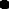 35:23:0204022	 ɨɛɨɡɧɚɱɟɧɢɟ ɧɨɦɟɪɚ ɤɚɞɚɫɬɪɨɜɨɝɨ ɤɜɚɪɬɚɥɚ	Ⱦɚɬɚ  01 "  ɫɟɧɬɹɛɪɹ    ɝ 35:23:0204022:560	 ɨɛɨɡɧɚɱɟɧɢɟ ɤɚɞɚɫɬɪɨɜɨɝɨ ɧɨɦɟɪɚ ɡɟɦɟɥɶɧɨɝɨ ɭɱɚɫɬɤɚ ɫɜɟɞɟɧɢɹ ɨ ɤɨɬɨɪɨɦ ɢɦɟɸɬɫɹ ɜ ȿȽɊɇ(35:23:0204022:616)   ɨɛɨɡɧɚɱɟɧɢɟ ɤɚɞɚɫɬɪɨɜɨɝɨ ɧɨɦɟɪɚ ɨɛɨɫɨɛɥɟɧɧɨɝɨɒɟɤɫɧɢɧɫɤɢɣ	ɭɱɚɫɬɤɚ ɜɯɨɞɹɳɟɝɨ ɜ ɫɨɫɬɚɜ ɟɞɢɧɨɝɨ ɡɟɦɥɟɩɨɥɶɡɨɜɚɧɢɹɦɭɧɢɰɢɩɚɥɶɧɵɣ ɪɚɣɨɧ  ɨɛɨɡɧɚɱɟɧɢɟ ɦɭɧɢɰɢɩɚɥɶɧɨɝɨ ɪɚɣɨɧɚȾɨɦɲɢɧɫɤɨɟ	 ɨɛɨɡɧɚɱɟɧɢɟ ɫɟɥɶɫɤɨɝɨ ɢ ɝɨɪɨɞɫɤɨɝɨ ɩɨɫɟɥɟɧɢɹɫɟɥɶɫɤɨɟ ɩɨɫɟɥɟɧɢɟ	 ɧɚɫɟɥɟɧɧɨɝɨ ɩɭɧɤɬɚ	Ʌɢɫɬ 